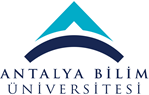 AKTS DERS TANITIM FORMUAKTS DERS TANITIM FORMUAKTS DERS TANITIM FORMUAKTS DERS TANITIM FORMUAKTS DERS TANITIM FORMUAKTS DERS TANITIM FORMUAKTS DERS TANITIM FORMUAKTS DERS TANITIM FORMUAKTS DERS TANITIM FORMUAKTS DERS TANITIM FORMUAKTS DERS TANITIM FORMUAKTS DERS TANITIM FORMUAKTS DERS TANITIM FORMUAKTS DERS TANITIM FORMUAKTS DERS TANITIM FORMUAKTS DERS TANITIM FORMUAKTS DERS TANITIM FORMUAKTS DERS TANITIM FORMUAKTS DERS TANITIM FORMUAKTS DERS TANITIM FORMUAKTS DERS TANITIM FORMUAKTS DERS TANITIM FORMUAKTS DERS TANITIM FORMUAKTS DERS TANITIM FORMUAKTS DERS TANITIM FORMU	I. BÖLÜM (Senato Onayı)	I. BÖLÜM (Senato Onayı)	I. BÖLÜM (Senato Onayı)	I. BÖLÜM (Senato Onayı)	I. BÖLÜM (Senato Onayı)	I. BÖLÜM (Senato Onayı)	I. BÖLÜM (Senato Onayı)	I. BÖLÜM (Senato Onayı)	I. BÖLÜM (Senato Onayı)	I. BÖLÜM (Senato Onayı)	I. BÖLÜM (Senato Onayı)	I. BÖLÜM (Senato Onayı)	I. BÖLÜM (Senato Onayı)	I. BÖLÜM (Senato Onayı)	I. BÖLÜM (Senato Onayı)	I. BÖLÜM (Senato Onayı)	I. BÖLÜM (Senato Onayı)	I. BÖLÜM (Senato Onayı)	I. BÖLÜM (Senato Onayı)	I. BÖLÜM (Senato Onayı)	I. BÖLÜM (Senato Onayı)	I. BÖLÜM (Senato Onayı)	I. BÖLÜM (Senato Onayı)	I. BÖLÜM (Senato Onayı)	I. BÖLÜM (Senato Onayı)	I. BÖLÜM (Senato Onayı)Dersi Açan Fakülte /YOMühendislik FakültesiMühendislik FakültesiMühendislik FakültesiMühendislik FakültesiMühendislik FakültesiMühendislik FakültesiMühendislik FakültesiMühendislik FakültesiMühendislik FakültesiMühendislik FakültesiMühendislik FakültesiMühendislik FakültesiMühendislik FakültesiMühendislik FakültesiMühendislik FakültesiMühendislik FakültesiMühendislik FakültesiMühendislik FakültesiMühendislik FakültesiMühendislik FakültesiMühendislik FakültesiMühendislik FakültesiMühendislik FakültesiMühendislik FakültesiMühendislik FakültesiDersi Açan Bölümİnşaat Mühendisliğiİnşaat Mühendisliğiİnşaat Mühendisliğiİnşaat Mühendisliğiİnşaat Mühendisliğiİnşaat Mühendisliğiİnşaat Mühendisliğiİnşaat Mühendisliğiİnşaat Mühendisliğiİnşaat Mühendisliğiİnşaat Mühendisliğiİnşaat Mühendisliğiİnşaat Mühendisliğiİnşaat Mühendisliğiİnşaat Mühendisliğiİnşaat Mühendisliğiİnşaat Mühendisliğiİnşaat Mühendisliğiİnşaat Mühendisliğiİnşaat Mühendisliğiİnşaat Mühendisliğiİnşaat Mühendisliğiİnşaat Mühendisliğiİnşaat Mühendisliğiİnşaat MühendisliğiDersi Alan Program (lar)İnşaat Mühendisliğiİnşaat Mühendisliğiİnşaat Mühendisliğiİnşaat Mühendisliğiİnşaat Mühendisliğiİnşaat Mühendisliğiİnşaat Mühendisliğiİnşaat Mühendisliğiİnşaat Mühendisliğiİnşaat Mühendisliğiİnşaat Mühendisliğiİnşaat Mühendisliğiİnşaat MühendisliğiZorunluZorunluZorunluZorunluZorunluZorunluZorunluZorunluZorunluZorunluZorunluZorunluDersi Alan Program (lar)Dersi Alan Program (lar)Ders Kodu CE 456CE 456CE 456CE 456CE 456CE 456CE 456CE 456CE 456CE 456CE 456CE 456CE 456CE 456CE 456CE 456CE 456CE 456CE 456CE 456CE 456CE 456CE 456CE 456CE 456Ders AdıMatris Yapısal AnalizMatris Yapısal AnalizMatris Yapısal AnalizMatris Yapısal AnalizMatris Yapısal AnalizMatris Yapısal AnalizMatris Yapısal AnalizMatris Yapısal AnalizMatris Yapısal AnalizMatris Yapısal AnalizMatris Yapısal AnalizMatris Yapısal AnalizMatris Yapısal AnalizMatris Yapısal AnalizMatris Yapısal AnalizMatris Yapısal AnalizMatris Yapısal AnalizMatris Yapısal AnalizMatris Yapısal AnalizMatris Yapısal AnalizMatris Yapısal AnalizMatris Yapısal AnalizMatris Yapısal AnalizMatris Yapısal AnalizMatris Yapısal AnalizÖğretim dili İngilizceİngilizceİngilizceİngilizceİngilizceİngilizceİngilizceİngilizceİngilizceİngilizceİngilizceİngilizceİngilizceİngilizceİngilizceİngilizceİngilizceİngilizceİngilizceİngilizceİngilizceİngilizceİngilizceİngilizceİngilizceDers TürüDersDersDersDersDersDersDersDersDersDersDersDersDersDersDersDersDersDersDersDersDersDersDersDersDersDers SeviyesiLisansLisansLisansLisansLisansLisansLisansLisansLisansLisansLisansLisansLisansLisansLisansLisansLisansLisansLisansLisansLisansLisansLisansLisansLisansHaftalık Ders SaatiDers: 2Ders: 2Ders: 2Ders: 2Ders: 2Ders: 2Lab: Lab: Lab: Lab: Uygulama: 1Uygulama: 1Uygulama: 1Uygulama: 1Uygulama: 1Uygulama: 1Uygulama: 1Diğer: -Diğer: -Diğer: -Diğer: -Diğer: -Diğer: -Diğer: -Diğer: -AKTS Kredisi4444444444444444444444444Notlandırma TürüHarf NotuHarf NotuHarf NotuHarf NotuHarf NotuHarf NotuHarf NotuHarf NotuHarf NotuHarf NotuHarf NotuHarf NotuHarf NotuHarf NotuHarf NotuHarf NotuHarf NotuHarf NotuHarf NotuHarf NotuHarf NotuHarf NotuHarf NotuHarf NotuHarf NotuÖn koşul/larYan koşul/larYokYokYokYokYokYokYokYokYokYokYokYokYokYokYokYokYokYokYokYokYokYokYokYokYokKayıt KısıtlamasıYokYokYokYokYokYokYokYokYokYokYokYokYokYokYokYokYokYokYokYokYokYokYokYokYokDersin Amacı Yapı sistemlerinin farklı yüklemeler altındaki analizinin matris yöntemler kullanılarak yapılması becerisini kazandırmak.Yapı sistemlerinin farklı yüklemeler altındaki analizinin matris yöntemler kullanılarak yapılması becerisini kazandırmak.Yapı sistemlerinin farklı yüklemeler altındaki analizinin matris yöntemler kullanılarak yapılması becerisini kazandırmak.Yapı sistemlerinin farklı yüklemeler altındaki analizinin matris yöntemler kullanılarak yapılması becerisini kazandırmak.Yapı sistemlerinin farklı yüklemeler altındaki analizinin matris yöntemler kullanılarak yapılması becerisini kazandırmak.Yapı sistemlerinin farklı yüklemeler altındaki analizinin matris yöntemler kullanılarak yapılması becerisini kazandırmak.Yapı sistemlerinin farklı yüklemeler altındaki analizinin matris yöntemler kullanılarak yapılması becerisini kazandırmak.Yapı sistemlerinin farklı yüklemeler altındaki analizinin matris yöntemler kullanılarak yapılması becerisini kazandırmak.Yapı sistemlerinin farklı yüklemeler altındaki analizinin matris yöntemler kullanılarak yapılması becerisini kazandırmak.Yapı sistemlerinin farklı yüklemeler altındaki analizinin matris yöntemler kullanılarak yapılması becerisini kazandırmak.Yapı sistemlerinin farklı yüklemeler altındaki analizinin matris yöntemler kullanılarak yapılması becerisini kazandırmak.Yapı sistemlerinin farklı yüklemeler altındaki analizinin matris yöntemler kullanılarak yapılması becerisini kazandırmak.Yapı sistemlerinin farklı yüklemeler altındaki analizinin matris yöntemler kullanılarak yapılması becerisini kazandırmak.Yapı sistemlerinin farklı yüklemeler altındaki analizinin matris yöntemler kullanılarak yapılması becerisini kazandırmak.Yapı sistemlerinin farklı yüklemeler altındaki analizinin matris yöntemler kullanılarak yapılması becerisini kazandırmak.Yapı sistemlerinin farklı yüklemeler altındaki analizinin matris yöntemler kullanılarak yapılması becerisini kazandırmak.Yapı sistemlerinin farklı yüklemeler altındaki analizinin matris yöntemler kullanılarak yapılması becerisini kazandırmak.Yapı sistemlerinin farklı yüklemeler altındaki analizinin matris yöntemler kullanılarak yapılması becerisini kazandırmak.Yapı sistemlerinin farklı yüklemeler altındaki analizinin matris yöntemler kullanılarak yapılması becerisini kazandırmak.Yapı sistemlerinin farklı yüklemeler altındaki analizinin matris yöntemler kullanılarak yapılması becerisini kazandırmak.Yapı sistemlerinin farklı yüklemeler altındaki analizinin matris yöntemler kullanılarak yapılması becerisini kazandırmak.Yapı sistemlerinin farklı yüklemeler altındaki analizinin matris yöntemler kullanılarak yapılması becerisini kazandırmak.Yapı sistemlerinin farklı yüklemeler altındaki analizinin matris yöntemler kullanılarak yapılması becerisini kazandırmak.Yapı sistemlerinin farklı yüklemeler altındaki analizinin matris yöntemler kullanılarak yapılması becerisini kazandırmak.Yapı sistemlerinin farklı yüklemeler altındaki analizinin matris yöntemler kullanılarak yapılması becerisini kazandırmak.Ders İçeriği Çubuk elemanlarda rijitlik ve yükleme matrisleri. Matris deplasman yöntemi. Yöntemin iki ve üç boyutlu yapı sistemlerine uygulanması. Sürekli ortam parçalarında rijitlik ve yükleme matrisleri. Matris kuvvet yöntemi. Malzeme ve geometri değişimi bakımından lineer olmayan sistemler. Yöntemin yapı sistemlerinin dinamik analizine uygulanması.Çubuk elemanlarda rijitlik ve yükleme matrisleri. Matris deplasman yöntemi. Yöntemin iki ve üç boyutlu yapı sistemlerine uygulanması. Sürekli ortam parçalarında rijitlik ve yükleme matrisleri. Matris kuvvet yöntemi. Malzeme ve geometri değişimi bakımından lineer olmayan sistemler. Yöntemin yapı sistemlerinin dinamik analizine uygulanması.Çubuk elemanlarda rijitlik ve yükleme matrisleri. Matris deplasman yöntemi. Yöntemin iki ve üç boyutlu yapı sistemlerine uygulanması. Sürekli ortam parçalarında rijitlik ve yükleme matrisleri. Matris kuvvet yöntemi. Malzeme ve geometri değişimi bakımından lineer olmayan sistemler. Yöntemin yapı sistemlerinin dinamik analizine uygulanması.Çubuk elemanlarda rijitlik ve yükleme matrisleri. Matris deplasman yöntemi. Yöntemin iki ve üç boyutlu yapı sistemlerine uygulanması. Sürekli ortam parçalarında rijitlik ve yükleme matrisleri. Matris kuvvet yöntemi. Malzeme ve geometri değişimi bakımından lineer olmayan sistemler. Yöntemin yapı sistemlerinin dinamik analizine uygulanması.Çubuk elemanlarda rijitlik ve yükleme matrisleri. Matris deplasman yöntemi. Yöntemin iki ve üç boyutlu yapı sistemlerine uygulanması. Sürekli ortam parçalarında rijitlik ve yükleme matrisleri. Matris kuvvet yöntemi. Malzeme ve geometri değişimi bakımından lineer olmayan sistemler. Yöntemin yapı sistemlerinin dinamik analizine uygulanması.Çubuk elemanlarda rijitlik ve yükleme matrisleri. Matris deplasman yöntemi. Yöntemin iki ve üç boyutlu yapı sistemlerine uygulanması. Sürekli ortam parçalarında rijitlik ve yükleme matrisleri. Matris kuvvet yöntemi. Malzeme ve geometri değişimi bakımından lineer olmayan sistemler. Yöntemin yapı sistemlerinin dinamik analizine uygulanması.Çubuk elemanlarda rijitlik ve yükleme matrisleri. Matris deplasman yöntemi. Yöntemin iki ve üç boyutlu yapı sistemlerine uygulanması. Sürekli ortam parçalarında rijitlik ve yükleme matrisleri. Matris kuvvet yöntemi. Malzeme ve geometri değişimi bakımından lineer olmayan sistemler. Yöntemin yapı sistemlerinin dinamik analizine uygulanması.Çubuk elemanlarda rijitlik ve yükleme matrisleri. Matris deplasman yöntemi. Yöntemin iki ve üç boyutlu yapı sistemlerine uygulanması. Sürekli ortam parçalarında rijitlik ve yükleme matrisleri. Matris kuvvet yöntemi. Malzeme ve geometri değişimi bakımından lineer olmayan sistemler. Yöntemin yapı sistemlerinin dinamik analizine uygulanması.Çubuk elemanlarda rijitlik ve yükleme matrisleri. Matris deplasman yöntemi. Yöntemin iki ve üç boyutlu yapı sistemlerine uygulanması. Sürekli ortam parçalarında rijitlik ve yükleme matrisleri. Matris kuvvet yöntemi. Malzeme ve geometri değişimi bakımından lineer olmayan sistemler. Yöntemin yapı sistemlerinin dinamik analizine uygulanması.Çubuk elemanlarda rijitlik ve yükleme matrisleri. Matris deplasman yöntemi. Yöntemin iki ve üç boyutlu yapı sistemlerine uygulanması. Sürekli ortam parçalarında rijitlik ve yükleme matrisleri. Matris kuvvet yöntemi. Malzeme ve geometri değişimi bakımından lineer olmayan sistemler. Yöntemin yapı sistemlerinin dinamik analizine uygulanması.Çubuk elemanlarda rijitlik ve yükleme matrisleri. Matris deplasman yöntemi. Yöntemin iki ve üç boyutlu yapı sistemlerine uygulanması. Sürekli ortam parçalarında rijitlik ve yükleme matrisleri. Matris kuvvet yöntemi. Malzeme ve geometri değişimi bakımından lineer olmayan sistemler. Yöntemin yapı sistemlerinin dinamik analizine uygulanması.Çubuk elemanlarda rijitlik ve yükleme matrisleri. Matris deplasman yöntemi. Yöntemin iki ve üç boyutlu yapı sistemlerine uygulanması. Sürekli ortam parçalarında rijitlik ve yükleme matrisleri. Matris kuvvet yöntemi. Malzeme ve geometri değişimi bakımından lineer olmayan sistemler. Yöntemin yapı sistemlerinin dinamik analizine uygulanması.Çubuk elemanlarda rijitlik ve yükleme matrisleri. Matris deplasman yöntemi. Yöntemin iki ve üç boyutlu yapı sistemlerine uygulanması. Sürekli ortam parçalarında rijitlik ve yükleme matrisleri. Matris kuvvet yöntemi. Malzeme ve geometri değişimi bakımından lineer olmayan sistemler. Yöntemin yapı sistemlerinin dinamik analizine uygulanması.Çubuk elemanlarda rijitlik ve yükleme matrisleri. Matris deplasman yöntemi. Yöntemin iki ve üç boyutlu yapı sistemlerine uygulanması. Sürekli ortam parçalarında rijitlik ve yükleme matrisleri. Matris kuvvet yöntemi. Malzeme ve geometri değişimi bakımından lineer olmayan sistemler. Yöntemin yapı sistemlerinin dinamik analizine uygulanması.Çubuk elemanlarda rijitlik ve yükleme matrisleri. Matris deplasman yöntemi. Yöntemin iki ve üç boyutlu yapı sistemlerine uygulanması. Sürekli ortam parçalarında rijitlik ve yükleme matrisleri. Matris kuvvet yöntemi. Malzeme ve geometri değişimi bakımından lineer olmayan sistemler. Yöntemin yapı sistemlerinin dinamik analizine uygulanması.Çubuk elemanlarda rijitlik ve yükleme matrisleri. Matris deplasman yöntemi. Yöntemin iki ve üç boyutlu yapı sistemlerine uygulanması. Sürekli ortam parçalarında rijitlik ve yükleme matrisleri. Matris kuvvet yöntemi. Malzeme ve geometri değişimi bakımından lineer olmayan sistemler. Yöntemin yapı sistemlerinin dinamik analizine uygulanması.Çubuk elemanlarda rijitlik ve yükleme matrisleri. Matris deplasman yöntemi. Yöntemin iki ve üç boyutlu yapı sistemlerine uygulanması. Sürekli ortam parçalarında rijitlik ve yükleme matrisleri. Matris kuvvet yöntemi. Malzeme ve geometri değişimi bakımından lineer olmayan sistemler. Yöntemin yapı sistemlerinin dinamik analizine uygulanması.Çubuk elemanlarda rijitlik ve yükleme matrisleri. Matris deplasman yöntemi. Yöntemin iki ve üç boyutlu yapı sistemlerine uygulanması. Sürekli ortam parçalarında rijitlik ve yükleme matrisleri. Matris kuvvet yöntemi. Malzeme ve geometri değişimi bakımından lineer olmayan sistemler. Yöntemin yapı sistemlerinin dinamik analizine uygulanması.Çubuk elemanlarda rijitlik ve yükleme matrisleri. Matris deplasman yöntemi. Yöntemin iki ve üç boyutlu yapı sistemlerine uygulanması. Sürekli ortam parçalarında rijitlik ve yükleme matrisleri. Matris kuvvet yöntemi. Malzeme ve geometri değişimi bakımından lineer olmayan sistemler. Yöntemin yapı sistemlerinin dinamik analizine uygulanması.Çubuk elemanlarda rijitlik ve yükleme matrisleri. Matris deplasman yöntemi. Yöntemin iki ve üç boyutlu yapı sistemlerine uygulanması. Sürekli ortam parçalarında rijitlik ve yükleme matrisleri. Matris kuvvet yöntemi. Malzeme ve geometri değişimi bakımından lineer olmayan sistemler. Yöntemin yapı sistemlerinin dinamik analizine uygulanması.Çubuk elemanlarda rijitlik ve yükleme matrisleri. Matris deplasman yöntemi. Yöntemin iki ve üç boyutlu yapı sistemlerine uygulanması. Sürekli ortam parçalarında rijitlik ve yükleme matrisleri. Matris kuvvet yöntemi. Malzeme ve geometri değişimi bakımından lineer olmayan sistemler. Yöntemin yapı sistemlerinin dinamik analizine uygulanması.Çubuk elemanlarda rijitlik ve yükleme matrisleri. Matris deplasman yöntemi. Yöntemin iki ve üç boyutlu yapı sistemlerine uygulanması. Sürekli ortam parçalarında rijitlik ve yükleme matrisleri. Matris kuvvet yöntemi. Malzeme ve geometri değişimi bakımından lineer olmayan sistemler. Yöntemin yapı sistemlerinin dinamik analizine uygulanması.Çubuk elemanlarda rijitlik ve yükleme matrisleri. Matris deplasman yöntemi. Yöntemin iki ve üç boyutlu yapı sistemlerine uygulanması. Sürekli ortam parçalarında rijitlik ve yükleme matrisleri. Matris kuvvet yöntemi. Malzeme ve geometri değişimi bakımından lineer olmayan sistemler. Yöntemin yapı sistemlerinin dinamik analizine uygulanması.Çubuk elemanlarda rijitlik ve yükleme matrisleri. Matris deplasman yöntemi. Yöntemin iki ve üç boyutlu yapı sistemlerine uygulanması. Sürekli ortam parçalarında rijitlik ve yükleme matrisleri. Matris kuvvet yöntemi. Malzeme ve geometri değişimi bakımından lineer olmayan sistemler. Yöntemin yapı sistemlerinin dinamik analizine uygulanması.Çubuk elemanlarda rijitlik ve yükleme matrisleri. Matris deplasman yöntemi. Yöntemin iki ve üç boyutlu yapı sistemlerine uygulanması. Sürekli ortam parçalarında rijitlik ve yükleme matrisleri. Matris kuvvet yöntemi. Malzeme ve geometri değişimi bakımından lineer olmayan sistemler. Yöntemin yapı sistemlerinin dinamik analizine uygulanması.Öğrenim Çıktıları ÖÇ1.	Matris deplasman yöntemi ile ilgili temel prensiplerin anlarÖÇ2.	Matris kuvvet yöntemi ile ilgili temel prensiplerin anlarÖÇ3.	Matris deplasman  yöntemleri ile kafes sistemleri analiz edebilirÖÇ4.	Matris deplasman ve kuvvet yöntemleri ile rijit düğüm noktalı sistemleri analiz edebilirÖÇ5.	Normal kuvvetin yapı davranışı üzerindeki etkisinin anlarÖÇ1.	Matris deplasman yöntemi ile ilgili temel prensiplerin anlarÖÇ2.	Matris kuvvet yöntemi ile ilgili temel prensiplerin anlarÖÇ3.	Matris deplasman  yöntemleri ile kafes sistemleri analiz edebilirÖÇ4.	Matris deplasman ve kuvvet yöntemleri ile rijit düğüm noktalı sistemleri analiz edebilirÖÇ5.	Normal kuvvetin yapı davranışı üzerindeki etkisinin anlarÖÇ1.	Matris deplasman yöntemi ile ilgili temel prensiplerin anlarÖÇ2.	Matris kuvvet yöntemi ile ilgili temel prensiplerin anlarÖÇ3.	Matris deplasman  yöntemleri ile kafes sistemleri analiz edebilirÖÇ4.	Matris deplasman ve kuvvet yöntemleri ile rijit düğüm noktalı sistemleri analiz edebilirÖÇ5.	Normal kuvvetin yapı davranışı üzerindeki etkisinin anlarÖÇ1.	Matris deplasman yöntemi ile ilgili temel prensiplerin anlarÖÇ2.	Matris kuvvet yöntemi ile ilgili temel prensiplerin anlarÖÇ3.	Matris deplasman  yöntemleri ile kafes sistemleri analiz edebilirÖÇ4.	Matris deplasman ve kuvvet yöntemleri ile rijit düğüm noktalı sistemleri analiz edebilirÖÇ5.	Normal kuvvetin yapı davranışı üzerindeki etkisinin anlarÖÇ1.	Matris deplasman yöntemi ile ilgili temel prensiplerin anlarÖÇ2.	Matris kuvvet yöntemi ile ilgili temel prensiplerin anlarÖÇ3.	Matris deplasman  yöntemleri ile kafes sistemleri analiz edebilirÖÇ4.	Matris deplasman ve kuvvet yöntemleri ile rijit düğüm noktalı sistemleri analiz edebilirÖÇ5.	Normal kuvvetin yapı davranışı üzerindeki etkisinin anlarÖÇ1.	Matris deplasman yöntemi ile ilgili temel prensiplerin anlarÖÇ2.	Matris kuvvet yöntemi ile ilgili temel prensiplerin anlarÖÇ3.	Matris deplasman  yöntemleri ile kafes sistemleri analiz edebilirÖÇ4.	Matris deplasman ve kuvvet yöntemleri ile rijit düğüm noktalı sistemleri analiz edebilirÖÇ5.	Normal kuvvetin yapı davranışı üzerindeki etkisinin anlarÖÇ1.	Matris deplasman yöntemi ile ilgili temel prensiplerin anlarÖÇ2.	Matris kuvvet yöntemi ile ilgili temel prensiplerin anlarÖÇ3.	Matris deplasman  yöntemleri ile kafes sistemleri analiz edebilirÖÇ4.	Matris deplasman ve kuvvet yöntemleri ile rijit düğüm noktalı sistemleri analiz edebilirÖÇ5.	Normal kuvvetin yapı davranışı üzerindeki etkisinin anlarÖÇ1.	Matris deplasman yöntemi ile ilgili temel prensiplerin anlarÖÇ2.	Matris kuvvet yöntemi ile ilgili temel prensiplerin anlarÖÇ3.	Matris deplasman  yöntemleri ile kafes sistemleri analiz edebilirÖÇ4.	Matris deplasman ve kuvvet yöntemleri ile rijit düğüm noktalı sistemleri analiz edebilirÖÇ5.	Normal kuvvetin yapı davranışı üzerindeki etkisinin anlarÖÇ1.	Matris deplasman yöntemi ile ilgili temel prensiplerin anlarÖÇ2.	Matris kuvvet yöntemi ile ilgili temel prensiplerin anlarÖÇ3.	Matris deplasman  yöntemleri ile kafes sistemleri analiz edebilirÖÇ4.	Matris deplasman ve kuvvet yöntemleri ile rijit düğüm noktalı sistemleri analiz edebilirÖÇ5.	Normal kuvvetin yapı davranışı üzerindeki etkisinin anlarÖÇ1.	Matris deplasman yöntemi ile ilgili temel prensiplerin anlarÖÇ2.	Matris kuvvet yöntemi ile ilgili temel prensiplerin anlarÖÇ3.	Matris deplasman  yöntemleri ile kafes sistemleri analiz edebilirÖÇ4.	Matris deplasman ve kuvvet yöntemleri ile rijit düğüm noktalı sistemleri analiz edebilirÖÇ5.	Normal kuvvetin yapı davranışı üzerindeki etkisinin anlarÖÇ1.	Matris deplasman yöntemi ile ilgili temel prensiplerin anlarÖÇ2.	Matris kuvvet yöntemi ile ilgili temel prensiplerin anlarÖÇ3.	Matris deplasman  yöntemleri ile kafes sistemleri analiz edebilirÖÇ4.	Matris deplasman ve kuvvet yöntemleri ile rijit düğüm noktalı sistemleri analiz edebilirÖÇ5.	Normal kuvvetin yapı davranışı üzerindeki etkisinin anlarÖÇ1.	Matris deplasman yöntemi ile ilgili temel prensiplerin anlarÖÇ2.	Matris kuvvet yöntemi ile ilgili temel prensiplerin anlarÖÇ3.	Matris deplasman  yöntemleri ile kafes sistemleri analiz edebilirÖÇ4.	Matris deplasman ve kuvvet yöntemleri ile rijit düğüm noktalı sistemleri analiz edebilirÖÇ5.	Normal kuvvetin yapı davranışı üzerindeki etkisinin anlarÖÇ1.	Matris deplasman yöntemi ile ilgili temel prensiplerin anlarÖÇ2.	Matris kuvvet yöntemi ile ilgili temel prensiplerin anlarÖÇ3.	Matris deplasman  yöntemleri ile kafes sistemleri analiz edebilirÖÇ4.	Matris deplasman ve kuvvet yöntemleri ile rijit düğüm noktalı sistemleri analiz edebilirÖÇ5.	Normal kuvvetin yapı davranışı üzerindeki etkisinin anlarÖÇ1.	Matris deplasman yöntemi ile ilgili temel prensiplerin anlarÖÇ2.	Matris kuvvet yöntemi ile ilgili temel prensiplerin anlarÖÇ3.	Matris deplasman  yöntemleri ile kafes sistemleri analiz edebilirÖÇ4.	Matris deplasman ve kuvvet yöntemleri ile rijit düğüm noktalı sistemleri analiz edebilirÖÇ5.	Normal kuvvetin yapı davranışı üzerindeki etkisinin anlarÖÇ1.	Matris deplasman yöntemi ile ilgili temel prensiplerin anlarÖÇ2.	Matris kuvvet yöntemi ile ilgili temel prensiplerin anlarÖÇ3.	Matris deplasman  yöntemleri ile kafes sistemleri analiz edebilirÖÇ4.	Matris deplasman ve kuvvet yöntemleri ile rijit düğüm noktalı sistemleri analiz edebilirÖÇ5.	Normal kuvvetin yapı davranışı üzerindeki etkisinin anlarÖÇ1.	Matris deplasman yöntemi ile ilgili temel prensiplerin anlarÖÇ2.	Matris kuvvet yöntemi ile ilgili temel prensiplerin anlarÖÇ3.	Matris deplasman  yöntemleri ile kafes sistemleri analiz edebilirÖÇ4.	Matris deplasman ve kuvvet yöntemleri ile rijit düğüm noktalı sistemleri analiz edebilirÖÇ5.	Normal kuvvetin yapı davranışı üzerindeki etkisinin anlarÖÇ1.	Matris deplasman yöntemi ile ilgili temel prensiplerin anlarÖÇ2.	Matris kuvvet yöntemi ile ilgili temel prensiplerin anlarÖÇ3.	Matris deplasman  yöntemleri ile kafes sistemleri analiz edebilirÖÇ4.	Matris deplasman ve kuvvet yöntemleri ile rijit düğüm noktalı sistemleri analiz edebilirÖÇ5.	Normal kuvvetin yapı davranışı üzerindeki etkisinin anlarÖÇ1.	Matris deplasman yöntemi ile ilgili temel prensiplerin anlarÖÇ2.	Matris kuvvet yöntemi ile ilgili temel prensiplerin anlarÖÇ3.	Matris deplasman  yöntemleri ile kafes sistemleri analiz edebilirÖÇ4.	Matris deplasman ve kuvvet yöntemleri ile rijit düğüm noktalı sistemleri analiz edebilirÖÇ5.	Normal kuvvetin yapı davranışı üzerindeki etkisinin anlarÖÇ1.	Matris deplasman yöntemi ile ilgili temel prensiplerin anlarÖÇ2.	Matris kuvvet yöntemi ile ilgili temel prensiplerin anlarÖÇ3.	Matris deplasman  yöntemleri ile kafes sistemleri analiz edebilirÖÇ4.	Matris deplasman ve kuvvet yöntemleri ile rijit düğüm noktalı sistemleri analiz edebilirÖÇ5.	Normal kuvvetin yapı davranışı üzerindeki etkisinin anlarÖÇ1.	Matris deplasman yöntemi ile ilgili temel prensiplerin anlarÖÇ2.	Matris kuvvet yöntemi ile ilgili temel prensiplerin anlarÖÇ3.	Matris deplasman  yöntemleri ile kafes sistemleri analiz edebilirÖÇ4.	Matris deplasman ve kuvvet yöntemleri ile rijit düğüm noktalı sistemleri analiz edebilirÖÇ5.	Normal kuvvetin yapı davranışı üzerindeki etkisinin anlarÖÇ1.	Matris deplasman yöntemi ile ilgili temel prensiplerin anlarÖÇ2.	Matris kuvvet yöntemi ile ilgili temel prensiplerin anlarÖÇ3.	Matris deplasman  yöntemleri ile kafes sistemleri analiz edebilirÖÇ4.	Matris deplasman ve kuvvet yöntemleri ile rijit düğüm noktalı sistemleri analiz edebilirÖÇ5.	Normal kuvvetin yapı davranışı üzerindeki etkisinin anlarÖÇ1.	Matris deplasman yöntemi ile ilgili temel prensiplerin anlarÖÇ2.	Matris kuvvet yöntemi ile ilgili temel prensiplerin anlarÖÇ3.	Matris deplasman  yöntemleri ile kafes sistemleri analiz edebilirÖÇ4.	Matris deplasman ve kuvvet yöntemleri ile rijit düğüm noktalı sistemleri analiz edebilirÖÇ5.	Normal kuvvetin yapı davranışı üzerindeki etkisinin anlarÖÇ1.	Matris deplasman yöntemi ile ilgili temel prensiplerin anlarÖÇ2.	Matris kuvvet yöntemi ile ilgili temel prensiplerin anlarÖÇ3.	Matris deplasman  yöntemleri ile kafes sistemleri analiz edebilirÖÇ4.	Matris deplasman ve kuvvet yöntemleri ile rijit düğüm noktalı sistemleri analiz edebilirÖÇ5.	Normal kuvvetin yapı davranışı üzerindeki etkisinin anlarÖÇ1.	Matris deplasman yöntemi ile ilgili temel prensiplerin anlarÖÇ2.	Matris kuvvet yöntemi ile ilgili temel prensiplerin anlarÖÇ3.	Matris deplasman  yöntemleri ile kafes sistemleri analiz edebilirÖÇ4.	Matris deplasman ve kuvvet yöntemleri ile rijit düğüm noktalı sistemleri analiz edebilirÖÇ5.	Normal kuvvetin yapı davranışı üzerindeki etkisinin anlarÖÇ1.	Matris deplasman yöntemi ile ilgili temel prensiplerin anlarÖÇ2.	Matris kuvvet yöntemi ile ilgili temel prensiplerin anlarÖÇ3.	Matris deplasman  yöntemleri ile kafes sistemleri analiz edebilirÖÇ4.	Matris deplasman ve kuvvet yöntemleri ile rijit düğüm noktalı sistemleri analiz edebilirÖÇ5.	Normal kuvvetin yapı davranışı üzerindeki etkisinin anlarÖğrenim Çıktıları ÖÇ1.	Matris deplasman yöntemi ile ilgili temel prensiplerin anlarÖÇ2.	Matris kuvvet yöntemi ile ilgili temel prensiplerin anlarÖÇ3.	Matris deplasman  yöntemleri ile kafes sistemleri analiz edebilirÖÇ4.	Matris deplasman ve kuvvet yöntemleri ile rijit düğüm noktalı sistemleri analiz edebilirÖÇ5.	Normal kuvvetin yapı davranışı üzerindeki etkisinin anlarÖÇ1.	Matris deplasman yöntemi ile ilgili temel prensiplerin anlarÖÇ2.	Matris kuvvet yöntemi ile ilgili temel prensiplerin anlarÖÇ3.	Matris deplasman  yöntemleri ile kafes sistemleri analiz edebilirÖÇ4.	Matris deplasman ve kuvvet yöntemleri ile rijit düğüm noktalı sistemleri analiz edebilirÖÇ5.	Normal kuvvetin yapı davranışı üzerindeki etkisinin anlarÖÇ1.	Matris deplasman yöntemi ile ilgili temel prensiplerin anlarÖÇ2.	Matris kuvvet yöntemi ile ilgili temel prensiplerin anlarÖÇ3.	Matris deplasman  yöntemleri ile kafes sistemleri analiz edebilirÖÇ4.	Matris deplasman ve kuvvet yöntemleri ile rijit düğüm noktalı sistemleri analiz edebilirÖÇ5.	Normal kuvvetin yapı davranışı üzerindeki etkisinin anlarÖÇ1.	Matris deplasman yöntemi ile ilgili temel prensiplerin anlarÖÇ2.	Matris kuvvet yöntemi ile ilgili temel prensiplerin anlarÖÇ3.	Matris deplasman  yöntemleri ile kafes sistemleri analiz edebilirÖÇ4.	Matris deplasman ve kuvvet yöntemleri ile rijit düğüm noktalı sistemleri analiz edebilirÖÇ5.	Normal kuvvetin yapı davranışı üzerindeki etkisinin anlarÖÇ1.	Matris deplasman yöntemi ile ilgili temel prensiplerin anlarÖÇ2.	Matris kuvvet yöntemi ile ilgili temel prensiplerin anlarÖÇ3.	Matris deplasman  yöntemleri ile kafes sistemleri analiz edebilirÖÇ4.	Matris deplasman ve kuvvet yöntemleri ile rijit düğüm noktalı sistemleri analiz edebilirÖÇ5.	Normal kuvvetin yapı davranışı üzerindeki etkisinin anlarÖÇ1.	Matris deplasman yöntemi ile ilgili temel prensiplerin anlarÖÇ2.	Matris kuvvet yöntemi ile ilgili temel prensiplerin anlarÖÇ3.	Matris deplasman  yöntemleri ile kafes sistemleri analiz edebilirÖÇ4.	Matris deplasman ve kuvvet yöntemleri ile rijit düğüm noktalı sistemleri analiz edebilirÖÇ5.	Normal kuvvetin yapı davranışı üzerindeki etkisinin anlarÖÇ1.	Matris deplasman yöntemi ile ilgili temel prensiplerin anlarÖÇ2.	Matris kuvvet yöntemi ile ilgili temel prensiplerin anlarÖÇ3.	Matris deplasman  yöntemleri ile kafes sistemleri analiz edebilirÖÇ4.	Matris deplasman ve kuvvet yöntemleri ile rijit düğüm noktalı sistemleri analiz edebilirÖÇ5.	Normal kuvvetin yapı davranışı üzerindeki etkisinin anlarÖÇ1.	Matris deplasman yöntemi ile ilgili temel prensiplerin anlarÖÇ2.	Matris kuvvet yöntemi ile ilgili temel prensiplerin anlarÖÇ3.	Matris deplasman  yöntemleri ile kafes sistemleri analiz edebilirÖÇ4.	Matris deplasman ve kuvvet yöntemleri ile rijit düğüm noktalı sistemleri analiz edebilirÖÇ5.	Normal kuvvetin yapı davranışı üzerindeki etkisinin anlarÖÇ1.	Matris deplasman yöntemi ile ilgili temel prensiplerin anlarÖÇ2.	Matris kuvvet yöntemi ile ilgili temel prensiplerin anlarÖÇ3.	Matris deplasman  yöntemleri ile kafes sistemleri analiz edebilirÖÇ4.	Matris deplasman ve kuvvet yöntemleri ile rijit düğüm noktalı sistemleri analiz edebilirÖÇ5.	Normal kuvvetin yapı davranışı üzerindeki etkisinin anlarÖÇ1.	Matris deplasman yöntemi ile ilgili temel prensiplerin anlarÖÇ2.	Matris kuvvet yöntemi ile ilgili temel prensiplerin anlarÖÇ3.	Matris deplasman  yöntemleri ile kafes sistemleri analiz edebilirÖÇ4.	Matris deplasman ve kuvvet yöntemleri ile rijit düğüm noktalı sistemleri analiz edebilirÖÇ5.	Normal kuvvetin yapı davranışı üzerindeki etkisinin anlarÖÇ1.	Matris deplasman yöntemi ile ilgili temel prensiplerin anlarÖÇ2.	Matris kuvvet yöntemi ile ilgili temel prensiplerin anlarÖÇ3.	Matris deplasman  yöntemleri ile kafes sistemleri analiz edebilirÖÇ4.	Matris deplasman ve kuvvet yöntemleri ile rijit düğüm noktalı sistemleri analiz edebilirÖÇ5.	Normal kuvvetin yapı davranışı üzerindeki etkisinin anlarÖÇ1.	Matris deplasman yöntemi ile ilgili temel prensiplerin anlarÖÇ2.	Matris kuvvet yöntemi ile ilgili temel prensiplerin anlarÖÇ3.	Matris deplasman  yöntemleri ile kafes sistemleri analiz edebilirÖÇ4.	Matris deplasman ve kuvvet yöntemleri ile rijit düğüm noktalı sistemleri analiz edebilirÖÇ5.	Normal kuvvetin yapı davranışı üzerindeki etkisinin anlarÖÇ1.	Matris deplasman yöntemi ile ilgili temel prensiplerin anlarÖÇ2.	Matris kuvvet yöntemi ile ilgili temel prensiplerin anlarÖÇ3.	Matris deplasman  yöntemleri ile kafes sistemleri analiz edebilirÖÇ4.	Matris deplasman ve kuvvet yöntemleri ile rijit düğüm noktalı sistemleri analiz edebilirÖÇ5.	Normal kuvvetin yapı davranışı üzerindeki etkisinin anlarÖÇ1.	Matris deplasman yöntemi ile ilgili temel prensiplerin anlarÖÇ2.	Matris kuvvet yöntemi ile ilgili temel prensiplerin anlarÖÇ3.	Matris deplasman  yöntemleri ile kafes sistemleri analiz edebilirÖÇ4.	Matris deplasman ve kuvvet yöntemleri ile rijit düğüm noktalı sistemleri analiz edebilirÖÇ5.	Normal kuvvetin yapı davranışı üzerindeki etkisinin anlarÖÇ1.	Matris deplasman yöntemi ile ilgili temel prensiplerin anlarÖÇ2.	Matris kuvvet yöntemi ile ilgili temel prensiplerin anlarÖÇ3.	Matris deplasman  yöntemleri ile kafes sistemleri analiz edebilirÖÇ4.	Matris deplasman ve kuvvet yöntemleri ile rijit düğüm noktalı sistemleri analiz edebilirÖÇ5.	Normal kuvvetin yapı davranışı üzerindeki etkisinin anlarÖÇ1.	Matris deplasman yöntemi ile ilgili temel prensiplerin anlarÖÇ2.	Matris kuvvet yöntemi ile ilgili temel prensiplerin anlarÖÇ3.	Matris deplasman  yöntemleri ile kafes sistemleri analiz edebilirÖÇ4.	Matris deplasman ve kuvvet yöntemleri ile rijit düğüm noktalı sistemleri analiz edebilirÖÇ5.	Normal kuvvetin yapı davranışı üzerindeki etkisinin anlarÖÇ1.	Matris deplasman yöntemi ile ilgili temel prensiplerin anlarÖÇ2.	Matris kuvvet yöntemi ile ilgili temel prensiplerin anlarÖÇ3.	Matris deplasman  yöntemleri ile kafes sistemleri analiz edebilirÖÇ4.	Matris deplasman ve kuvvet yöntemleri ile rijit düğüm noktalı sistemleri analiz edebilirÖÇ5.	Normal kuvvetin yapı davranışı üzerindeki etkisinin anlarÖÇ1.	Matris deplasman yöntemi ile ilgili temel prensiplerin anlarÖÇ2.	Matris kuvvet yöntemi ile ilgili temel prensiplerin anlarÖÇ3.	Matris deplasman  yöntemleri ile kafes sistemleri analiz edebilirÖÇ4.	Matris deplasman ve kuvvet yöntemleri ile rijit düğüm noktalı sistemleri analiz edebilirÖÇ5.	Normal kuvvetin yapı davranışı üzerindeki etkisinin anlarÖÇ1.	Matris deplasman yöntemi ile ilgili temel prensiplerin anlarÖÇ2.	Matris kuvvet yöntemi ile ilgili temel prensiplerin anlarÖÇ3.	Matris deplasman  yöntemleri ile kafes sistemleri analiz edebilirÖÇ4.	Matris deplasman ve kuvvet yöntemleri ile rijit düğüm noktalı sistemleri analiz edebilirÖÇ5.	Normal kuvvetin yapı davranışı üzerindeki etkisinin anlarÖÇ1.	Matris deplasman yöntemi ile ilgili temel prensiplerin anlarÖÇ2.	Matris kuvvet yöntemi ile ilgili temel prensiplerin anlarÖÇ3.	Matris deplasman  yöntemleri ile kafes sistemleri analiz edebilirÖÇ4.	Matris deplasman ve kuvvet yöntemleri ile rijit düğüm noktalı sistemleri analiz edebilirÖÇ5.	Normal kuvvetin yapı davranışı üzerindeki etkisinin anlarÖÇ1.	Matris deplasman yöntemi ile ilgili temel prensiplerin anlarÖÇ2.	Matris kuvvet yöntemi ile ilgili temel prensiplerin anlarÖÇ3.	Matris deplasman  yöntemleri ile kafes sistemleri analiz edebilirÖÇ4.	Matris deplasman ve kuvvet yöntemleri ile rijit düğüm noktalı sistemleri analiz edebilirÖÇ5.	Normal kuvvetin yapı davranışı üzerindeki etkisinin anlarÖÇ1.	Matris deplasman yöntemi ile ilgili temel prensiplerin anlarÖÇ2.	Matris kuvvet yöntemi ile ilgili temel prensiplerin anlarÖÇ3.	Matris deplasman  yöntemleri ile kafes sistemleri analiz edebilirÖÇ4.	Matris deplasman ve kuvvet yöntemleri ile rijit düğüm noktalı sistemleri analiz edebilirÖÇ5.	Normal kuvvetin yapı davranışı üzerindeki etkisinin anlarÖÇ1.	Matris deplasman yöntemi ile ilgili temel prensiplerin anlarÖÇ2.	Matris kuvvet yöntemi ile ilgili temel prensiplerin anlarÖÇ3.	Matris deplasman  yöntemleri ile kafes sistemleri analiz edebilirÖÇ4.	Matris deplasman ve kuvvet yöntemleri ile rijit düğüm noktalı sistemleri analiz edebilirÖÇ5.	Normal kuvvetin yapı davranışı üzerindeki etkisinin anlarÖÇ1.	Matris deplasman yöntemi ile ilgili temel prensiplerin anlarÖÇ2.	Matris kuvvet yöntemi ile ilgili temel prensiplerin anlarÖÇ3.	Matris deplasman  yöntemleri ile kafes sistemleri analiz edebilirÖÇ4.	Matris deplasman ve kuvvet yöntemleri ile rijit düğüm noktalı sistemleri analiz edebilirÖÇ5.	Normal kuvvetin yapı davranışı üzerindeki etkisinin anlarÖÇ1.	Matris deplasman yöntemi ile ilgili temel prensiplerin anlarÖÇ2.	Matris kuvvet yöntemi ile ilgili temel prensiplerin anlarÖÇ3.	Matris deplasman  yöntemleri ile kafes sistemleri analiz edebilirÖÇ4.	Matris deplasman ve kuvvet yöntemleri ile rijit düğüm noktalı sistemleri analiz edebilirÖÇ5.	Normal kuvvetin yapı davranışı üzerindeki etkisinin anlarÖğrenim Çıktıları ÖÇ1.	Matris deplasman yöntemi ile ilgili temel prensiplerin anlarÖÇ2.	Matris kuvvet yöntemi ile ilgili temel prensiplerin anlarÖÇ3.	Matris deplasman  yöntemleri ile kafes sistemleri analiz edebilirÖÇ4.	Matris deplasman ve kuvvet yöntemleri ile rijit düğüm noktalı sistemleri analiz edebilirÖÇ5.	Normal kuvvetin yapı davranışı üzerindeki etkisinin anlarÖÇ1.	Matris deplasman yöntemi ile ilgili temel prensiplerin anlarÖÇ2.	Matris kuvvet yöntemi ile ilgili temel prensiplerin anlarÖÇ3.	Matris deplasman  yöntemleri ile kafes sistemleri analiz edebilirÖÇ4.	Matris deplasman ve kuvvet yöntemleri ile rijit düğüm noktalı sistemleri analiz edebilirÖÇ5.	Normal kuvvetin yapı davranışı üzerindeki etkisinin anlarÖÇ1.	Matris deplasman yöntemi ile ilgili temel prensiplerin anlarÖÇ2.	Matris kuvvet yöntemi ile ilgili temel prensiplerin anlarÖÇ3.	Matris deplasman  yöntemleri ile kafes sistemleri analiz edebilirÖÇ4.	Matris deplasman ve kuvvet yöntemleri ile rijit düğüm noktalı sistemleri analiz edebilirÖÇ5.	Normal kuvvetin yapı davranışı üzerindeki etkisinin anlarÖÇ1.	Matris deplasman yöntemi ile ilgili temel prensiplerin anlarÖÇ2.	Matris kuvvet yöntemi ile ilgili temel prensiplerin anlarÖÇ3.	Matris deplasman  yöntemleri ile kafes sistemleri analiz edebilirÖÇ4.	Matris deplasman ve kuvvet yöntemleri ile rijit düğüm noktalı sistemleri analiz edebilirÖÇ5.	Normal kuvvetin yapı davranışı üzerindeki etkisinin anlarÖÇ1.	Matris deplasman yöntemi ile ilgili temel prensiplerin anlarÖÇ2.	Matris kuvvet yöntemi ile ilgili temel prensiplerin anlarÖÇ3.	Matris deplasman  yöntemleri ile kafes sistemleri analiz edebilirÖÇ4.	Matris deplasman ve kuvvet yöntemleri ile rijit düğüm noktalı sistemleri analiz edebilirÖÇ5.	Normal kuvvetin yapı davranışı üzerindeki etkisinin anlarÖÇ1.	Matris deplasman yöntemi ile ilgili temel prensiplerin anlarÖÇ2.	Matris kuvvet yöntemi ile ilgili temel prensiplerin anlarÖÇ3.	Matris deplasman  yöntemleri ile kafes sistemleri analiz edebilirÖÇ4.	Matris deplasman ve kuvvet yöntemleri ile rijit düğüm noktalı sistemleri analiz edebilirÖÇ5.	Normal kuvvetin yapı davranışı üzerindeki etkisinin anlarÖÇ1.	Matris deplasman yöntemi ile ilgili temel prensiplerin anlarÖÇ2.	Matris kuvvet yöntemi ile ilgili temel prensiplerin anlarÖÇ3.	Matris deplasman  yöntemleri ile kafes sistemleri analiz edebilirÖÇ4.	Matris deplasman ve kuvvet yöntemleri ile rijit düğüm noktalı sistemleri analiz edebilirÖÇ5.	Normal kuvvetin yapı davranışı üzerindeki etkisinin anlarÖÇ1.	Matris deplasman yöntemi ile ilgili temel prensiplerin anlarÖÇ2.	Matris kuvvet yöntemi ile ilgili temel prensiplerin anlarÖÇ3.	Matris deplasman  yöntemleri ile kafes sistemleri analiz edebilirÖÇ4.	Matris deplasman ve kuvvet yöntemleri ile rijit düğüm noktalı sistemleri analiz edebilirÖÇ5.	Normal kuvvetin yapı davranışı üzerindeki etkisinin anlarÖÇ1.	Matris deplasman yöntemi ile ilgili temel prensiplerin anlarÖÇ2.	Matris kuvvet yöntemi ile ilgili temel prensiplerin anlarÖÇ3.	Matris deplasman  yöntemleri ile kafes sistemleri analiz edebilirÖÇ4.	Matris deplasman ve kuvvet yöntemleri ile rijit düğüm noktalı sistemleri analiz edebilirÖÇ5.	Normal kuvvetin yapı davranışı üzerindeki etkisinin anlarÖÇ1.	Matris deplasman yöntemi ile ilgili temel prensiplerin anlarÖÇ2.	Matris kuvvet yöntemi ile ilgili temel prensiplerin anlarÖÇ3.	Matris deplasman  yöntemleri ile kafes sistemleri analiz edebilirÖÇ4.	Matris deplasman ve kuvvet yöntemleri ile rijit düğüm noktalı sistemleri analiz edebilirÖÇ5.	Normal kuvvetin yapı davranışı üzerindeki etkisinin anlarÖÇ1.	Matris deplasman yöntemi ile ilgili temel prensiplerin anlarÖÇ2.	Matris kuvvet yöntemi ile ilgili temel prensiplerin anlarÖÇ3.	Matris deplasman  yöntemleri ile kafes sistemleri analiz edebilirÖÇ4.	Matris deplasman ve kuvvet yöntemleri ile rijit düğüm noktalı sistemleri analiz edebilirÖÇ5.	Normal kuvvetin yapı davranışı üzerindeki etkisinin anlarÖÇ1.	Matris deplasman yöntemi ile ilgili temel prensiplerin anlarÖÇ2.	Matris kuvvet yöntemi ile ilgili temel prensiplerin anlarÖÇ3.	Matris deplasman  yöntemleri ile kafes sistemleri analiz edebilirÖÇ4.	Matris deplasman ve kuvvet yöntemleri ile rijit düğüm noktalı sistemleri analiz edebilirÖÇ5.	Normal kuvvetin yapı davranışı üzerindeki etkisinin anlarÖÇ1.	Matris deplasman yöntemi ile ilgili temel prensiplerin anlarÖÇ2.	Matris kuvvet yöntemi ile ilgili temel prensiplerin anlarÖÇ3.	Matris deplasman  yöntemleri ile kafes sistemleri analiz edebilirÖÇ4.	Matris deplasman ve kuvvet yöntemleri ile rijit düğüm noktalı sistemleri analiz edebilirÖÇ5.	Normal kuvvetin yapı davranışı üzerindeki etkisinin anlarÖÇ1.	Matris deplasman yöntemi ile ilgili temel prensiplerin anlarÖÇ2.	Matris kuvvet yöntemi ile ilgili temel prensiplerin anlarÖÇ3.	Matris deplasman  yöntemleri ile kafes sistemleri analiz edebilirÖÇ4.	Matris deplasman ve kuvvet yöntemleri ile rijit düğüm noktalı sistemleri analiz edebilirÖÇ5.	Normal kuvvetin yapı davranışı üzerindeki etkisinin anlarÖÇ1.	Matris deplasman yöntemi ile ilgili temel prensiplerin anlarÖÇ2.	Matris kuvvet yöntemi ile ilgili temel prensiplerin anlarÖÇ3.	Matris deplasman  yöntemleri ile kafes sistemleri analiz edebilirÖÇ4.	Matris deplasman ve kuvvet yöntemleri ile rijit düğüm noktalı sistemleri analiz edebilirÖÇ5.	Normal kuvvetin yapı davranışı üzerindeki etkisinin anlarÖÇ1.	Matris deplasman yöntemi ile ilgili temel prensiplerin anlarÖÇ2.	Matris kuvvet yöntemi ile ilgili temel prensiplerin anlarÖÇ3.	Matris deplasman  yöntemleri ile kafes sistemleri analiz edebilirÖÇ4.	Matris deplasman ve kuvvet yöntemleri ile rijit düğüm noktalı sistemleri analiz edebilirÖÇ5.	Normal kuvvetin yapı davranışı üzerindeki etkisinin anlarÖÇ1.	Matris deplasman yöntemi ile ilgili temel prensiplerin anlarÖÇ2.	Matris kuvvet yöntemi ile ilgili temel prensiplerin anlarÖÇ3.	Matris deplasman  yöntemleri ile kafes sistemleri analiz edebilirÖÇ4.	Matris deplasman ve kuvvet yöntemleri ile rijit düğüm noktalı sistemleri analiz edebilirÖÇ5.	Normal kuvvetin yapı davranışı üzerindeki etkisinin anlarÖÇ1.	Matris deplasman yöntemi ile ilgili temel prensiplerin anlarÖÇ2.	Matris kuvvet yöntemi ile ilgili temel prensiplerin anlarÖÇ3.	Matris deplasman  yöntemleri ile kafes sistemleri analiz edebilirÖÇ4.	Matris deplasman ve kuvvet yöntemleri ile rijit düğüm noktalı sistemleri analiz edebilirÖÇ5.	Normal kuvvetin yapı davranışı üzerindeki etkisinin anlarÖÇ1.	Matris deplasman yöntemi ile ilgili temel prensiplerin anlarÖÇ2.	Matris kuvvet yöntemi ile ilgili temel prensiplerin anlarÖÇ3.	Matris deplasman  yöntemleri ile kafes sistemleri analiz edebilirÖÇ4.	Matris deplasman ve kuvvet yöntemleri ile rijit düğüm noktalı sistemleri analiz edebilirÖÇ5.	Normal kuvvetin yapı davranışı üzerindeki etkisinin anlarÖÇ1.	Matris deplasman yöntemi ile ilgili temel prensiplerin anlarÖÇ2.	Matris kuvvet yöntemi ile ilgili temel prensiplerin anlarÖÇ3.	Matris deplasman  yöntemleri ile kafes sistemleri analiz edebilirÖÇ4.	Matris deplasman ve kuvvet yöntemleri ile rijit düğüm noktalı sistemleri analiz edebilirÖÇ5.	Normal kuvvetin yapı davranışı üzerindeki etkisinin anlarÖÇ1.	Matris deplasman yöntemi ile ilgili temel prensiplerin anlarÖÇ2.	Matris kuvvet yöntemi ile ilgili temel prensiplerin anlarÖÇ3.	Matris deplasman  yöntemleri ile kafes sistemleri analiz edebilirÖÇ4.	Matris deplasman ve kuvvet yöntemleri ile rijit düğüm noktalı sistemleri analiz edebilirÖÇ5.	Normal kuvvetin yapı davranışı üzerindeki etkisinin anlarÖÇ1.	Matris deplasman yöntemi ile ilgili temel prensiplerin anlarÖÇ2.	Matris kuvvet yöntemi ile ilgili temel prensiplerin anlarÖÇ3.	Matris deplasman  yöntemleri ile kafes sistemleri analiz edebilirÖÇ4.	Matris deplasman ve kuvvet yöntemleri ile rijit düğüm noktalı sistemleri analiz edebilirÖÇ5.	Normal kuvvetin yapı davranışı üzerindeki etkisinin anlarÖÇ1.	Matris deplasman yöntemi ile ilgili temel prensiplerin anlarÖÇ2.	Matris kuvvet yöntemi ile ilgili temel prensiplerin anlarÖÇ3.	Matris deplasman  yöntemleri ile kafes sistemleri analiz edebilirÖÇ4.	Matris deplasman ve kuvvet yöntemleri ile rijit düğüm noktalı sistemleri analiz edebilirÖÇ5.	Normal kuvvetin yapı davranışı üzerindeki etkisinin anlarÖÇ1.	Matris deplasman yöntemi ile ilgili temel prensiplerin anlarÖÇ2.	Matris kuvvet yöntemi ile ilgili temel prensiplerin anlarÖÇ3.	Matris deplasman  yöntemleri ile kafes sistemleri analiz edebilirÖÇ4.	Matris deplasman ve kuvvet yöntemleri ile rijit düğüm noktalı sistemleri analiz edebilirÖÇ5.	Normal kuvvetin yapı davranışı üzerindeki etkisinin anlarÖÇ1.	Matris deplasman yöntemi ile ilgili temel prensiplerin anlarÖÇ2.	Matris kuvvet yöntemi ile ilgili temel prensiplerin anlarÖÇ3.	Matris deplasman  yöntemleri ile kafes sistemleri analiz edebilirÖÇ4.	Matris deplasman ve kuvvet yöntemleri ile rijit düğüm noktalı sistemleri analiz edebilirÖÇ5.	Normal kuvvetin yapı davranışı üzerindeki etkisinin anlarÖğrenim Çıktıları ÖÇ1.	Matris deplasman yöntemi ile ilgili temel prensiplerin anlarÖÇ2.	Matris kuvvet yöntemi ile ilgili temel prensiplerin anlarÖÇ3.	Matris deplasman  yöntemleri ile kafes sistemleri analiz edebilirÖÇ4.	Matris deplasman ve kuvvet yöntemleri ile rijit düğüm noktalı sistemleri analiz edebilirÖÇ5.	Normal kuvvetin yapı davranışı üzerindeki etkisinin anlarÖÇ1.	Matris deplasman yöntemi ile ilgili temel prensiplerin anlarÖÇ2.	Matris kuvvet yöntemi ile ilgili temel prensiplerin anlarÖÇ3.	Matris deplasman  yöntemleri ile kafes sistemleri analiz edebilirÖÇ4.	Matris deplasman ve kuvvet yöntemleri ile rijit düğüm noktalı sistemleri analiz edebilirÖÇ5.	Normal kuvvetin yapı davranışı üzerindeki etkisinin anlarÖÇ1.	Matris deplasman yöntemi ile ilgili temel prensiplerin anlarÖÇ2.	Matris kuvvet yöntemi ile ilgili temel prensiplerin anlarÖÇ3.	Matris deplasman  yöntemleri ile kafes sistemleri analiz edebilirÖÇ4.	Matris deplasman ve kuvvet yöntemleri ile rijit düğüm noktalı sistemleri analiz edebilirÖÇ5.	Normal kuvvetin yapı davranışı üzerindeki etkisinin anlarÖÇ1.	Matris deplasman yöntemi ile ilgili temel prensiplerin anlarÖÇ2.	Matris kuvvet yöntemi ile ilgili temel prensiplerin anlarÖÇ3.	Matris deplasman  yöntemleri ile kafes sistemleri analiz edebilirÖÇ4.	Matris deplasman ve kuvvet yöntemleri ile rijit düğüm noktalı sistemleri analiz edebilirÖÇ5.	Normal kuvvetin yapı davranışı üzerindeki etkisinin anlarÖÇ1.	Matris deplasman yöntemi ile ilgili temel prensiplerin anlarÖÇ2.	Matris kuvvet yöntemi ile ilgili temel prensiplerin anlarÖÇ3.	Matris deplasman  yöntemleri ile kafes sistemleri analiz edebilirÖÇ4.	Matris deplasman ve kuvvet yöntemleri ile rijit düğüm noktalı sistemleri analiz edebilirÖÇ5.	Normal kuvvetin yapı davranışı üzerindeki etkisinin anlarÖÇ1.	Matris deplasman yöntemi ile ilgili temel prensiplerin anlarÖÇ2.	Matris kuvvet yöntemi ile ilgili temel prensiplerin anlarÖÇ3.	Matris deplasman  yöntemleri ile kafes sistemleri analiz edebilirÖÇ4.	Matris deplasman ve kuvvet yöntemleri ile rijit düğüm noktalı sistemleri analiz edebilirÖÇ5.	Normal kuvvetin yapı davranışı üzerindeki etkisinin anlarÖÇ1.	Matris deplasman yöntemi ile ilgili temel prensiplerin anlarÖÇ2.	Matris kuvvet yöntemi ile ilgili temel prensiplerin anlarÖÇ3.	Matris deplasman  yöntemleri ile kafes sistemleri analiz edebilirÖÇ4.	Matris deplasman ve kuvvet yöntemleri ile rijit düğüm noktalı sistemleri analiz edebilirÖÇ5.	Normal kuvvetin yapı davranışı üzerindeki etkisinin anlarÖÇ1.	Matris deplasman yöntemi ile ilgili temel prensiplerin anlarÖÇ2.	Matris kuvvet yöntemi ile ilgili temel prensiplerin anlarÖÇ3.	Matris deplasman  yöntemleri ile kafes sistemleri analiz edebilirÖÇ4.	Matris deplasman ve kuvvet yöntemleri ile rijit düğüm noktalı sistemleri analiz edebilirÖÇ5.	Normal kuvvetin yapı davranışı üzerindeki etkisinin anlarÖÇ1.	Matris deplasman yöntemi ile ilgili temel prensiplerin anlarÖÇ2.	Matris kuvvet yöntemi ile ilgili temel prensiplerin anlarÖÇ3.	Matris deplasman  yöntemleri ile kafes sistemleri analiz edebilirÖÇ4.	Matris deplasman ve kuvvet yöntemleri ile rijit düğüm noktalı sistemleri analiz edebilirÖÇ5.	Normal kuvvetin yapı davranışı üzerindeki etkisinin anlarÖÇ1.	Matris deplasman yöntemi ile ilgili temel prensiplerin anlarÖÇ2.	Matris kuvvet yöntemi ile ilgili temel prensiplerin anlarÖÇ3.	Matris deplasman  yöntemleri ile kafes sistemleri analiz edebilirÖÇ4.	Matris deplasman ve kuvvet yöntemleri ile rijit düğüm noktalı sistemleri analiz edebilirÖÇ5.	Normal kuvvetin yapı davranışı üzerindeki etkisinin anlarÖÇ1.	Matris deplasman yöntemi ile ilgili temel prensiplerin anlarÖÇ2.	Matris kuvvet yöntemi ile ilgili temel prensiplerin anlarÖÇ3.	Matris deplasman  yöntemleri ile kafes sistemleri analiz edebilirÖÇ4.	Matris deplasman ve kuvvet yöntemleri ile rijit düğüm noktalı sistemleri analiz edebilirÖÇ5.	Normal kuvvetin yapı davranışı üzerindeki etkisinin anlarÖÇ1.	Matris deplasman yöntemi ile ilgili temel prensiplerin anlarÖÇ2.	Matris kuvvet yöntemi ile ilgili temel prensiplerin anlarÖÇ3.	Matris deplasman  yöntemleri ile kafes sistemleri analiz edebilirÖÇ4.	Matris deplasman ve kuvvet yöntemleri ile rijit düğüm noktalı sistemleri analiz edebilirÖÇ5.	Normal kuvvetin yapı davranışı üzerindeki etkisinin anlarÖÇ1.	Matris deplasman yöntemi ile ilgili temel prensiplerin anlarÖÇ2.	Matris kuvvet yöntemi ile ilgili temel prensiplerin anlarÖÇ3.	Matris deplasman  yöntemleri ile kafes sistemleri analiz edebilirÖÇ4.	Matris deplasman ve kuvvet yöntemleri ile rijit düğüm noktalı sistemleri analiz edebilirÖÇ5.	Normal kuvvetin yapı davranışı üzerindeki etkisinin anlarÖÇ1.	Matris deplasman yöntemi ile ilgili temel prensiplerin anlarÖÇ2.	Matris kuvvet yöntemi ile ilgili temel prensiplerin anlarÖÇ3.	Matris deplasman  yöntemleri ile kafes sistemleri analiz edebilirÖÇ4.	Matris deplasman ve kuvvet yöntemleri ile rijit düğüm noktalı sistemleri analiz edebilirÖÇ5.	Normal kuvvetin yapı davranışı üzerindeki etkisinin anlarÖÇ1.	Matris deplasman yöntemi ile ilgili temel prensiplerin anlarÖÇ2.	Matris kuvvet yöntemi ile ilgili temel prensiplerin anlarÖÇ3.	Matris deplasman  yöntemleri ile kafes sistemleri analiz edebilirÖÇ4.	Matris deplasman ve kuvvet yöntemleri ile rijit düğüm noktalı sistemleri analiz edebilirÖÇ5.	Normal kuvvetin yapı davranışı üzerindeki etkisinin anlarÖÇ1.	Matris deplasman yöntemi ile ilgili temel prensiplerin anlarÖÇ2.	Matris kuvvet yöntemi ile ilgili temel prensiplerin anlarÖÇ3.	Matris deplasman  yöntemleri ile kafes sistemleri analiz edebilirÖÇ4.	Matris deplasman ve kuvvet yöntemleri ile rijit düğüm noktalı sistemleri analiz edebilirÖÇ5.	Normal kuvvetin yapı davranışı üzerindeki etkisinin anlarÖÇ1.	Matris deplasman yöntemi ile ilgili temel prensiplerin anlarÖÇ2.	Matris kuvvet yöntemi ile ilgili temel prensiplerin anlarÖÇ3.	Matris deplasman  yöntemleri ile kafes sistemleri analiz edebilirÖÇ4.	Matris deplasman ve kuvvet yöntemleri ile rijit düğüm noktalı sistemleri analiz edebilirÖÇ5.	Normal kuvvetin yapı davranışı üzerindeki etkisinin anlarÖÇ1.	Matris deplasman yöntemi ile ilgili temel prensiplerin anlarÖÇ2.	Matris kuvvet yöntemi ile ilgili temel prensiplerin anlarÖÇ3.	Matris deplasman  yöntemleri ile kafes sistemleri analiz edebilirÖÇ4.	Matris deplasman ve kuvvet yöntemleri ile rijit düğüm noktalı sistemleri analiz edebilirÖÇ5.	Normal kuvvetin yapı davranışı üzerindeki etkisinin anlarÖÇ1.	Matris deplasman yöntemi ile ilgili temel prensiplerin anlarÖÇ2.	Matris kuvvet yöntemi ile ilgili temel prensiplerin anlarÖÇ3.	Matris deplasman  yöntemleri ile kafes sistemleri analiz edebilirÖÇ4.	Matris deplasman ve kuvvet yöntemleri ile rijit düğüm noktalı sistemleri analiz edebilirÖÇ5.	Normal kuvvetin yapı davranışı üzerindeki etkisinin anlarÖÇ1.	Matris deplasman yöntemi ile ilgili temel prensiplerin anlarÖÇ2.	Matris kuvvet yöntemi ile ilgili temel prensiplerin anlarÖÇ3.	Matris deplasman  yöntemleri ile kafes sistemleri analiz edebilirÖÇ4.	Matris deplasman ve kuvvet yöntemleri ile rijit düğüm noktalı sistemleri analiz edebilirÖÇ5.	Normal kuvvetin yapı davranışı üzerindeki etkisinin anlarÖÇ1.	Matris deplasman yöntemi ile ilgili temel prensiplerin anlarÖÇ2.	Matris kuvvet yöntemi ile ilgili temel prensiplerin anlarÖÇ3.	Matris deplasman  yöntemleri ile kafes sistemleri analiz edebilirÖÇ4.	Matris deplasman ve kuvvet yöntemleri ile rijit düğüm noktalı sistemleri analiz edebilirÖÇ5.	Normal kuvvetin yapı davranışı üzerindeki etkisinin anlarÖÇ1.	Matris deplasman yöntemi ile ilgili temel prensiplerin anlarÖÇ2.	Matris kuvvet yöntemi ile ilgili temel prensiplerin anlarÖÇ3.	Matris deplasman  yöntemleri ile kafes sistemleri analiz edebilirÖÇ4.	Matris deplasman ve kuvvet yöntemleri ile rijit düğüm noktalı sistemleri analiz edebilirÖÇ5.	Normal kuvvetin yapı davranışı üzerindeki etkisinin anlarÖÇ1.	Matris deplasman yöntemi ile ilgili temel prensiplerin anlarÖÇ2.	Matris kuvvet yöntemi ile ilgili temel prensiplerin anlarÖÇ3.	Matris deplasman  yöntemleri ile kafes sistemleri analiz edebilirÖÇ4.	Matris deplasman ve kuvvet yöntemleri ile rijit düğüm noktalı sistemleri analiz edebilirÖÇ5.	Normal kuvvetin yapı davranışı üzerindeki etkisinin anlarÖÇ1.	Matris deplasman yöntemi ile ilgili temel prensiplerin anlarÖÇ2.	Matris kuvvet yöntemi ile ilgili temel prensiplerin anlarÖÇ3.	Matris deplasman  yöntemleri ile kafes sistemleri analiz edebilirÖÇ4.	Matris deplasman ve kuvvet yöntemleri ile rijit düğüm noktalı sistemleri analiz edebilirÖÇ5.	Normal kuvvetin yapı davranışı üzerindeki etkisinin anlarÖÇ1.	Matris deplasman yöntemi ile ilgili temel prensiplerin anlarÖÇ2.	Matris kuvvet yöntemi ile ilgili temel prensiplerin anlarÖÇ3.	Matris deplasman  yöntemleri ile kafes sistemleri analiz edebilirÖÇ4.	Matris deplasman ve kuvvet yöntemleri ile rijit düğüm noktalı sistemleri analiz edebilirÖÇ5.	Normal kuvvetin yapı davranışı üzerindeki etkisinin anlarÖğrenim Çıktıları ÖÇ1.	Matris deplasman yöntemi ile ilgili temel prensiplerin anlarÖÇ2.	Matris kuvvet yöntemi ile ilgili temel prensiplerin anlarÖÇ3.	Matris deplasman  yöntemleri ile kafes sistemleri analiz edebilirÖÇ4.	Matris deplasman ve kuvvet yöntemleri ile rijit düğüm noktalı sistemleri analiz edebilirÖÇ5.	Normal kuvvetin yapı davranışı üzerindeki etkisinin anlarÖÇ1.	Matris deplasman yöntemi ile ilgili temel prensiplerin anlarÖÇ2.	Matris kuvvet yöntemi ile ilgili temel prensiplerin anlarÖÇ3.	Matris deplasman  yöntemleri ile kafes sistemleri analiz edebilirÖÇ4.	Matris deplasman ve kuvvet yöntemleri ile rijit düğüm noktalı sistemleri analiz edebilirÖÇ5.	Normal kuvvetin yapı davranışı üzerindeki etkisinin anlarÖÇ1.	Matris deplasman yöntemi ile ilgili temel prensiplerin anlarÖÇ2.	Matris kuvvet yöntemi ile ilgili temel prensiplerin anlarÖÇ3.	Matris deplasman  yöntemleri ile kafes sistemleri analiz edebilirÖÇ4.	Matris deplasman ve kuvvet yöntemleri ile rijit düğüm noktalı sistemleri analiz edebilirÖÇ5.	Normal kuvvetin yapı davranışı üzerindeki etkisinin anlarÖÇ1.	Matris deplasman yöntemi ile ilgili temel prensiplerin anlarÖÇ2.	Matris kuvvet yöntemi ile ilgili temel prensiplerin anlarÖÇ3.	Matris deplasman  yöntemleri ile kafes sistemleri analiz edebilirÖÇ4.	Matris deplasman ve kuvvet yöntemleri ile rijit düğüm noktalı sistemleri analiz edebilirÖÇ5.	Normal kuvvetin yapı davranışı üzerindeki etkisinin anlarÖÇ1.	Matris deplasman yöntemi ile ilgili temel prensiplerin anlarÖÇ2.	Matris kuvvet yöntemi ile ilgili temel prensiplerin anlarÖÇ3.	Matris deplasman  yöntemleri ile kafes sistemleri analiz edebilirÖÇ4.	Matris deplasman ve kuvvet yöntemleri ile rijit düğüm noktalı sistemleri analiz edebilirÖÇ5.	Normal kuvvetin yapı davranışı üzerindeki etkisinin anlarÖÇ1.	Matris deplasman yöntemi ile ilgili temel prensiplerin anlarÖÇ2.	Matris kuvvet yöntemi ile ilgili temel prensiplerin anlarÖÇ3.	Matris deplasman  yöntemleri ile kafes sistemleri analiz edebilirÖÇ4.	Matris deplasman ve kuvvet yöntemleri ile rijit düğüm noktalı sistemleri analiz edebilirÖÇ5.	Normal kuvvetin yapı davranışı üzerindeki etkisinin anlarÖÇ1.	Matris deplasman yöntemi ile ilgili temel prensiplerin anlarÖÇ2.	Matris kuvvet yöntemi ile ilgili temel prensiplerin anlarÖÇ3.	Matris deplasman  yöntemleri ile kafes sistemleri analiz edebilirÖÇ4.	Matris deplasman ve kuvvet yöntemleri ile rijit düğüm noktalı sistemleri analiz edebilirÖÇ5.	Normal kuvvetin yapı davranışı üzerindeki etkisinin anlarÖÇ1.	Matris deplasman yöntemi ile ilgili temel prensiplerin anlarÖÇ2.	Matris kuvvet yöntemi ile ilgili temel prensiplerin anlarÖÇ3.	Matris deplasman  yöntemleri ile kafes sistemleri analiz edebilirÖÇ4.	Matris deplasman ve kuvvet yöntemleri ile rijit düğüm noktalı sistemleri analiz edebilirÖÇ5.	Normal kuvvetin yapı davranışı üzerindeki etkisinin anlarÖÇ1.	Matris deplasman yöntemi ile ilgili temel prensiplerin anlarÖÇ2.	Matris kuvvet yöntemi ile ilgili temel prensiplerin anlarÖÇ3.	Matris deplasman  yöntemleri ile kafes sistemleri analiz edebilirÖÇ4.	Matris deplasman ve kuvvet yöntemleri ile rijit düğüm noktalı sistemleri analiz edebilirÖÇ5.	Normal kuvvetin yapı davranışı üzerindeki etkisinin anlarÖÇ1.	Matris deplasman yöntemi ile ilgili temel prensiplerin anlarÖÇ2.	Matris kuvvet yöntemi ile ilgili temel prensiplerin anlarÖÇ3.	Matris deplasman  yöntemleri ile kafes sistemleri analiz edebilirÖÇ4.	Matris deplasman ve kuvvet yöntemleri ile rijit düğüm noktalı sistemleri analiz edebilirÖÇ5.	Normal kuvvetin yapı davranışı üzerindeki etkisinin anlarÖÇ1.	Matris deplasman yöntemi ile ilgili temel prensiplerin anlarÖÇ2.	Matris kuvvet yöntemi ile ilgili temel prensiplerin anlarÖÇ3.	Matris deplasman  yöntemleri ile kafes sistemleri analiz edebilirÖÇ4.	Matris deplasman ve kuvvet yöntemleri ile rijit düğüm noktalı sistemleri analiz edebilirÖÇ5.	Normal kuvvetin yapı davranışı üzerindeki etkisinin anlarÖÇ1.	Matris deplasman yöntemi ile ilgili temel prensiplerin anlarÖÇ2.	Matris kuvvet yöntemi ile ilgili temel prensiplerin anlarÖÇ3.	Matris deplasman  yöntemleri ile kafes sistemleri analiz edebilirÖÇ4.	Matris deplasman ve kuvvet yöntemleri ile rijit düğüm noktalı sistemleri analiz edebilirÖÇ5.	Normal kuvvetin yapı davranışı üzerindeki etkisinin anlarÖÇ1.	Matris deplasman yöntemi ile ilgili temel prensiplerin anlarÖÇ2.	Matris kuvvet yöntemi ile ilgili temel prensiplerin anlarÖÇ3.	Matris deplasman  yöntemleri ile kafes sistemleri analiz edebilirÖÇ4.	Matris deplasman ve kuvvet yöntemleri ile rijit düğüm noktalı sistemleri analiz edebilirÖÇ5.	Normal kuvvetin yapı davranışı üzerindeki etkisinin anlarÖÇ1.	Matris deplasman yöntemi ile ilgili temel prensiplerin anlarÖÇ2.	Matris kuvvet yöntemi ile ilgili temel prensiplerin anlarÖÇ3.	Matris deplasman  yöntemleri ile kafes sistemleri analiz edebilirÖÇ4.	Matris deplasman ve kuvvet yöntemleri ile rijit düğüm noktalı sistemleri analiz edebilirÖÇ5.	Normal kuvvetin yapı davranışı üzerindeki etkisinin anlarÖÇ1.	Matris deplasman yöntemi ile ilgili temel prensiplerin anlarÖÇ2.	Matris kuvvet yöntemi ile ilgili temel prensiplerin anlarÖÇ3.	Matris deplasman  yöntemleri ile kafes sistemleri analiz edebilirÖÇ4.	Matris deplasman ve kuvvet yöntemleri ile rijit düğüm noktalı sistemleri analiz edebilirÖÇ5.	Normal kuvvetin yapı davranışı üzerindeki etkisinin anlarÖÇ1.	Matris deplasman yöntemi ile ilgili temel prensiplerin anlarÖÇ2.	Matris kuvvet yöntemi ile ilgili temel prensiplerin anlarÖÇ3.	Matris deplasman  yöntemleri ile kafes sistemleri analiz edebilirÖÇ4.	Matris deplasman ve kuvvet yöntemleri ile rijit düğüm noktalı sistemleri analiz edebilirÖÇ5.	Normal kuvvetin yapı davranışı üzerindeki etkisinin anlarÖÇ1.	Matris deplasman yöntemi ile ilgili temel prensiplerin anlarÖÇ2.	Matris kuvvet yöntemi ile ilgili temel prensiplerin anlarÖÇ3.	Matris deplasman  yöntemleri ile kafes sistemleri analiz edebilirÖÇ4.	Matris deplasman ve kuvvet yöntemleri ile rijit düğüm noktalı sistemleri analiz edebilirÖÇ5.	Normal kuvvetin yapı davranışı üzerindeki etkisinin anlarÖÇ1.	Matris deplasman yöntemi ile ilgili temel prensiplerin anlarÖÇ2.	Matris kuvvet yöntemi ile ilgili temel prensiplerin anlarÖÇ3.	Matris deplasman  yöntemleri ile kafes sistemleri analiz edebilirÖÇ4.	Matris deplasman ve kuvvet yöntemleri ile rijit düğüm noktalı sistemleri analiz edebilirÖÇ5.	Normal kuvvetin yapı davranışı üzerindeki etkisinin anlarÖÇ1.	Matris deplasman yöntemi ile ilgili temel prensiplerin anlarÖÇ2.	Matris kuvvet yöntemi ile ilgili temel prensiplerin anlarÖÇ3.	Matris deplasman  yöntemleri ile kafes sistemleri analiz edebilirÖÇ4.	Matris deplasman ve kuvvet yöntemleri ile rijit düğüm noktalı sistemleri analiz edebilirÖÇ5.	Normal kuvvetin yapı davranışı üzerindeki etkisinin anlarÖÇ1.	Matris deplasman yöntemi ile ilgili temel prensiplerin anlarÖÇ2.	Matris kuvvet yöntemi ile ilgili temel prensiplerin anlarÖÇ3.	Matris deplasman  yöntemleri ile kafes sistemleri analiz edebilirÖÇ4.	Matris deplasman ve kuvvet yöntemleri ile rijit düğüm noktalı sistemleri analiz edebilirÖÇ5.	Normal kuvvetin yapı davranışı üzerindeki etkisinin anlarÖÇ1.	Matris deplasman yöntemi ile ilgili temel prensiplerin anlarÖÇ2.	Matris kuvvet yöntemi ile ilgili temel prensiplerin anlarÖÇ3.	Matris deplasman  yöntemleri ile kafes sistemleri analiz edebilirÖÇ4.	Matris deplasman ve kuvvet yöntemleri ile rijit düğüm noktalı sistemleri analiz edebilirÖÇ5.	Normal kuvvetin yapı davranışı üzerindeki etkisinin anlarÖÇ1.	Matris deplasman yöntemi ile ilgili temel prensiplerin anlarÖÇ2.	Matris kuvvet yöntemi ile ilgili temel prensiplerin anlarÖÇ3.	Matris deplasman  yöntemleri ile kafes sistemleri analiz edebilirÖÇ4.	Matris deplasman ve kuvvet yöntemleri ile rijit düğüm noktalı sistemleri analiz edebilirÖÇ5.	Normal kuvvetin yapı davranışı üzerindeki etkisinin anlarÖÇ1.	Matris deplasman yöntemi ile ilgili temel prensiplerin anlarÖÇ2.	Matris kuvvet yöntemi ile ilgili temel prensiplerin anlarÖÇ3.	Matris deplasman  yöntemleri ile kafes sistemleri analiz edebilirÖÇ4.	Matris deplasman ve kuvvet yöntemleri ile rijit düğüm noktalı sistemleri analiz edebilirÖÇ5.	Normal kuvvetin yapı davranışı üzerindeki etkisinin anlarÖÇ1.	Matris deplasman yöntemi ile ilgili temel prensiplerin anlarÖÇ2.	Matris kuvvet yöntemi ile ilgili temel prensiplerin anlarÖÇ3.	Matris deplasman  yöntemleri ile kafes sistemleri analiz edebilirÖÇ4.	Matris deplasman ve kuvvet yöntemleri ile rijit düğüm noktalı sistemleri analiz edebilirÖÇ5.	Normal kuvvetin yapı davranışı üzerindeki etkisinin anlarÖÇ1.	Matris deplasman yöntemi ile ilgili temel prensiplerin anlarÖÇ2.	Matris kuvvet yöntemi ile ilgili temel prensiplerin anlarÖÇ3.	Matris deplasman  yöntemleri ile kafes sistemleri analiz edebilirÖÇ4.	Matris deplasman ve kuvvet yöntemleri ile rijit düğüm noktalı sistemleri analiz edebilirÖÇ5.	Normal kuvvetin yapı davranışı üzerindeki etkisinin anlarÖğrenim Çıktıları ÖÇ1.	Matris deplasman yöntemi ile ilgili temel prensiplerin anlarÖÇ2.	Matris kuvvet yöntemi ile ilgili temel prensiplerin anlarÖÇ3.	Matris deplasman  yöntemleri ile kafes sistemleri analiz edebilirÖÇ4.	Matris deplasman ve kuvvet yöntemleri ile rijit düğüm noktalı sistemleri analiz edebilirÖÇ5.	Normal kuvvetin yapı davranışı üzerindeki etkisinin anlarÖÇ1.	Matris deplasman yöntemi ile ilgili temel prensiplerin anlarÖÇ2.	Matris kuvvet yöntemi ile ilgili temel prensiplerin anlarÖÇ3.	Matris deplasman  yöntemleri ile kafes sistemleri analiz edebilirÖÇ4.	Matris deplasman ve kuvvet yöntemleri ile rijit düğüm noktalı sistemleri analiz edebilirÖÇ5.	Normal kuvvetin yapı davranışı üzerindeki etkisinin anlarÖÇ1.	Matris deplasman yöntemi ile ilgili temel prensiplerin anlarÖÇ2.	Matris kuvvet yöntemi ile ilgili temel prensiplerin anlarÖÇ3.	Matris deplasman  yöntemleri ile kafes sistemleri analiz edebilirÖÇ4.	Matris deplasman ve kuvvet yöntemleri ile rijit düğüm noktalı sistemleri analiz edebilirÖÇ5.	Normal kuvvetin yapı davranışı üzerindeki etkisinin anlarÖÇ1.	Matris deplasman yöntemi ile ilgili temel prensiplerin anlarÖÇ2.	Matris kuvvet yöntemi ile ilgili temel prensiplerin anlarÖÇ3.	Matris deplasman  yöntemleri ile kafes sistemleri analiz edebilirÖÇ4.	Matris deplasman ve kuvvet yöntemleri ile rijit düğüm noktalı sistemleri analiz edebilirÖÇ5.	Normal kuvvetin yapı davranışı üzerindeki etkisinin anlarÖÇ1.	Matris deplasman yöntemi ile ilgili temel prensiplerin anlarÖÇ2.	Matris kuvvet yöntemi ile ilgili temel prensiplerin anlarÖÇ3.	Matris deplasman  yöntemleri ile kafes sistemleri analiz edebilirÖÇ4.	Matris deplasman ve kuvvet yöntemleri ile rijit düğüm noktalı sistemleri analiz edebilirÖÇ5.	Normal kuvvetin yapı davranışı üzerindeki etkisinin anlarÖÇ1.	Matris deplasman yöntemi ile ilgili temel prensiplerin anlarÖÇ2.	Matris kuvvet yöntemi ile ilgili temel prensiplerin anlarÖÇ3.	Matris deplasman  yöntemleri ile kafes sistemleri analiz edebilirÖÇ4.	Matris deplasman ve kuvvet yöntemleri ile rijit düğüm noktalı sistemleri analiz edebilirÖÇ5.	Normal kuvvetin yapı davranışı üzerindeki etkisinin anlarÖÇ1.	Matris deplasman yöntemi ile ilgili temel prensiplerin anlarÖÇ2.	Matris kuvvet yöntemi ile ilgili temel prensiplerin anlarÖÇ3.	Matris deplasman  yöntemleri ile kafes sistemleri analiz edebilirÖÇ4.	Matris deplasman ve kuvvet yöntemleri ile rijit düğüm noktalı sistemleri analiz edebilirÖÇ5.	Normal kuvvetin yapı davranışı üzerindeki etkisinin anlarÖÇ1.	Matris deplasman yöntemi ile ilgili temel prensiplerin anlarÖÇ2.	Matris kuvvet yöntemi ile ilgili temel prensiplerin anlarÖÇ3.	Matris deplasman  yöntemleri ile kafes sistemleri analiz edebilirÖÇ4.	Matris deplasman ve kuvvet yöntemleri ile rijit düğüm noktalı sistemleri analiz edebilirÖÇ5.	Normal kuvvetin yapı davranışı üzerindeki etkisinin anlarÖÇ1.	Matris deplasman yöntemi ile ilgili temel prensiplerin anlarÖÇ2.	Matris kuvvet yöntemi ile ilgili temel prensiplerin anlarÖÇ3.	Matris deplasman  yöntemleri ile kafes sistemleri analiz edebilirÖÇ4.	Matris deplasman ve kuvvet yöntemleri ile rijit düğüm noktalı sistemleri analiz edebilirÖÇ5.	Normal kuvvetin yapı davranışı üzerindeki etkisinin anlarÖÇ1.	Matris deplasman yöntemi ile ilgili temel prensiplerin anlarÖÇ2.	Matris kuvvet yöntemi ile ilgili temel prensiplerin anlarÖÇ3.	Matris deplasman  yöntemleri ile kafes sistemleri analiz edebilirÖÇ4.	Matris deplasman ve kuvvet yöntemleri ile rijit düğüm noktalı sistemleri analiz edebilirÖÇ5.	Normal kuvvetin yapı davranışı üzerindeki etkisinin anlarÖÇ1.	Matris deplasman yöntemi ile ilgili temel prensiplerin anlarÖÇ2.	Matris kuvvet yöntemi ile ilgili temel prensiplerin anlarÖÇ3.	Matris deplasman  yöntemleri ile kafes sistemleri analiz edebilirÖÇ4.	Matris deplasman ve kuvvet yöntemleri ile rijit düğüm noktalı sistemleri analiz edebilirÖÇ5.	Normal kuvvetin yapı davranışı üzerindeki etkisinin anlarÖÇ1.	Matris deplasman yöntemi ile ilgili temel prensiplerin anlarÖÇ2.	Matris kuvvet yöntemi ile ilgili temel prensiplerin anlarÖÇ3.	Matris deplasman  yöntemleri ile kafes sistemleri analiz edebilirÖÇ4.	Matris deplasman ve kuvvet yöntemleri ile rijit düğüm noktalı sistemleri analiz edebilirÖÇ5.	Normal kuvvetin yapı davranışı üzerindeki etkisinin anlarÖÇ1.	Matris deplasman yöntemi ile ilgili temel prensiplerin anlarÖÇ2.	Matris kuvvet yöntemi ile ilgili temel prensiplerin anlarÖÇ3.	Matris deplasman  yöntemleri ile kafes sistemleri analiz edebilirÖÇ4.	Matris deplasman ve kuvvet yöntemleri ile rijit düğüm noktalı sistemleri analiz edebilirÖÇ5.	Normal kuvvetin yapı davranışı üzerindeki etkisinin anlarÖÇ1.	Matris deplasman yöntemi ile ilgili temel prensiplerin anlarÖÇ2.	Matris kuvvet yöntemi ile ilgili temel prensiplerin anlarÖÇ3.	Matris deplasman  yöntemleri ile kafes sistemleri analiz edebilirÖÇ4.	Matris deplasman ve kuvvet yöntemleri ile rijit düğüm noktalı sistemleri analiz edebilirÖÇ5.	Normal kuvvetin yapı davranışı üzerindeki etkisinin anlarÖÇ1.	Matris deplasman yöntemi ile ilgili temel prensiplerin anlarÖÇ2.	Matris kuvvet yöntemi ile ilgili temel prensiplerin anlarÖÇ3.	Matris deplasman  yöntemleri ile kafes sistemleri analiz edebilirÖÇ4.	Matris deplasman ve kuvvet yöntemleri ile rijit düğüm noktalı sistemleri analiz edebilirÖÇ5.	Normal kuvvetin yapı davranışı üzerindeki etkisinin anlarÖÇ1.	Matris deplasman yöntemi ile ilgili temel prensiplerin anlarÖÇ2.	Matris kuvvet yöntemi ile ilgili temel prensiplerin anlarÖÇ3.	Matris deplasman  yöntemleri ile kafes sistemleri analiz edebilirÖÇ4.	Matris deplasman ve kuvvet yöntemleri ile rijit düğüm noktalı sistemleri analiz edebilirÖÇ5.	Normal kuvvetin yapı davranışı üzerindeki etkisinin anlarÖÇ1.	Matris deplasman yöntemi ile ilgili temel prensiplerin anlarÖÇ2.	Matris kuvvet yöntemi ile ilgili temel prensiplerin anlarÖÇ3.	Matris deplasman  yöntemleri ile kafes sistemleri analiz edebilirÖÇ4.	Matris deplasman ve kuvvet yöntemleri ile rijit düğüm noktalı sistemleri analiz edebilirÖÇ5.	Normal kuvvetin yapı davranışı üzerindeki etkisinin anlarÖÇ1.	Matris deplasman yöntemi ile ilgili temel prensiplerin anlarÖÇ2.	Matris kuvvet yöntemi ile ilgili temel prensiplerin anlarÖÇ3.	Matris deplasman  yöntemleri ile kafes sistemleri analiz edebilirÖÇ4.	Matris deplasman ve kuvvet yöntemleri ile rijit düğüm noktalı sistemleri analiz edebilirÖÇ5.	Normal kuvvetin yapı davranışı üzerindeki etkisinin anlarÖÇ1.	Matris deplasman yöntemi ile ilgili temel prensiplerin anlarÖÇ2.	Matris kuvvet yöntemi ile ilgili temel prensiplerin anlarÖÇ3.	Matris deplasman  yöntemleri ile kafes sistemleri analiz edebilirÖÇ4.	Matris deplasman ve kuvvet yöntemleri ile rijit düğüm noktalı sistemleri analiz edebilirÖÇ5.	Normal kuvvetin yapı davranışı üzerindeki etkisinin anlarÖÇ1.	Matris deplasman yöntemi ile ilgili temel prensiplerin anlarÖÇ2.	Matris kuvvet yöntemi ile ilgili temel prensiplerin anlarÖÇ3.	Matris deplasman  yöntemleri ile kafes sistemleri analiz edebilirÖÇ4.	Matris deplasman ve kuvvet yöntemleri ile rijit düğüm noktalı sistemleri analiz edebilirÖÇ5.	Normal kuvvetin yapı davranışı üzerindeki etkisinin anlarÖÇ1.	Matris deplasman yöntemi ile ilgili temel prensiplerin anlarÖÇ2.	Matris kuvvet yöntemi ile ilgili temel prensiplerin anlarÖÇ3.	Matris deplasman  yöntemleri ile kafes sistemleri analiz edebilirÖÇ4.	Matris deplasman ve kuvvet yöntemleri ile rijit düğüm noktalı sistemleri analiz edebilirÖÇ5.	Normal kuvvetin yapı davranışı üzerindeki etkisinin anlarÖÇ1.	Matris deplasman yöntemi ile ilgili temel prensiplerin anlarÖÇ2.	Matris kuvvet yöntemi ile ilgili temel prensiplerin anlarÖÇ3.	Matris deplasman  yöntemleri ile kafes sistemleri analiz edebilirÖÇ4.	Matris deplasman ve kuvvet yöntemleri ile rijit düğüm noktalı sistemleri analiz edebilirÖÇ5.	Normal kuvvetin yapı davranışı üzerindeki etkisinin anlarÖÇ1.	Matris deplasman yöntemi ile ilgili temel prensiplerin anlarÖÇ2.	Matris kuvvet yöntemi ile ilgili temel prensiplerin anlarÖÇ3.	Matris deplasman  yöntemleri ile kafes sistemleri analiz edebilirÖÇ4.	Matris deplasman ve kuvvet yöntemleri ile rijit düğüm noktalı sistemleri analiz edebilirÖÇ5.	Normal kuvvetin yapı davranışı üzerindeki etkisinin anlarÖÇ1.	Matris deplasman yöntemi ile ilgili temel prensiplerin anlarÖÇ2.	Matris kuvvet yöntemi ile ilgili temel prensiplerin anlarÖÇ3.	Matris deplasman  yöntemleri ile kafes sistemleri analiz edebilirÖÇ4.	Matris deplasman ve kuvvet yöntemleri ile rijit düğüm noktalı sistemleri analiz edebilirÖÇ5.	Normal kuvvetin yapı davranışı üzerindeki etkisinin anlarÖÇ1.	Matris deplasman yöntemi ile ilgili temel prensiplerin anlarÖÇ2.	Matris kuvvet yöntemi ile ilgili temel prensiplerin anlarÖÇ3.	Matris deplasman  yöntemleri ile kafes sistemleri analiz edebilirÖÇ4.	Matris deplasman ve kuvvet yöntemleri ile rijit düğüm noktalı sistemleri analiz edebilirÖÇ5.	Normal kuvvetin yapı davranışı üzerindeki etkisinin anlarII. BÖLÜM (Fakülte Kurulu Onayı)II. BÖLÜM (Fakülte Kurulu Onayı)II. BÖLÜM (Fakülte Kurulu Onayı)II. BÖLÜM (Fakülte Kurulu Onayı)II. BÖLÜM (Fakülte Kurulu Onayı)II. BÖLÜM (Fakülte Kurulu Onayı)II. BÖLÜM (Fakülte Kurulu Onayı)II. BÖLÜM (Fakülte Kurulu Onayı)II. BÖLÜM (Fakülte Kurulu Onayı)II. BÖLÜM (Fakülte Kurulu Onayı)II. BÖLÜM (Fakülte Kurulu Onayı)II. BÖLÜM (Fakülte Kurulu Onayı)II. BÖLÜM (Fakülte Kurulu Onayı)II. BÖLÜM (Fakülte Kurulu Onayı)II. BÖLÜM (Fakülte Kurulu Onayı)II. BÖLÜM (Fakülte Kurulu Onayı)II. BÖLÜM (Fakülte Kurulu Onayı)II. BÖLÜM (Fakülte Kurulu Onayı)II. BÖLÜM (Fakülte Kurulu Onayı)II. BÖLÜM (Fakülte Kurulu Onayı)II. BÖLÜM (Fakülte Kurulu Onayı)II. BÖLÜM (Fakülte Kurulu Onayı)II. BÖLÜM (Fakülte Kurulu Onayı)II. BÖLÜM (Fakülte Kurulu Onayı)II. BÖLÜM (Fakülte Kurulu Onayı)II. BÖLÜM (Fakülte Kurulu Onayı)Temel ÇıktılarProgram ÇıktılarıProgram ÇıktılarıProgram ÇıktılarıProgram ÇıktılarıProgram ÇıktılarıProgram ÇıktılarıProgram ÇıktılarıProgram ÇıktılarıProgram ÇıktılarıProgram ÇıktılarıÖÇ1ÖÇ1ÖÇ1ÖÇ2ÖÇ2ÖÇ2ÖÇ2ÖÇ3ÖÇ4ÖÇ4ÖÇ5ÖÇ5ÖÇ6Temel ÇıktılarPÇ1PÇ1Türkçe ve İngilizce sözlü, yazılı ve görsel yöntemlerle etkin iletişim kurma rapor yazma ve sunum yapma becerisi.Türkçe ve İngilizce sözlü, yazılı ve görsel yöntemlerle etkin iletişim kurma rapor yazma ve sunum yapma becerisi.Türkçe ve İngilizce sözlü, yazılı ve görsel yöntemlerle etkin iletişim kurma rapor yazma ve sunum yapma becerisi.Türkçe ve İngilizce sözlü, yazılı ve görsel yöntemlerle etkin iletişim kurma rapor yazma ve sunum yapma becerisi.Türkçe ve İngilizce sözlü, yazılı ve görsel yöntemlerle etkin iletişim kurma rapor yazma ve sunum yapma becerisi.Türkçe ve İngilizce sözlü, yazılı ve görsel yöntemlerle etkin iletişim kurma rapor yazma ve sunum yapma becerisi.Türkçe ve İngilizce sözlü, yazılı ve görsel yöntemlerle etkin iletişim kurma rapor yazma ve sunum yapma becerisi.Türkçe ve İngilizce sözlü, yazılı ve görsel yöntemlerle etkin iletişim kurma rapor yazma ve sunum yapma becerisi.Türkçe ve İngilizce sözlü, yazılı ve görsel yöntemlerle etkin iletişim kurma rapor yazma ve sunum yapma becerisi.Türkçe ve İngilizce sözlü, yazılı ve görsel yöntemlerle etkin iletişim kurma rapor yazma ve sunum yapma becerisi.ÖÇ1, ÖÇ2, ÖÇ3, ÖÇ4, ÖÇ5ÖÇ2, ÖÇ3, ÖÇ5ÖÇ2, ÖÇ3, ÖÇ4, ÖÇ5ÖÇ2, ÖÇ3, ÖÇ4, ÖÇ5ÖÇ4, ÖÇ5ÖÇ4, ÖÇ5ÖÇ4 ÖÇ5ÖÇ4, ÖÇ5ÖÇ2, ÖÇ3, ÖÇ4, ÖÇ5ÖÇ2, ÖÇ3, ÖÇ4, ÖÇ5ÖÇ3, ÖÇ4, ÖÇ5ÖÇ1, ÖÇ2, ÖÇ3, ÖÇ4, ÖÇ5ÖÇ2, ÖÇ3, ÖÇ5ÖÇ2, ÖÇ3, ÖÇ4, ÖÇ5ÖÇ2, ÖÇ3, ÖÇ4, ÖÇ5ÖÇ4, ÖÇ5ÖÇ4, ÖÇ5ÖÇ4 ÖÇ5ÖÇ4, ÖÇ5ÖÇ2, ÖÇ3, ÖÇ4, ÖÇ5ÖÇ2, ÖÇ3, ÖÇ4, ÖÇ5ÖÇ3, ÖÇ4, ÖÇ5ÖÇ1, ÖÇ2, ÖÇ3, ÖÇ4, ÖÇ5ÖÇ2, ÖÇ3, ÖÇ5ÖÇ2, ÖÇ3, ÖÇ4, ÖÇ5ÖÇ2, ÖÇ3, ÖÇ4, ÖÇ5ÖÇ4, ÖÇ5ÖÇ4, ÖÇ5ÖÇ4 ÖÇ5ÖÇ4, ÖÇ5ÖÇ2, ÖÇ3, ÖÇ4, ÖÇ5ÖÇ2, ÖÇ3, ÖÇ4, ÖÇ5ÖÇ3, ÖÇ4, ÖÇ5ÖÇ1, ÖÇ2, ÖÇ3, ÖÇ4, ÖÇ5ÖÇ2, ÖÇ3, ÖÇ5ÖÇ2, ÖÇ3, ÖÇ4, ÖÇ5ÖÇ2, ÖÇ3, ÖÇ4, ÖÇ5ÖÇ4, ÖÇ5ÖÇ4, ÖÇ5ÖÇ4 ÖÇ5ÖÇ4, ÖÇ5ÖÇ2, ÖÇ3, ÖÇ4, ÖÇ5ÖÇ2, ÖÇ3, ÖÇ4, ÖÇ5ÖÇ3, ÖÇ4, ÖÇ5ÖÇ1, ÖÇ2, ÖÇ3, ÖÇ4, ÖÇ5ÖÇ2, ÖÇ3, ÖÇ5ÖÇ2, ÖÇ3, ÖÇ4, ÖÇ5ÖÇ2, ÖÇ3, ÖÇ4, ÖÇ5ÖÇ4, ÖÇ5ÖÇ4, ÖÇ5ÖÇ4 ÖÇ5ÖÇ4, ÖÇ5ÖÇ2, ÖÇ3, ÖÇ4, ÖÇ5ÖÇ2, ÖÇ3, ÖÇ4, ÖÇ5ÖÇ3, ÖÇ4, ÖÇ5ÖÇ1, ÖÇ2, ÖÇ3, ÖÇ4, ÖÇ5ÖÇ2, ÖÇ3, ÖÇ5ÖÇ2, ÖÇ3, ÖÇ4, ÖÇ5ÖÇ2, ÖÇ3, ÖÇ4, ÖÇ5ÖÇ4, ÖÇ5ÖÇ4, ÖÇ5ÖÇ4 ÖÇ5ÖÇ4, ÖÇ5ÖÇ2, ÖÇ3, ÖÇ4, ÖÇ5ÖÇ2, ÖÇ3, ÖÇ4, ÖÇ5ÖÇ3, ÖÇ4, ÖÇ5ÖÇ1, ÖÇ2, ÖÇ3, ÖÇ4, ÖÇ5ÖÇ2, ÖÇ3, ÖÇ5ÖÇ2, ÖÇ3, ÖÇ4, ÖÇ5ÖÇ2, ÖÇ3, ÖÇ4, ÖÇ5ÖÇ4, ÖÇ5ÖÇ4, ÖÇ5ÖÇ4 ÖÇ5ÖÇ4, ÖÇ5ÖÇ2, ÖÇ3, ÖÇ4, ÖÇ5ÖÇ2, ÖÇ3, ÖÇ4, ÖÇ5ÖÇ3, ÖÇ4, ÖÇ5ÖÇ1, ÖÇ2, ÖÇ3, ÖÇ4, ÖÇ5ÖÇ2, ÖÇ3, ÖÇ5ÖÇ2, ÖÇ3, ÖÇ4, ÖÇ5ÖÇ2, ÖÇ3, ÖÇ4, ÖÇ5ÖÇ4, ÖÇ5ÖÇ4, ÖÇ5ÖÇ4 ÖÇ5ÖÇ4, ÖÇ5ÖÇ2, ÖÇ3, ÖÇ4, ÖÇ5ÖÇ2, ÖÇ3, ÖÇ4, ÖÇ5ÖÇ3, ÖÇ4, ÖÇ5ÖÇ1, ÖÇ2, ÖÇ3, ÖÇ4, ÖÇ5ÖÇ2, ÖÇ3, ÖÇ5ÖÇ2, ÖÇ3, ÖÇ4, ÖÇ5ÖÇ2, ÖÇ3, ÖÇ4, ÖÇ5ÖÇ4, ÖÇ5ÖÇ4, ÖÇ5ÖÇ4 ÖÇ5ÖÇ4, ÖÇ5ÖÇ2, ÖÇ3, ÖÇ4, ÖÇ5ÖÇ2, ÖÇ3, ÖÇ4, ÖÇ5ÖÇ3, ÖÇ4, ÖÇ5ÖÇ1, ÖÇ2, ÖÇ3, ÖÇ4, ÖÇ5ÖÇ2, ÖÇ3, ÖÇ5ÖÇ2, ÖÇ3, ÖÇ4, ÖÇ5ÖÇ2, ÖÇ3, ÖÇ4, ÖÇ5ÖÇ4, ÖÇ5ÖÇ4, ÖÇ5ÖÇ4 ÖÇ5ÖÇ4, ÖÇ5ÖÇ2, ÖÇ3, ÖÇ4, ÖÇ5ÖÇ2, ÖÇ3, ÖÇ4, ÖÇ5ÖÇ3, ÖÇ4, ÖÇ5ÖÇ1, ÖÇ2, ÖÇ3, ÖÇ4, ÖÇ5ÖÇ2, ÖÇ3, ÖÇ5ÖÇ2, ÖÇ3, ÖÇ4, ÖÇ5ÖÇ2, ÖÇ3, ÖÇ4, ÖÇ5ÖÇ4, ÖÇ5ÖÇ4, ÖÇ5ÖÇ4 ÖÇ5ÖÇ4, ÖÇ5ÖÇ2, ÖÇ3, ÖÇ4, ÖÇ5ÖÇ2, ÖÇ3, ÖÇ4, ÖÇ5ÖÇ3, ÖÇ4, ÖÇ5ÖÇ1, ÖÇ2, ÖÇ3, ÖÇ4, ÖÇ5ÖÇ2, ÖÇ3, ÖÇ5ÖÇ2, ÖÇ3, ÖÇ4, ÖÇ5ÖÇ2, ÖÇ3, ÖÇ4, ÖÇ5ÖÇ4, ÖÇ5ÖÇ4, ÖÇ5ÖÇ4 ÖÇ5ÖÇ4, ÖÇ5ÖÇ2, ÖÇ3, ÖÇ4, ÖÇ5ÖÇ2, ÖÇ3, ÖÇ4, ÖÇ5ÖÇ3, ÖÇ4, ÖÇ5ÖÇ1, ÖÇ2, ÖÇ3, ÖÇ4, ÖÇ5ÖÇ2, ÖÇ3, ÖÇ5ÖÇ2, ÖÇ3, ÖÇ4, ÖÇ5ÖÇ2, ÖÇ3, ÖÇ4, ÖÇ5ÖÇ4, ÖÇ5ÖÇ4, ÖÇ5ÖÇ4 ÖÇ5ÖÇ4, ÖÇ5ÖÇ2, ÖÇ3, ÖÇ4, ÖÇ5ÖÇ2, ÖÇ3, ÖÇ4, ÖÇ5ÖÇ3, ÖÇ4, ÖÇ5Temel ÇıktılarPÇ2PÇ2Hem bireysel hem de disiplin içi ve çok disiplinli takımlarda etkin biçimde çalışabilme becerisi.Hem bireysel hem de disiplin içi ve çok disiplinli takımlarda etkin biçimde çalışabilme becerisi.Hem bireysel hem de disiplin içi ve çok disiplinli takımlarda etkin biçimde çalışabilme becerisi.Hem bireysel hem de disiplin içi ve çok disiplinli takımlarda etkin biçimde çalışabilme becerisi.Hem bireysel hem de disiplin içi ve çok disiplinli takımlarda etkin biçimde çalışabilme becerisi.Hem bireysel hem de disiplin içi ve çok disiplinli takımlarda etkin biçimde çalışabilme becerisi.Hem bireysel hem de disiplin içi ve çok disiplinli takımlarda etkin biçimde çalışabilme becerisi.Hem bireysel hem de disiplin içi ve çok disiplinli takımlarda etkin biçimde çalışabilme becerisi.Hem bireysel hem de disiplin içi ve çok disiplinli takımlarda etkin biçimde çalışabilme becerisi.Hem bireysel hem de disiplin içi ve çok disiplinli takımlarda etkin biçimde çalışabilme becerisi.ÖÇ1, ÖÇ2, ÖÇ3, ÖÇ4, ÖÇ5ÖÇ2, ÖÇ3, ÖÇ5ÖÇ2, ÖÇ3, ÖÇ4, ÖÇ5ÖÇ2, ÖÇ3, ÖÇ4, ÖÇ5ÖÇ4, ÖÇ5ÖÇ4, ÖÇ5ÖÇ4 ÖÇ5ÖÇ4, ÖÇ5ÖÇ2, ÖÇ3, ÖÇ4, ÖÇ5ÖÇ2, ÖÇ3, ÖÇ4, ÖÇ5ÖÇ3, ÖÇ4, ÖÇ5ÖÇ1, ÖÇ2, ÖÇ3, ÖÇ4, ÖÇ5ÖÇ2, ÖÇ3, ÖÇ5ÖÇ2, ÖÇ3, ÖÇ4, ÖÇ5ÖÇ2, ÖÇ3, ÖÇ4, ÖÇ5ÖÇ4, ÖÇ5ÖÇ4, ÖÇ5ÖÇ4 ÖÇ5ÖÇ4, ÖÇ5ÖÇ2, ÖÇ3, ÖÇ4, ÖÇ5ÖÇ2, ÖÇ3, ÖÇ4, ÖÇ5ÖÇ3, ÖÇ4, ÖÇ5ÖÇ1, ÖÇ2, ÖÇ3, ÖÇ4, ÖÇ5ÖÇ2, ÖÇ3, ÖÇ5ÖÇ2, ÖÇ3, ÖÇ4, ÖÇ5ÖÇ2, ÖÇ3, ÖÇ4, ÖÇ5ÖÇ4, ÖÇ5ÖÇ4, ÖÇ5ÖÇ4 ÖÇ5ÖÇ4, ÖÇ5ÖÇ2, ÖÇ3, ÖÇ4, ÖÇ5ÖÇ2, ÖÇ3, ÖÇ4, ÖÇ5ÖÇ3, ÖÇ4, ÖÇ5ÖÇ1, ÖÇ2, ÖÇ3, ÖÇ4, ÖÇ5ÖÇ2, ÖÇ3, ÖÇ5ÖÇ2, ÖÇ3, ÖÇ4, ÖÇ5ÖÇ2, ÖÇ3, ÖÇ4, ÖÇ5ÖÇ4, ÖÇ5ÖÇ4, ÖÇ5ÖÇ4 ÖÇ5ÖÇ4, ÖÇ5ÖÇ2, ÖÇ3, ÖÇ4, ÖÇ5ÖÇ2, ÖÇ3, ÖÇ4, ÖÇ5ÖÇ3, ÖÇ4, ÖÇ5ÖÇ1, ÖÇ2, ÖÇ3, ÖÇ4, ÖÇ5ÖÇ2, ÖÇ3, ÖÇ5ÖÇ2, ÖÇ3, ÖÇ4, ÖÇ5ÖÇ2, ÖÇ3, ÖÇ4, ÖÇ5ÖÇ4, ÖÇ5ÖÇ4, ÖÇ5ÖÇ4 ÖÇ5ÖÇ4, ÖÇ5ÖÇ2, ÖÇ3, ÖÇ4, ÖÇ5ÖÇ2, ÖÇ3, ÖÇ4, ÖÇ5ÖÇ3, ÖÇ4, ÖÇ5ÖÇ1, ÖÇ2, ÖÇ3, ÖÇ4, ÖÇ5ÖÇ2, ÖÇ3, ÖÇ5ÖÇ2, ÖÇ3, ÖÇ4, ÖÇ5ÖÇ2, ÖÇ3, ÖÇ4, ÖÇ5ÖÇ4, ÖÇ5ÖÇ4, ÖÇ5ÖÇ4 ÖÇ5ÖÇ4, ÖÇ5ÖÇ2, ÖÇ3, ÖÇ4, ÖÇ5ÖÇ2, ÖÇ3, ÖÇ4, ÖÇ5ÖÇ3, ÖÇ4, ÖÇ5ÖÇ1, ÖÇ2, ÖÇ3, ÖÇ4, ÖÇ5ÖÇ2, ÖÇ3, ÖÇ5ÖÇ2, ÖÇ3, ÖÇ4, ÖÇ5ÖÇ2, ÖÇ3, ÖÇ4, ÖÇ5ÖÇ4, ÖÇ5ÖÇ4, ÖÇ5ÖÇ4 ÖÇ5ÖÇ4, ÖÇ5ÖÇ2, ÖÇ3, ÖÇ4, ÖÇ5ÖÇ2, ÖÇ3, ÖÇ4, ÖÇ5ÖÇ3, ÖÇ4, ÖÇ5ÖÇ1, ÖÇ2, ÖÇ3, ÖÇ4, ÖÇ5ÖÇ2, ÖÇ3, ÖÇ5ÖÇ2, ÖÇ3, ÖÇ4, ÖÇ5ÖÇ2, ÖÇ3, ÖÇ4, ÖÇ5ÖÇ4, ÖÇ5ÖÇ4, ÖÇ5ÖÇ4 ÖÇ5ÖÇ4, ÖÇ5ÖÇ2, ÖÇ3, ÖÇ4, ÖÇ5ÖÇ2, ÖÇ3, ÖÇ4, ÖÇ5ÖÇ3, ÖÇ4, ÖÇ5ÖÇ1, ÖÇ2, ÖÇ3, ÖÇ4, ÖÇ5ÖÇ2, ÖÇ3, ÖÇ5ÖÇ2, ÖÇ3, ÖÇ4, ÖÇ5ÖÇ2, ÖÇ3, ÖÇ4, ÖÇ5ÖÇ4, ÖÇ5ÖÇ4, ÖÇ5ÖÇ4 ÖÇ5ÖÇ4, ÖÇ5ÖÇ2, ÖÇ3, ÖÇ4, ÖÇ5ÖÇ2, ÖÇ3, ÖÇ4, ÖÇ5ÖÇ3, ÖÇ4, ÖÇ5ÖÇ1, ÖÇ2, ÖÇ3, ÖÇ4, ÖÇ5ÖÇ2, ÖÇ3, ÖÇ5ÖÇ2, ÖÇ3, ÖÇ4, ÖÇ5ÖÇ2, ÖÇ3, ÖÇ4, ÖÇ5ÖÇ4, ÖÇ5ÖÇ4, ÖÇ5ÖÇ4 ÖÇ5ÖÇ4, ÖÇ5ÖÇ2, ÖÇ3, ÖÇ4, ÖÇ5ÖÇ2, ÖÇ3, ÖÇ4, ÖÇ5ÖÇ3, ÖÇ4, ÖÇ5ÖÇ1, ÖÇ2, ÖÇ3, ÖÇ4, ÖÇ5ÖÇ2, ÖÇ3, ÖÇ5ÖÇ2, ÖÇ3, ÖÇ4, ÖÇ5ÖÇ2, ÖÇ3, ÖÇ4, ÖÇ5ÖÇ4, ÖÇ5ÖÇ4, ÖÇ5ÖÇ4 ÖÇ5ÖÇ4, ÖÇ5ÖÇ2, ÖÇ3, ÖÇ4, ÖÇ5ÖÇ2, ÖÇ3, ÖÇ4, ÖÇ5ÖÇ3, ÖÇ4, ÖÇ5ÖÇ1, ÖÇ2, ÖÇ3, ÖÇ4, ÖÇ5ÖÇ2, ÖÇ3, ÖÇ5ÖÇ2, ÖÇ3, ÖÇ4, ÖÇ5ÖÇ2, ÖÇ3, ÖÇ4, ÖÇ5ÖÇ4, ÖÇ5ÖÇ4, ÖÇ5ÖÇ4 ÖÇ5ÖÇ4, ÖÇ5ÖÇ2, ÖÇ3, ÖÇ4, ÖÇ5ÖÇ2, ÖÇ3, ÖÇ4, ÖÇ5ÖÇ3, ÖÇ4, ÖÇ5ÖÇ1, ÖÇ2, ÖÇ3, ÖÇ4, ÖÇ5ÖÇ2, ÖÇ3, ÖÇ5ÖÇ2, ÖÇ3, ÖÇ4, ÖÇ5ÖÇ2, ÖÇ3, ÖÇ4, ÖÇ5ÖÇ4, ÖÇ5ÖÇ4, ÖÇ5ÖÇ4 ÖÇ5ÖÇ4, ÖÇ5ÖÇ2, ÖÇ3, ÖÇ4, ÖÇ5ÖÇ2, ÖÇ3, ÖÇ4, ÖÇ5ÖÇ3, ÖÇ4, ÖÇ5Temel ÇıktılarPÇ3PÇ3Yaşam boyu öğrenmenin gerekliliği bilinci ve bilgiye erişebilme, bilim ve teknolojideki gelişmeleri izleme ve kendini sürekli yenileme becerisi.Yaşam boyu öğrenmenin gerekliliği bilinci ve bilgiye erişebilme, bilim ve teknolojideki gelişmeleri izleme ve kendini sürekli yenileme becerisi.Yaşam boyu öğrenmenin gerekliliği bilinci ve bilgiye erişebilme, bilim ve teknolojideki gelişmeleri izleme ve kendini sürekli yenileme becerisi.Yaşam boyu öğrenmenin gerekliliği bilinci ve bilgiye erişebilme, bilim ve teknolojideki gelişmeleri izleme ve kendini sürekli yenileme becerisi.Yaşam boyu öğrenmenin gerekliliği bilinci ve bilgiye erişebilme, bilim ve teknolojideki gelişmeleri izleme ve kendini sürekli yenileme becerisi.Yaşam boyu öğrenmenin gerekliliği bilinci ve bilgiye erişebilme, bilim ve teknolojideki gelişmeleri izleme ve kendini sürekli yenileme becerisi.Yaşam boyu öğrenmenin gerekliliği bilinci ve bilgiye erişebilme, bilim ve teknolojideki gelişmeleri izleme ve kendini sürekli yenileme becerisi.Yaşam boyu öğrenmenin gerekliliği bilinci ve bilgiye erişebilme, bilim ve teknolojideki gelişmeleri izleme ve kendini sürekli yenileme becerisi.Yaşam boyu öğrenmenin gerekliliği bilinci ve bilgiye erişebilme, bilim ve teknolojideki gelişmeleri izleme ve kendini sürekli yenileme becerisi.Yaşam boyu öğrenmenin gerekliliği bilinci ve bilgiye erişebilme, bilim ve teknolojideki gelişmeleri izleme ve kendini sürekli yenileme becerisi.ÖÇ1, ÖÇ2, ÖÇ3, ÖÇ4, ÖÇ5ÖÇ2, ÖÇ3, ÖÇ5ÖÇ2, ÖÇ3, ÖÇ4, ÖÇ5ÖÇ2, ÖÇ3, ÖÇ4, ÖÇ5ÖÇ4, ÖÇ5ÖÇ4, ÖÇ5ÖÇ4 ÖÇ5ÖÇ4, ÖÇ5ÖÇ2, ÖÇ3, ÖÇ4, ÖÇ5ÖÇ2, ÖÇ3, ÖÇ4, ÖÇ5ÖÇ3, ÖÇ4, ÖÇ5ÖÇ1, ÖÇ2, ÖÇ3, ÖÇ4, ÖÇ5ÖÇ2, ÖÇ3, ÖÇ5ÖÇ2, ÖÇ3, ÖÇ4, ÖÇ5ÖÇ2, ÖÇ3, ÖÇ4, ÖÇ5ÖÇ4, ÖÇ5ÖÇ4, ÖÇ5ÖÇ4 ÖÇ5ÖÇ4, ÖÇ5ÖÇ2, ÖÇ3, ÖÇ4, ÖÇ5ÖÇ2, ÖÇ3, ÖÇ4, ÖÇ5ÖÇ3, ÖÇ4, ÖÇ5ÖÇ1, ÖÇ2, ÖÇ3, ÖÇ4, ÖÇ5ÖÇ2, ÖÇ3, ÖÇ5ÖÇ2, ÖÇ3, ÖÇ4, ÖÇ5ÖÇ2, ÖÇ3, ÖÇ4, ÖÇ5ÖÇ4, ÖÇ5ÖÇ4, ÖÇ5ÖÇ4 ÖÇ5ÖÇ4, ÖÇ5ÖÇ2, ÖÇ3, ÖÇ4, ÖÇ5ÖÇ2, ÖÇ3, ÖÇ4, ÖÇ5ÖÇ3, ÖÇ4, ÖÇ5ÖÇ1, ÖÇ2, ÖÇ3, ÖÇ4, ÖÇ5ÖÇ2, ÖÇ3, ÖÇ5ÖÇ2, ÖÇ3, ÖÇ4, ÖÇ5ÖÇ2, ÖÇ3, ÖÇ4, ÖÇ5ÖÇ4, ÖÇ5ÖÇ4, ÖÇ5ÖÇ4 ÖÇ5ÖÇ4, ÖÇ5ÖÇ2, ÖÇ3, ÖÇ4, ÖÇ5ÖÇ2, ÖÇ3, ÖÇ4, ÖÇ5ÖÇ3, ÖÇ4, ÖÇ5ÖÇ1, ÖÇ2, ÖÇ3, ÖÇ4, ÖÇ5ÖÇ2, ÖÇ3, ÖÇ5ÖÇ2, ÖÇ3, ÖÇ4, ÖÇ5ÖÇ2, ÖÇ3, ÖÇ4, ÖÇ5ÖÇ4, ÖÇ5ÖÇ4, ÖÇ5ÖÇ4 ÖÇ5ÖÇ4, ÖÇ5ÖÇ2, ÖÇ3, ÖÇ4, ÖÇ5ÖÇ2, ÖÇ3, ÖÇ4, ÖÇ5ÖÇ3, ÖÇ4, ÖÇ5ÖÇ1, ÖÇ2, ÖÇ3, ÖÇ4, ÖÇ5ÖÇ2, ÖÇ3, ÖÇ5ÖÇ2, ÖÇ3, ÖÇ4, ÖÇ5ÖÇ2, ÖÇ3, ÖÇ4, ÖÇ5ÖÇ4, ÖÇ5ÖÇ4, ÖÇ5ÖÇ4 ÖÇ5ÖÇ4, ÖÇ5ÖÇ2, ÖÇ3, ÖÇ4, ÖÇ5ÖÇ2, ÖÇ3, ÖÇ4, ÖÇ5ÖÇ3, ÖÇ4, ÖÇ5ÖÇ1, ÖÇ2, ÖÇ3, ÖÇ4, ÖÇ5ÖÇ2, ÖÇ3, ÖÇ5ÖÇ2, ÖÇ3, ÖÇ4, ÖÇ5ÖÇ2, ÖÇ3, ÖÇ4, ÖÇ5ÖÇ4, ÖÇ5ÖÇ4, ÖÇ5ÖÇ4 ÖÇ5ÖÇ4, ÖÇ5ÖÇ2, ÖÇ3, ÖÇ4, ÖÇ5ÖÇ2, ÖÇ3, ÖÇ4, ÖÇ5ÖÇ3, ÖÇ4, ÖÇ5ÖÇ1, ÖÇ2, ÖÇ3, ÖÇ4, ÖÇ5ÖÇ2, ÖÇ3, ÖÇ5ÖÇ2, ÖÇ3, ÖÇ4, ÖÇ5ÖÇ2, ÖÇ3, ÖÇ4, ÖÇ5ÖÇ4, ÖÇ5ÖÇ4, ÖÇ5ÖÇ4 ÖÇ5ÖÇ4, ÖÇ5ÖÇ2, ÖÇ3, ÖÇ4, ÖÇ5ÖÇ2, ÖÇ3, ÖÇ4, ÖÇ5ÖÇ3, ÖÇ4, ÖÇ5ÖÇ1, ÖÇ2, ÖÇ3, ÖÇ4, ÖÇ5ÖÇ2, ÖÇ3, ÖÇ5ÖÇ2, ÖÇ3, ÖÇ4, ÖÇ5ÖÇ2, ÖÇ3, ÖÇ4, ÖÇ5ÖÇ4, ÖÇ5ÖÇ4, ÖÇ5ÖÇ4 ÖÇ5ÖÇ4, ÖÇ5ÖÇ2, ÖÇ3, ÖÇ4, ÖÇ5ÖÇ2, ÖÇ3, ÖÇ4, ÖÇ5ÖÇ3, ÖÇ4, ÖÇ5ÖÇ1, ÖÇ2, ÖÇ3, ÖÇ4, ÖÇ5ÖÇ2, ÖÇ3, ÖÇ5ÖÇ2, ÖÇ3, ÖÇ4, ÖÇ5ÖÇ2, ÖÇ3, ÖÇ4, ÖÇ5ÖÇ4, ÖÇ5ÖÇ4, ÖÇ5ÖÇ4 ÖÇ5ÖÇ4, ÖÇ5ÖÇ2, ÖÇ3, ÖÇ4, ÖÇ5ÖÇ2, ÖÇ3, ÖÇ4, ÖÇ5ÖÇ3, ÖÇ4, ÖÇ5ÖÇ1, ÖÇ2, ÖÇ3, ÖÇ4, ÖÇ5ÖÇ2, ÖÇ3, ÖÇ5ÖÇ2, ÖÇ3, ÖÇ4, ÖÇ5ÖÇ2, ÖÇ3, ÖÇ4, ÖÇ5ÖÇ4, ÖÇ5ÖÇ4, ÖÇ5ÖÇ4 ÖÇ5ÖÇ4, ÖÇ5ÖÇ2, ÖÇ3, ÖÇ4, ÖÇ5ÖÇ2, ÖÇ3, ÖÇ4, ÖÇ5ÖÇ3, ÖÇ4, ÖÇ5ÖÇ1, ÖÇ2, ÖÇ3, ÖÇ4, ÖÇ5ÖÇ2, ÖÇ3, ÖÇ5ÖÇ2, ÖÇ3, ÖÇ4, ÖÇ5ÖÇ2, ÖÇ3, ÖÇ4, ÖÇ5ÖÇ4, ÖÇ5ÖÇ4, ÖÇ5ÖÇ4 ÖÇ5ÖÇ4, ÖÇ5ÖÇ2, ÖÇ3, ÖÇ4, ÖÇ5ÖÇ2, ÖÇ3, ÖÇ4, ÖÇ5ÖÇ3, ÖÇ4, ÖÇ5ÖÇ1, ÖÇ2, ÖÇ3, ÖÇ4, ÖÇ5ÖÇ2, ÖÇ3, ÖÇ5ÖÇ2, ÖÇ3, ÖÇ4, ÖÇ5ÖÇ2, ÖÇ3, ÖÇ4, ÖÇ5ÖÇ4, ÖÇ5ÖÇ4, ÖÇ5ÖÇ4 ÖÇ5ÖÇ4, ÖÇ5ÖÇ2, ÖÇ3, ÖÇ4, ÖÇ5ÖÇ2, ÖÇ3, ÖÇ4, ÖÇ5ÖÇ3, ÖÇ4, ÖÇ5Temel ÇıktılarPÇ4PÇ4Sektörler hakkında farkındalık ve iş planı hazırlama becerisi.Sektörler hakkında farkındalık ve iş planı hazırlama becerisi.Sektörler hakkında farkındalık ve iş planı hazırlama becerisi.Sektörler hakkında farkındalık ve iş planı hazırlama becerisi.Sektörler hakkında farkındalık ve iş planı hazırlama becerisi.Sektörler hakkında farkındalık ve iş planı hazırlama becerisi.Sektörler hakkında farkındalık ve iş planı hazırlama becerisi.Sektörler hakkında farkındalık ve iş planı hazırlama becerisi.Sektörler hakkında farkındalık ve iş planı hazırlama becerisi.Sektörler hakkında farkındalık ve iş planı hazırlama becerisi.ÖÇ1, ÖÇ2, ÖÇ3, ÖÇ4, ÖÇ5ÖÇ2, ÖÇ3, ÖÇ5ÖÇ2, ÖÇ3, ÖÇ4, ÖÇ5ÖÇ2, ÖÇ3, ÖÇ4, ÖÇ5ÖÇ4, ÖÇ5ÖÇ4, ÖÇ5ÖÇ4 ÖÇ5ÖÇ4, ÖÇ5ÖÇ2, ÖÇ3, ÖÇ4, ÖÇ5ÖÇ2, ÖÇ3, ÖÇ4, ÖÇ5ÖÇ3, ÖÇ4, ÖÇ5ÖÇ1, ÖÇ2, ÖÇ3, ÖÇ4, ÖÇ5ÖÇ2, ÖÇ3, ÖÇ5ÖÇ2, ÖÇ3, ÖÇ4, ÖÇ5ÖÇ2, ÖÇ3, ÖÇ4, ÖÇ5ÖÇ4, ÖÇ5ÖÇ4, ÖÇ5ÖÇ4 ÖÇ5ÖÇ4, ÖÇ5ÖÇ2, ÖÇ3, ÖÇ4, ÖÇ5ÖÇ2, ÖÇ3, ÖÇ4, ÖÇ5ÖÇ3, ÖÇ4, ÖÇ5ÖÇ1, ÖÇ2, ÖÇ3, ÖÇ4, ÖÇ5ÖÇ2, ÖÇ3, ÖÇ5ÖÇ2, ÖÇ3, ÖÇ4, ÖÇ5ÖÇ2, ÖÇ3, ÖÇ4, ÖÇ5ÖÇ4, ÖÇ5ÖÇ4, ÖÇ5ÖÇ4 ÖÇ5ÖÇ4, ÖÇ5ÖÇ2, ÖÇ3, ÖÇ4, ÖÇ5ÖÇ2, ÖÇ3, ÖÇ4, ÖÇ5ÖÇ3, ÖÇ4, ÖÇ5ÖÇ1, ÖÇ2, ÖÇ3, ÖÇ4, ÖÇ5ÖÇ2, ÖÇ3, ÖÇ5ÖÇ2, ÖÇ3, ÖÇ4, ÖÇ5ÖÇ2, ÖÇ3, ÖÇ4, ÖÇ5ÖÇ4, ÖÇ5ÖÇ4, ÖÇ5ÖÇ4 ÖÇ5ÖÇ4, ÖÇ5ÖÇ2, ÖÇ3, ÖÇ4, ÖÇ5ÖÇ2, ÖÇ3, ÖÇ4, ÖÇ5ÖÇ3, ÖÇ4, ÖÇ5ÖÇ1, ÖÇ2, ÖÇ3, ÖÇ4, ÖÇ5ÖÇ2, ÖÇ3, ÖÇ5ÖÇ2, ÖÇ3, ÖÇ4, ÖÇ5ÖÇ2, ÖÇ3, ÖÇ4, ÖÇ5ÖÇ4, ÖÇ5ÖÇ4, ÖÇ5ÖÇ4 ÖÇ5ÖÇ4, ÖÇ5ÖÇ2, ÖÇ3, ÖÇ4, ÖÇ5ÖÇ2, ÖÇ3, ÖÇ4, ÖÇ5ÖÇ3, ÖÇ4, ÖÇ5ÖÇ1, ÖÇ2, ÖÇ3, ÖÇ4, ÖÇ5ÖÇ2, ÖÇ3, ÖÇ5ÖÇ2, ÖÇ3, ÖÇ4, ÖÇ5ÖÇ2, ÖÇ3, ÖÇ4, ÖÇ5ÖÇ4, ÖÇ5ÖÇ4, ÖÇ5ÖÇ4 ÖÇ5ÖÇ4, ÖÇ5ÖÇ2, ÖÇ3, ÖÇ4, ÖÇ5ÖÇ2, ÖÇ3, ÖÇ4, ÖÇ5ÖÇ3, ÖÇ4, ÖÇ5ÖÇ1, ÖÇ2, ÖÇ3, ÖÇ4, ÖÇ5ÖÇ2, ÖÇ3, ÖÇ5ÖÇ2, ÖÇ3, ÖÇ4, ÖÇ5ÖÇ2, ÖÇ3, ÖÇ4, ÖÇ5ÖÇ4, ÖÇ5ÖÇ4, ÖÇ5ÖÇ4 ÖÇ5ÖÇ4, ÖÇ5ÖÇ2, ÖÇ3, ÖÇ4, ÖÇ5ÖÇ2, ÖÇ3, ÖÇ4, ÖÇ5ÖÇ3, ÖÇ4, ÖÇ5ÖÇ1, ÖÇ2, ÖÇ3, ÖÇ4, ÖÇ5ÖÇ2, ÖÇ3, ÖÇ5ÖÇ2, ÖÇ3, ÖÇ4, ÖÇ5ÖÇ2, ÖÇ3, ÖÇ4, ÖÇ5ÖÇ4, ÖÇ5ÖÇ4, ÖÇ5ÖÇ4 ÖÇ5ÖÇ4, ÖÇ5ÖÇ2, ÖÇ3, ÖÇ4, ÖÇ5ÖÇ2, ÖÇ3, ÖÇ4, ÖÇ5ÖÇ3, ÖÇ4, ÖÇ5ÖÇ1, ÖÇ2, ÖÇ3, ÖÇ4, ÖÇ5ÖÇ2, ÖÇ3, ÖÇ5ÖÇ2, ÖÇ3, ÖÇ4, ÖÇ5ÖÇ2, ÖÇ3, ÖÇ4, ÖÇ5ÖÇ4, ÖÇ5ÖÇ4, ÖÇ5ÖÇ4 ÖÇ5ÖÇ4, ÖÇ5ÖÇ2, ÖÇ3, ÖÇ4, ÖÇ5ÖÇ2, ÖÇ3, ÖÇ4, ÖÇ5ÖÇ3, ÖÇ4, ÖÇ5ÖÇ1, ÖÇ2, ÖÇ3, ÖÇ4, ÖÇ5ÖÇ2, ÖÇ3, ÖÇ5ÖÇ2, ÖÇ3, ÖÇ4, ÖÇ5ÖÇ2, ÖÇ3, ÖÇ4, ÖÇ5ÖÇ4, ÖÇ5ÖÇ4, ÖÇ5ÖÇ4 ÖÇ5ÖÇ4, ÖÇ5ÖÇ2, ÖÇ3, ÖÇ4, ÖÇ5ÖÇ2, ÖÇ3, ÖÇ4, ÖÇ5ÖÇ3, ÖÇ4, ÖÇ5ÖÇ1, ÖÇ2, ÖÇ3, ÖÇ4, ÖÇ5ÖÇ2, ÖÇ3, ÖÇ5ÖÇ2, ÖÇ3, ÖÇ4, ÖÇ5ÖÇ2, ÖÇ3, ÖÇ4, ÖÇ5ÖÇ4, ÖÇ5ÖÇ4, ÖÇ5ÖÇ4 ÖÇ5ÖÇ4, ÖÇ5ÖÇ2, ÖÇ3, ÖÇ4, ÖÇ5ÖÇ2, ÖÇ3, ÖÇ4, ÖÇ5ÖÇ3, ÖÇ4, ÖÇ5ÖÇ1, ÖÇ2, ÖÇ3, ÖÇ4, ÖÇ5ÖÇ2, ÖÇ3, ÖÇ5ÖÇ2, ÖÇ3, ÖÇ4, ÖÇ5ÖÇ2, ÖÇ3, ÖÇ4, ÖÇ5ÖÇ4, ÖÇ5ÖÇ4, ÖÇ5ÖÇ4 ÖÇ5ÖÇ4, ÖÇ5ÖÇ2, ÖÇ3, ÖÇ4, ÖÇ5ÖÇ2, ÖÇ3, ÖÇ4, ÖÇ5ÖÇ3, ÖÇ4, ÖÇ5ÖÇ1, ÖÇ2, ÖÇ3, ÖÇ4, ÖÇ5ÖÇ2, ÖÇ3, ÖÇ5ÖÇ2, ÖÇ3, ÖÇ4, ÖÇ5ÖÇ2, ÖÇ3, ÖÇ4, ÖÇ5ÖÇ4, ÖÇ5ÖÇ4, ÖÇ5ÖÇ4 ÖÇ5ÖÇ4, ÖÇ5ÖÇ2, ÖÇ3, ÖÇ4, ÖÇ5ÖÇ2, ÖÇ3, ÖÇ4, ÖÇ5ÖÇ3, ÖÇ4, ÖÇ5Temel ÇıktılarPÇ5PÇ5Mesleki ve etik sorumluluk bilinci ve etik ilkelerine uygun davranma.Mesleki ve etik sorumluluk bilinci ve etik ilkelerine uygun davranma.Mesleki ve etik sorumluluk bilinci ve etik ilkelerine uygun davranma.Mesleki ve etik sorumluluk bilinci ve etik ilkelerine uygun davranma.Mesleki ve etik sorumluluk bilinci ve etik ilkelerine uygun davranma.Mesleki ve etik sorumluluk bilinci ve etik ilkelerine uygun davranma.Mesleki ve etik sorumluluk bilinci ve etik ilkelerine uygun davranma.Mesleki ve etik sorumluluk bilinci ve etik ilkelerine uygun davranma.Mesleki ve etik sorumluluk bilinci ve etik ilkelerine uygun davranma.Mesleki ve etik sorumluluk bilinci ve etik ilkelerine uygun davranma.ÖÇ1, ÖÇ2, ÖÇ3, ÖÇ4, ÖÇ5ÖÇ2, ÖÇ3, ÖÇ5ÖÇ2, ÖÇ3, ÖÇ4, ÖÇ5ÖÇ2, ÖÇ3, ÖÇ4, ÖÇ5ÖÇ4, ÖÇ5ÖÇ4, ÖÇ5ÖÇ4 ÖÇ5ÖÇ4, ÖÇ5ÖÇ2, ÖÇ3, ÖÇ4, ÖÇ5ÖÇ2, ÖÇ3, ÖÇ4, ÖÇ5ÖÇ3, ÖÇ4, ÖÇ5ÖÇ1, ÖÇ2, ÖÇ3, ÖÇ4, ÖÇ5ÖÇ2, ÖÇ3, ÖÇ5ÖÇ2, ÖÇ3, ÖÇ4, ÖÇ5ÖÇ2, ÖÇ3, ÖÇ4, ÖÇ5ÖÇ4, ÖÇ5ÖÇ4, ÖÇ5ÖÇ4 ÖÇ5ÖÇ4, ÖÇ5ÖÇ2, ÖÇ3, ÖÇ4, ÖÇ5ÖÇ2, ÖÇ3, ÖÇ4, ÖÇ5ÖÇ3, ÖÇ4, ÖÇ5ÖÇ1, ÖÇ2, ÖÇ3, ÖÇ4, ÖÇ5ÖÇ2, ÖÇ3, ÖÇ5ÖÇ2, ÖÇ3, ÖÇ4, ÖÇ5ÖÇ2, ÖÇ3, ÖÇ4, ÖÇ5ÖÇ4, ÖÇ5ÖÇ4, ÖÇ5ÖÇ4 ÖÇ5ÖÇ4, ÖÇ5ÖÇ2, ÖÇ3, ÖÇ4, ÖÇ5ÖÇ2, ÖÇ3, ÖÇ4, ÖÇ5ÖÇ3, ÖÇ4, ÖÇ5ÖÇ1, ÖÇ2, ÖÇ3, ÖÇ4, ÖÇ5ÖÇ2, ÖÇ3, ÖÇ5ÖÇ2, ÖÇ3, ÖÇ4, ÖÇ5ÖÇ2, ÖÇ3, ÖÇ4, ÖÇ5ÖÇ4, ÖÇ5ÖÇ4, ÖÇ5ÖÇ4 ÖÇ5ÖÇ4, ÖÇ5ÖÇ2, ÖÇ3, ÖÇ4, ÖÇ5ÖÇ2, ÖÇ3, ÖÇ4, ÖÇ5ÖÇ3, ÖÇ4, ÖÇ5ÖÇ1, ÖÇ2, ÖÇ3, ÖÇ4, ÖÇ5ÖÇ2, ÖÇ3, ÖÇ5ÖÇ2, ÖÇ3, ÖÇ4, ÖÇ5ÖÇ2, ÖÇ3, ÖÇ4, ÖÇ5ÖÇ4, ÖÇ5ÖÇ4, ÖÇ5ÖÇ4 ÖÇ5ÖÇ4, ÖÇ5ÖÇ2, ÖÇ3, ÖÇ4, ÖÇ5ÖÇ2, ÖÇ3, ÖÇ4, ÖÇ5ÖÇ3, ÖÇ4, ÖÇ5ÖÇ1, ÖÇ2, ÖÇ3, ÖÇ4, ÖÇ5ÖÇ2, ÖÇ3, ÖÇ5ÖÇ2, ÖÇ3, ÖÇ4, ÖÇ5ÖÇ2, ÖÇ3, ÖÇ4, ÖÇ5ÖÇ4, ÖÇ5ÖÇ4, ÖÇ5ÖÇ4 ÖÇ5ÖÇ4, ÖÇ5ÖÇ2, ÖÇ3, ÖÇ4, ÖÇ5ÖÇ2, ÖÇ3, ÖÇ4, ÖÇ5ÖÇ3, ÖÇ4, ÖÇ5ÖÇ1, ÖÇ2, ÖÇ3, ÖÇ4, ÖÇ5ÖÇ2, ÖÇ3, ÖÇ5ÖÇ2, ÖÇ3, ÖÇ4, ÖÇ5ÖÇ2, ÖÇ3, ÖÇ4, ÖÇ5ÖÇ4, ÖÇ5ÖÇ4, ÖÇ5ÖÇ4 ÖÇ5ÖÇ4, ÖÇ5ÖÇ2, ÖÇ3, ÖÇ4, ÖÇ5ÖÇ2, ÖÇ3, ÖÇ4, ÖÇ5ÖÇ3, ÖÇ4, ÖÇ5ÖÇ1, ÖÇ2, ÖÇ3, ÖÇ4, ÖÇ5ÖÇ2, ÖÇ3, ÖÇ5ÖÇ2, ÖÇ3, ÖÇ4, ÖÇ5ÖÇ2, ÖÇ3, ÖÇ4, ÖÇ5ÖÇ4, ÖÇ5ÖÇ4, ÖÇ5ÖÇ4 ÖÇ5ÖÇ4, ÖÇ5ÖÇ2, ÖÇ3, ÖÇ4, ÖÇ5ÖÇ2, ÖÇ3, ÖÇ4, ÖÇ5ÖÇ3, ÖÇ4, ÖÇ5ÖÇ1, ÖÇ2, ÖÇ3, ÖÇ4, ÖÇ5ÖÇ2, ÖÇ3, ÖÇ5ÖÇ2, ÖÇ3, ÖÇ4, ÖÇ5ÖÇ2, ÖÇ3, ÖÇ4, ÖÇ5ÖÇ4, ÖÇ5ÖÇ4, ÖÇ5ÖÇ4 ÖÇ5ÖÇ4, ÖÇ5ÖÇ2, ÖÇ3, ÖÇ4, ÖÇ5ÖÇ2, ÖÇ3, ÖÇ4, ÖÇ5ÖÇ3, ÖÇ4, ÖÇ5ÖÇ1, ÖÇ2, ÖÇ3, ÖÇ4, ÖÇ5ÖÇ2, ÖÇ3, ÖÇ5ÖÇ2, ÖÇ3, ÖÇ4, ÖÇ5ÖÇ2, ÖÇ3, ÖÇ4, ÖÇ5ÖÇ4, ÖÇ5ÖÇ4, ÖÇ5ÖÇ4 ÖÇ5ÖÇ4, ÖÇ5ÖÇ2, ÖÇ3, ÖÇ4, ÖÇ5ÖÇ2, ÖÇ3, ÖÇ4, ÖÇ5ÖÇ3, ÖÇ4, ÖÇ5ÖÇ1, ÖÇ2, ÖÇ3, ÖÇ4, ÖÇ5ÖÇ2, ÖÇ3, ÖÇ5ÖÇ2, ÖÇ3, ÖÇ4, ÖÇ5ÖÇ2, ÖÇ3, ÖÇ4, ÖÇ5ÖÇ4, ÖÇ5ÖÇ4, ÖÇ5ÖÇ4 ÖÇ5ÖÇ4, ÖÇ5ÖÇ2, ÖÇ3, ÖÇ4, ÖÇ5ÖÇ2, ÖÇ3, ÖÇ4, ÖÇ5ÖÇ3, ÖÇ4, ÖÇ5ÖÇ1, ÖÇ2, ÖÇ3, ÖÇ4, ÖÇ5ÖÇ2, ÖÇ3, ÖÇ5ÖÇ2, ÖÇ3, ÖÇ4, ÖÇ5ÖÇ2, ÖÇ3, ÖÇ4, ÖÇ5ÖÇ4, ÖÇ5ÖÇ4, ÖÇ5ÖÇ4 ÖÇ5ÖÇ4, ÖÇ5ÖÇ2, ÖÇ3, ÖÇ4, ÖÇ5ÖÇ2, ÖÇ3, ÖÇ4, ÖÇ5ÖÇ3, ÖÇ4, ÖÇ5ÖÇ1, ÖÇ2, ÖÇ3, ÖÇ4, ÖÇ5ÖÇ2, ÖÇ3, ÖÇ5ÖÇ2, ÖÇ3, ÖÇ4, ÖÇ5ÖÇ2, ÖÇ3, ÖÇ4, ÖÇ5ÖÇ4, ÖÇ5ÖÇ4, ÖÇ5ÖÇ4 ÖÇ5ÖÇ4, ÖÇ5ÖÇ2, ÖÇ3, ÖÇ4, ÖÇ5ÖÇ2, ÖÇ3, ÖÇ4, ÖÇ5ÖÇ3, ÖÇ4, ÖÇ5Fakülte/YO Çıktıları PÇ6PÇ6Mühendislik uygulamaları için gerekli olan modern teknik ve araçları geliştirme, seçme ve kullanma becerisi; bilişim teknolojilerini etkin bir şekilde kullanma becerisi.Mühendislik uygulamaları için gerekli olan modern teknik ve araçları geliştirme, seçme ve kullanma becerisi; bilişim teknolojilerini etkin bir şekilde kullanma becerisi.Mühendislik uygulamaları için gerekli olan modern teknik ve araçları geliştirme, seçme ve kullanma becerisi; bilişim teknolojilerini etkin bir şekilde kullanma becerisi.Mühendislik uygulamaları için gerekli olan modern teknik ve araçları geliştirme, seçme ve kullanma becerisi; bilişim teknolojilerini etkin bir şekilde kullanma becerisi.Mühendislik uygulamaları için gerekli olan modern teknik ve araçları geliştirme, seçme ve kullanma becerisi; bilişim teknolojilerini etkin bir şekilde kullanma becerisi.Mühendislik uygulamaları için gerekli olan modern teknik ve araçları geliştirme, seçme ve kullanma becerisi; bilişim teknolojilerini etkin bir şekilde kullanma becerisi.Mühendislik uygulamaları için gerekli olan modern teknik ve araçları geliştirme, seçme ve kullanma becerisi; bilişim teknolojilerini etkin bir şekilde kullanma becerisi.Mühendislik uygulamaları için gerekli olan modern teknik ve araçları geliştirme, seçme ve kullanma becerisi; bilişim teknolojilerini etkin bir şekilde kullanma becerisi.Mühendislik uygulamaları için gerekli olan modern teknik ve araçları geliştirme, seçme ve kullanma becerisi; bilişim teknolojilerini etkin bir şekilde kullanma becerisi.Mühendislik uygulamaları için gerekli olan modern teknik ve araçları geliştirme, seçme ve kullanma becerisi; bilişim teknolojilerini etkin bir şekilde kullanma becerisi.ÖÇ1, ÖÇ2, ÖÇ3, ÖÇ4, ÖÇ5ÖÇ2, ÖÇ3, ÖÇ5ÖÇ2, ÖÇ3, ÖÇ4, ÖÇ5ÖÇ2, ÖÇ3, ÖÇ4, ÖÇ5ÖÇ4, ÖÇ5ÖÇ4, ÖÇ5ÖÇ4 ÖÇ5ÖÇ4, ÖÇ5ÖÇ2, ÖÇ3, ÖÇ4, ÖÇ5ÖÇ2, ÖÇ3, ÖÇ4, ÖÇ5ÖÇ3, ÖÇ4, ÖÇ5ÖÇ1, ÖÇ2, ÖÇ3, ÖÇ4, ÖÇ5ÖÇ2, ÖÇ3, ÖÇ5ÖÇ2, ÖÇ3, ÖÇ4, ÖÇ5ÖÇ2, ÖÇ3, ÖÇ4, ÖÇ5ÖÇ4, ÖÇ5ÖÇ4, ÖÇ5ÖÇ4 ÖÇ5ÖÇ4, ÖÇ5ÖÇ2, ÖÇ3, ÖÇ4, ÖÇ5ÖÇ2, ÖÇ3, ÖÇ4, ÖÇ5ÖÇ3, ÖÇ4, ÖÇ5ÖÇ1, ÖÇ2, ÖÇ3, ÖÇ4, ÖÇ5ÖÇ2, ÖÇ3, ÖÇ5ÖÇ2, ÖÇ3, ÖÇ4, ÖÇ5ÖÇ2, ÖÇ3, ÖÇ4, ÖÇ5ÖÇ4, ÖÇ5ÖÇ4, ÖÇ5ÖÇ4 ÖÇ5ÖÇ4, ÖÇ5ÖÇ2, ÖÇ3, ÖÇ4, ÖÇ5ÖÇ2, ÖÇ3, ÖÇ4, ÖÇ5ÖÇ3, ÖÇ4, ÖÇ5ÖÇ1, ÖÇ2, ÖÇ3, ÖÇ4, ÖÇ5ÖÇ2, ÖÇ3, ÖÇ5ÖÇ2, ÖÇ3, ÖÇ4, ÖÇ5ÖÇ2, ÖÇ3, ÖÇ4, ÖÇ5ÖÇ4, ÖÇ5ÖÇ4, ÖÇ5ÖÇ4 ÖÇ5ÖÇ4, ÖÇ5ÖÇ2, ÖÇ3, ÖÇ4, ÖÇ5ÖÇ2, ÖÇ3, ÖÇ4, ÖÇ5ÖÇ3, ÖÇ4, ÖÇ5ÖÇ1, ÖÇ2, ÖÇ3, ÖÇ4, ÖÇ5ÖÇ2, ÖÇ3, ÖÇ5ÖÇ2, ÖÇ3, ÖÇ4, ÖÇ5ÖÇ2, ÖÇ3, ÖÇ4, ÖÇ5ÖÇ4, ÖÇ5ÖÇ4, ÖÇ5ÖÇ4 ÖÇ5ÖÇ4, ÖÇ5ÖÇ2, ÖÇ3, ÖÇ4, ÖÇ5ÖÇ2, ÖÇ3, ÖÇ4, ÖÇ5ÖÇ3, ÖÇ4, ÖÇ5ÖÇ1, ÖÇ2, ÖÇ3, ÖÇ4, ÖÇ5ÖÇ2, ÖÇ3, ÖÇ5ÖÇ2, ÖÇ3, ÖÇ4, ÖÇ5ÖÇ2, ÖÇ3, ÖÇ4, ÖÇ5ÖÇ4, ÖÇ5ÖÇ4, ÖÇ5ÖÇ4 ÖÇ5ÖÇ4, ÖÇ5ÖÇ2, ÖÇ3, ÖÇ4, ÖÇ5ÖÇ2, ÖÇ3, ÖÇ4, ÖÇ5ÖÇ3, ÖÇ4, ÖÇ5ÖÇ1, ÖÇ2, ÖÇ3, ÖÇ4, ÖÇ5ÖÇ2, ÖÇ3, ÖÇ5ÖÇ2, ÖÇ3, ÖÇ4, ÖÇ5ÖÇ2, ÖÇ3, ÖÇ4, ÖÇ5ÖÇ4, ÖÇ5ÖÇ4, ÖÇ5ÖÇ4 ÖÇ5ÖÇ4, ÖÇ5ÖÇ2, ÖÇ3, ÖÇ4, ÖÇ5ÖÇ2, ÖÇ3, ÖÇ4, ÖÇ5ÖÇ3, ÖÇ4, ÖÇ5ÖÇ1, ÖÇ2, ÖÇ3, ÖÇ4, ÖÇ5ÖÇ2, ÖÇ3, ÖÇ5ÖÇ2, ÖÇ3, ÖÇ4, ÖÇ5ÖÇ2, ÖÇ3, ÖÇ4, ÖÇ5ÖÇ4, ÖÇ5ÖÇ4, ÖÇ5ÖÇ4 ÖÇ5ÖÇ4, ÖÇ5ÖÇ2, ÖÇ3, ÖÇ4, ÖÇ5ÖÇ2, ÖÇ3, ÖÇ4, ÖÇ5ÖÇ3, ÖÇ4, ÖÇ5ÖÇ1, ÖÇ2, ÖÇ3, ÖÇ4, ÖÇ5ÖÇ2, ÖÇ3, ÖÇ5ÖÇ2, ÖÇ3, ÖÇ4, ÖÇ5ÖÇ2, ÖÇ3, ÖÇ4, ÖÇ5ÖÇ4, ÖÇ5ÖÇ4, ÖÇ5ÖÇ4 ÖÇ5ÖÇ4, ÖÇ5ÖÇ2, ÖÇ3, ÖÇ4, ÖÇ5ÖÇ2, ÖÇ3, ÖÇ4, ÖÇ5ÖÇ3, ÖÇ4, ÖÇ5ÖÇ1, ÖÇ2, ÖÇ3, ÖÇ4, ÖÇ5ÖÇ2, ÖÇ3, ÖÇ5ÖÇ2, ÖÇ3, ÖÇ4, ÖÇ5ÖÇ2, ÖÇ3, ÖÇ4, ÖÇ5ÖÇ4, ÖÇ5ÖÇ4, ÖÇ5ÖÇ4 ÖÇ5ÖÇ4, ÖÇ5ÖÇ2, ÖÇ3, ÖÇ4, ÖÇ5ÖÇ2, ÖÇ3, ÖÇ4, ÖÇ5ÖÇ3, ÖÇ4, ÖÇ5ÖÇ1, ÖÇ2, ÖÇ3, ÖÇ4, ÖÇ5ÖÇ2, ÖÇ3, ÖÇ5ÖÇ2, ÖÇ3, ÖÇ4, ÖÇ5ÖÇ2, ÖÇ3, ÖÇ4, ÖÇ5ÖÇ4, ÖÇ5ÖÇ4, ÖÇ5ÖÇ4 ÖÇ5ÖÇ4, ÖÇ5ÖÇ2, ÖÇ3, ÖÇ4, ÖÇ5ÖÇ2, ÖÇ3, ÖÇ4, ÖÇ5ÖÇ3, ÖÇ4, ÖÇ5ÖÇ1, ÖÇ2, ÖÇ3, ÖÇ4, ÖÇ5ÖÇ2, ÖÇ3, ÖÇ5ÖÇ2, ÖÇ3, ÖÇ4, ÖÇ5ÖÇ2, ÖÇ3, ÖÇ4, ÖÇ5ÖÇ4, ÖÇ5ÖÇ4, ÖÇ5ÖÇ4 ÖÇ5ÖÇ4, ÖÇ5ÖÇ2, ÖÇ3, ÖÇ4, ÖÇ5ÖÇ2, ÖÇ3, ÖÇ4, ÖÇ5ÖÇ3, ÖÇ4, ÖÇ5ÖÇ1, ÖÇ2, ÖÇ3, ÖÇ4, ÖÇ5ÖÇ2, ÖÇ3, ÖÇ5ÖÇ2, ÖÇ3, ÖÇ4, ÖÇ5ÖÇ2, ÖÇ3, ÖÇ4, ÖÇ5ÖÇ4, ÖÇ5ÖÇ4, ÖÇ5ÖÇ4 ÖÇ5ÖÇ4, ÖÇ5ÖÇ2, ÖÇ3, ÖÇ4, ÖÇ5ÖÇ2, ÖÇ3, ÖÇ4, ÖÇ5ÖÇ3, ÖÇ4, ÖÇ5Fakülte/YO Çıktıları PÇ7PÇ7Mühendislik uygulamalarının evrensel ve toplumsal boyutlarda sağlık, çevre ve güvenlik üzerindeki etkileri ile çağın sorunları hakkında bilgi; mühendislik çözümlerinin hukuksal sonuçları konusunda farkındalıkMühendislik uygulamalarının evrensel ve toplumsal boyutlarda sağlık, çevre ve güvenlik üzerindeki etkileri ile çağın sorunları hakkında bilgi; mühendislik çözümlerinin hukuksal sonuçları konusunda farkındalıkMühendislik uygulamalarının evrensel ve toplumsal boyutlarda sağlık, çevre ve güvenlik üzerindeki etkileri ile çağın sorunları hakkında bilgi; mühendislik çözümlerinin hukuksal sonuçları konusunda farkındalıkMühendislik uygulamalarının evrensel ve toplumsal boyutlarda sağlık, çevre ve güvenlik üzerindeki etkileri ile çağın sorunları hakkında bilgi; mühendislik çözümlerinin hukuksal sonuçları konusunda farkındalıkMühendislik uygulamalarının evrensel ve toplumsal boyutlarda sağlık, çevre ve güvenlik üzerindeki etkileri ile çağın sorunları hakkında bilgi; mühendislik çözümlerinin hukuksal sonuçları konusunda farkındalıkMühendislik uygulamalarının evrensel ve toplumsal boyutlarda sağlık, çevre ve güvenlik üzerindeki etkileri ile çağın sorunları hakkında bilgi; mühendislik çözümlerinin hukuksal sonuçları konusunda farkındalıkMühendislik uygulamalarının evrensel ve toplumsal boyutlarda sağlık, çevre ve güvenlik üzerindeki etkileri ile çağın sorunları hakkında bilgi; mühendislik çözümlerinin hukuksal sonuçları konusunda farkındalıkMühendislik uygulamalarının evrensel ve toplumsal boyutlarda sağlık, çevre ve güvenlik üzerindeki etkileri ile çağın sorunları hakkında bilgi; mühendislik çözümlerinin hukuksal sonuçları konusunda farkındalıkMühendislik uygulamalarının evrensel ve toplumsal boyutlarda sağlık, çevre ve güvenlik üzerindeki etkileri ile çağın sorunları hakkında bilgi; mühendislik çözümlerinin hukuksal sonuçları konusunda farkındalıkMühendislik uygulamalarının evrensel ve toplumsal boyutlarda sağlık, çevre ve güvenlik üzerindeki etkileri ile çağın sorunları hakkında bilgi; mühendislik çözümlerinin hukuksal sonuçları konusunda farkındalıkÖÇ1, ÖÇ2, ÖÇ3, ÖÇ4, ÖÇ5ÖÇ2, ÖÇ3, ÖÇ5ÖÇ2, ÖÇ3, ÖÇ4, ÖÇ5ÖÇ2, ÖÇ3, ÖÇ4, ÖÇ5ÖÇ4, ÖÇ5ÖÇ4, ÖÇ5ÖÇ4 ÖÇ5ÖÇ4, ÖÇ5ÖÇ2, ÖÇ3, ÖÇ4, ÖÇ5ÖÇ2, ÖÇ3, ÖÇ4, ÖÇ5ÖÇ3, ÖÇ4, ÖÇ5ÖÇ1, ÖÇ2, ÖÇ3, ÖÇ4, ÖÇ5ÖÇ2, ÖÇ3, ÖÇ5ÖÇ2, ÖÇ3, ÖÇ4, ÖÇ5ÖÇ2, ÖÇ3, ÖÇ4, ÖÇ5ÖÇ4, ÖÇ5ÖÇ4, ÖÇ5ÖÇ4 ÖÇ5ÖÇ4, ÖÇ5ÖÇ2, ÖÇ3, ÖÇ4, ÖÇ5ÖÇ2, ÖÇ3, ÖÇ4, ÖÇ5ÖÇ3, ÖÇ4, ÖÇ5ÖÇ1, ÖÇ2, ÖÇ3, ÖÇ4, ÖÇ5ÖÇ2, ÖÇ3, ÖÇ5ÖÇ2, ÖÇ3, ÖÇ4, ÖÇ5ÖÇ2, ÖÇ3, ÖÇ4, ÖÇ5ÖÇ4, ÖÇ5ÖÇ4, ÖÇ5ÖÇ4 ÖÇ5ÖÇ4, ÖÇ5ÖÇ2, ÖÇ3, ÖÇ4, ÖÇ5ÖÇ2, ÖÇ3, ÖÇ4, ÖÇ5ÖÇ3, ÖÇ4, ÖÇ5ÖÇ1, ÖÇ2, ÖÇ3, ÖÇ4, ÖÇ5ÖÇ2, ÖÇ3, ÖÇ5ÖÇ2, ÖÇ3, ÖÇ4, ÖÇ5ÖÇ2, ÖÇ3, ÖÇ4, ÖÇ5ÖÇ4, ÖÇ5ÖÇ4, ÖÇ5ÖÇ4 ÖÇ5ÖÇ4, ÖÇ5ÖÇ2, ÖÇ3, ÖÇ4, ÖÇ5ÖÇ2, ÖÇ3, ÖÇ4, ÖÇ5ÖÇ3, ÖÇ4, ÖÇ5ÖÇ1, ÖÇ2, ÖÇ3, ÖÇ4, ÖÇ5ÖÇ2, ÖÇ3, ÖÇ5ÖÇ2, ÖÇ3, ÖÇ4, ÖÇ5ÖÇ2, ÖÇ3, ÖÇ4, ÖÇ5ÖÇ4, ÖÇ5ÖÇ4, ÖÇ5ÖÇ4 ÖÇ5ÖÇ4, ÖÇ5ÖÇ2, ÖÇ3, ÖÇ4, ÖÇ5ÖÇ2, ÖÇ3, ÖÇ4, ÖÇ5ÖÇ3, ÖÇ4, ÖÇ5ÖÇ1, ÖÇ2, ÖÇ3, ÖÇ4, ÖÇ5ÖÇ2, ÖÇ3, ÖÇ5ÖÇ2, ÖÇ3, ÖÇ4, ÖÇ5ÖÇ2, ÖÇ3, ÖÇ4, ÖÇ5ÖÇ4, ÖÇ5ÖÇ4, ÖÇ5ÖÇ4 ÖÇ5ÖÇ4, ÖÇ5ÖÇ2, ÖÇ3, ÖÇ4, ÖÇ5ÖÇ2, ÖÇ3, ÖÇ4, ÖÇ5ÖÇ3, ÖÇ4, ÖÇ5ÖÇ1, ÖÇ2, ÖÇ3, ÖÇ4, ÖÇ5ÖÇ2, ÖÇ3, ÖÇ5ÖÇ2, ÖÇ3, ÖÇ4, ÖÇ5ÖÇ2, ÖÇ3, ÖÇ4, ÖÇ5ÖÇ4, ÖÇ5ÖÇ4, ÖÇ5ÖÇ4 ÖÇ5ÖÇ4, ÖÇ5ÖÇ2, ÖÇ3, ÖÇ4, ÖÇ5ÖÇ2, ÖÇ3, ÖÇ4, ÖÇ5ÖÇ3, ÖÇ4, ÖÇ5ÖÇ1, ÖÇ2, ÖÇ3, ÖÇ4, ÖÇ5ÖÇ2, ÖÇ3, ÖÇ5ÖÇ2, ÖÇ3, ÖÇ4, ÖÇ5ÖÇ2, ÖÇ3, ÖÇ4, ÖÇ5ÖÇ4, ÖÇ5ÖÇ4, ÖÇ5ÖÇ4 ÖÇ5ÖÇ4, ÖÇ5ÖÇ2, ÖÇ3, ÖÇ4, ÖÇ5ÖÇ2, ÖÇ3, ÖÇ4, ÖÇ5ÖÇ3, ÖÇ4, ÖÇ5ÖÇ1, ÖÇ2, ÖÇ3, ÖÇ4, ÖÇ5ÖÇ2, ÖÇ3, ÖÇ5ÖÇ2, ÖÇ3, ÖÇ4, ÖÇ5ÖÇ2, ÖÇ3, ÖÇ4, ÖÇ5ÖÇ4, ÖÇ5ÖÇ4, ÖÇ5ÖÇ4 ÖÇ5ÖÇ4, ÖÇ5ÖÇ2, ÖÇ3, ÖÇ4, ÖÇ5ÖÇ2, ÖÇ3, ÖÇ4, ÖÇ5ÖÇ3, ÖÇ4, ÖÇ5ÖÇ1, ÖÇ2, ÖÇ3, ÖÇ4, ÖÇ5ÖÇ2, ÖÇ3, ÖÇ5ÖÇ2, ÖÇ3, ÖÇ4, ÖÇ5ÖÇ2, ÖÇ3, ÖÇ4, ÖÇ5ÖÇ4, ÖÇ5ÖÇ4, ÖÇ5ÖÇ4 ÖÇ5ÖÇ4, ÖÇ5ÖÇ2, ÖÇ3, ÖÇ4, ÖÇ5ÖÇ2, ÖÇ3, ÖÇ4, ÖÇ5ÖÇ3, ÖÇ4, ÖÇ5ÖÇ1, ÖÇ2, ÖÇ3, ÖÇ4, ÖÇ5ÖÇ2, ÖÇ3, ÖÇ5ÖÇ2, ÖÇ3, ÖÇ4, ÖÇ5ÖÇ2, ÖÇ3, ÖÇ4, ÖÇ5ÖÇ4, ÖÇ5ÖÇ4, ÖÇ5ÖÇ4 ÖÇ5ÖÇ4, ÖÇ5ÖÇ2, ÖÇ3, ÖÇ4, ÖÇ5ÖÇ2, ÖÇ3, ÖÇ4, ÖÇ5ÖÇ3, ÖÇ4, ÖÇ5ÖÇ1, ÖÇ2, ÖÇ3, ÖÇ4, ÖÇ5ÖÇ2, ÖÇ3, ÖÇ5ÖÇ2, ÖÇ3, ÖÇ4, ÖÇ5ÖÇ2, ÖÇ3, ÖÇ4, ÖÇ5ÖÇ4, ÖÇ5ÖÇ4, ÖÇ5ÖÇ4 ÖÇ5ÖÇ4, ÖÇ5ÖÇ2, ÖÇ3, ÖÇ4, ÖÇ5ÖÇ2, ÖÇ3, ÖÇ4, ÖÇ5ÖÇ3, ÖÇ4, ÖÇ5ÖÇ1, ÖÇ2, ÖÇ3, ÖÇ4, ÖÇ5ÖÇ2, ÖÇ3, ÖÇ5ÖÇ2, ÖÇ3, ÖÇ4, ÖÇ5ÖÇ2, ÖÇ3, ÖÇ4, ÖÇ5ÖÇ4, ÖÇ5ÖÇ4, ÖÇ5ÖÇ4 ÖÇ5ÖÇ4, ÖÇ5ÖÇ2, ÖÇ3, ÖÇ4, ÖÇ5ÖÇ2, ÖÇ3, ÖÇ4, ÖÇ5ÖÇ3, ÖÇ4, ÖÇ5Fakülte/YO Çıktıları PÇ8PÇ8Karmaşık mühendislik problemlerini saptama, tanımlama, formüle etme ve çözme becerisi; bu amaçla uygun analiz ve modelleme yöntemlerini seçme ve uygulama becerisi.Karmaşık mühendislik problemlerini saptama, tanımlama, formüle etme ve çözme becerisi; bu amaçla uygun analiz ve modelleme yöntemlerini seçme ve uygulama becerisi.Karmaşık mühendislik problemlerini saptama, tanımlama, formüle etme ve çözme becerisi; bu amaçla uygun analiz ve modelleme yöntemlerini seçme ve uygulama becerisi.Karmaşık mühendislik problemlerini saptama, tanımlama, formüle etme ve çözme becerisi; bu amaçla uygun analiz ve modelleme yöntemlerini seçme ve uygulama becerisi.Karmaşık mühendislik problemlerini saptama, tanımlama, formüle etme ve çözme becerisi; bu amaçla uygun analiz ve modelleme yöntemlerini seçme ve uygulama becerisi.Karmaşık mühendislik problemlerini saptama, tanımlama, formüle etme ve çözme becerisi; bu amaçla uygun analiz ve modelleme yöntemlerini seçme ve uygulama becerisi.Karmaşık mühendislik problemlerini saptama, tanımlama, formüle etme ve çözme becerisi; bu amaçla uygun analiz ve modelleme yöntemlerini seçme ve uygulama becerisi.Karmaşık mühendislik problemlerini saptama, tanımlama, formüle etme ve çözme becerisi; bu amaçla uygun analiz ve modelleme yöntemlerini seçme ve uygulama becerisi.Karmaşık mühendislik problemlerini saptama, tanımlama, formüle etme ve çözme becerisi; bu amaçla uygun analiz ve modelleme yöntemlerini seçme ve uygulama becerisi.Karmaşık mühendislik problemlerini saptama, tanımlama, formüle etme ve çözme becerisi; bu amaçla uygun analiz ve modelleme yöntemlerini seçme ve uygulama becerisi.ÖÇ1, ÖÇ2, ÖÇ3, ÖÇ4, ÖÇ5ÖÇ2, ÖÇ3, ÖÇ5ÖÇ2, ÖÇ3, ÖÇ4, ÖÇ5ÖÇ2, ÖÇ3, ÖÇ4, ÖÇ5ÖÇ4, ÖÇ5ÖÇ4, ÖÇ5ÖÇ4 ÖÇ5ÖÇ4, ÖÇ5ÖÇ2, ÖÇ3, ÖÇ4, ÖÇ5ÖÇ2, ÖÇ3, ÖÇ4, ÖÇ5ÖÇ3, ÖÇ4, ÖÇ5ÖÇ1, ÖÇ2, ÖÇ3, ÖÇ4, ÖÇ5ÖÇ2, ÖÇ3, ÖÇ5ÖÇ2, ÖÇ3, ÖÇ4, ÖÇ5ÖÇ2, ÖÇ3, ÖÇ4, ÖÇ5ÖÇ4, ÖÇ5ÖÇ4, ÖÇ5ÖÇ4 ÖÇ5ÖÇ4, ÖÇ5ÖÇ2, ÖÇ3, ÖÇ4, ÖÇ5ÖÇ2, ÖÇ3, ÖÇ4, ÖÇ5ÖÇ3, ÖÇ4, ÖÇ5ÖÇ1, ÖÇ2, ÖÇ3, ÖÇ4, ÖÇ5ÖÇ2, ÖÇ3, ÖÇ5ÖÇ2, ÖÇ3, ÖÇ4, ÖÇ5ÖÇ2, ÖÇ3, ÖÇ4, ÖÇ5ÖÇ4, ÖÇ5ÖÇ4, ÖÇ5ÖÇ4 ÖÇ5ÖÇ4, ÖÇ5ÖÇ2, ÖÇ3, ÖÇ4, ÖÇ5ÖÇ2, ÖÇ3, ÖÇ4, ÖÇ5ÖÇ3, ÖÇ4, ÖÇ5ÖÇ1, ÖÇ2, ÖÇ3, ÖÇ4, ÖÇ5ÖÇ2, ÖÇ3, ÖÇ5ÖÇ2, ÖÇ3, ÖÇ4, ÖÇ5ÖÇ2, ÖÇ3, ÖÇ4, ÖÇ5ÖÇ4, ÖÇ5ÖÇ4, ÖÇ5ÖÇ4 ÖÇ5ÖÇ4, ÖÇ5ÖÇ2, ÖÇ3, ÖÇ4, ÖÇ5ÖÇ2, ÖÇ3, ÖÇ4, ÖÇ5ÖÇ3, ÖÇ4, ÖÇ5ÖÇ1, ÖÇ2, ÖÇ3, ÖÇ4, ÖÇ5ÖÇ2, ÖÇ3, ÖÇ5ÖÇ2, ÖÇ3, ÖÇ4, ÖÇ5ÖÇ2, ÖÇ3, ÖÇ4, ÖÇ5ÖÇ4, ÖÇ5ÖÇ4, ÖÇ5ÖÇ4 ÖÇ5ÖÇ4, ÖÇ5ÖÇ2, ÖÇ3, ÖÇ4, ÖÇ5ÖÇ2, ÖÇ3, ÖÇ4, ÖÇ5ÖÇ3, ÖÇ4, ÖÇ5ÖÇ1, ÖÇ2, ÖÇ3, ÖÇ4, ÖÇ5ÖÇ2, ÖÇ3, ÖÇ5ÖÇ2, ÖÇ3, ÖÇ4, ÖÇ5ÖÇ2, ÖÇ3, ÖÇ4, ÖÇ5ÖÇ4, ÖÇ5ÖÇ4, ÖÇ5ÖÇ4 ÖÇ5ÖÇ4, ÖÇ5ÖÇ2, ÖÇ3, ÖÇ4, ÖÇ5ÖÇ2, ÖÇ3, ÖÇ4, ÖÇ5ÖÇ3, ÖÇ4, ÖÇ5ÖÇ1, ÖÇ2, ÖÇ3, ÖÇ4, ÖÇ5ÖÇ2, ÖÇ3, ÖÇ5ÖÇ2, ÖÇ3, ÖÇ4, ÖÇ5ÖÇ2, ÖÇ3, ÖÇ4, ÖÇ5ÖÇ4, ÖÇ5ÖÇ4, ÖÇ5ÖÇ4 ÖÇ5ÖÇ4, ÖÇ5ÖÇ2, ÖÇ3, ÖÇ4, ÖÇ5ÖÇ2, ÖÇ3, ÖÇ4, ÖÇ5ÖÇ3, ÖÇ4, ÖÇ5ÖÇ1, ÖÇ2, ÖÇ3, ÖÇ4, ÖÇ5ÖÇ2, ÖÇ3, ÖÇ5ÖÇ2, ÖÇ3, ÖÇ4, ÖÇ5ÖÇ2, ÖÇ3, ÖÇ4, ÖÇ5ÖÇ4, ÖÇ5ÖÇ4, ÖÇ5ÖÇ4 ÖÇ5ÖÇ4, ÖÇ5ÖÇ2, ÖÇ3, ÖÇ4, ÖÇ5ÖÇ2, ÖÇ3, ÖÇ4, ÖÇ5ÖÇ3, ÖÇ4, ÖÇ5ÖÇ1, ÖÇ2, ÖÇ3, ÖÇ4, ÖÇ5ÖÇ2, ÖÇ3, ÖÇ5ÖÇ2, ÖÇ3, ÖÇ4, ÖÇ5ÖÇ2, ÖÇ3, ÖÇ4, ÖÇ5ÖÇ4, ÖÇ5ÖÇ4, ÖÇ5ÖÇ4 ÖÇ5ÖÇ4, ÖÇ5ÖÇ2, ÖÇ3, ÖÇ4, ÖÇ5ÖÇ2, ÖÇ3, ÖÇ4, ÖÇ5ÖÇ3, ÖÇ4, ÖÇ5ÖÇ1, ÖÇ2, ÖÇ3, ÖÇ4, ÖÇ5ÖÇ2, ÖÇ3, ÖÇ5ÖÇ2, ÖÇ3, ÖÇ4, ÖÇ5ÖÇ2, ÖÇ3, ÖÇ4, ÖÇ5ÖÇ4, ÖÇ5ÖÇ4, ÖÇ5ÖÇ4 ÖÇ5ÖÇ4, ÖÇ5ÖÇ2, ÖÇ3, ÖÇ4, ÖÇ5ÖÇ2, ÖÇ3, ÖÇ4, ÖÇ5ÖÇ3, ÖÇ4, ÖÇ5ÖÇ1, ÖÇ2, ÖÇ3, ÖÇ4, ÖÇ5ÖÇ2, ÖÇ3, ÖÇ5ÖÇ2, ÖÇ3, ÖÇ4, ÖÇ5ÖÇ2, ÖÇ3, ÖÇ4, ÖÇ5ÖÇ4, ÖÇ5ÖÇ4, ÖÇ5ÖÇ4 ÖÇ5ÖÇ4, ÖÇ5ÖÇ2, ÖÇ3, ÖÇ4, ÖÇ5ÖÇ2, ÖÇ3, ÖÇ4, ÖÇ5ÖÇ3, ÖÇ4, ÖÇ5ÖÇ1, ÖÇ2, ÖÇ3, ÖÇ4, ÖÇ5ÖÇ2, ÖÇ3, ÖÇ5ÖÇ2, ÖÇ3, ÖÇ4, ÖÇ5ÖÇ2, ÖÇ3, ÖÇ4, ÖÇ5ÖÇ4, ÖÇ5ÖÇ4, ÖÇ5ÖÇ4 ÖÇ5ÖÇ4, ÖÇ5ÖÇ2, ÖÇ3, ÖÇ4, ÖÇ5ÖÇ2, ÖÇ3, ÖÇ4, ÖÇ5ÖÇ3, ÖÇ4, ÖÇ5ÖÇ1, ÖÇ2, ÖÇ3, ÖÇ4, ÖÇ5ÖÇ2, ÖÇ3, ÖÇ5ÖÇ2, ÖÇ3, ÖÇ4, ÖÇ5ÖÇ2, ÖÇ3, ÖÇ4, ÖÇ5ÖÇ4, ÖÇ5ÖÇ4, ÖÇ5ÖÇ4 ÖÇ5ÖÇ4, ÖÇ5ÖÇ2, ÖÇ3, ÖÇ4, ÖÇ5ÖÇ2, ÖÇ3, ÖÇ4, ÖÇ5ÖÇ3, ÖÇ4, ÖÇ5Program ÇıktılarıPÇ9PÇ9PÇ9Matematik, fen bilimleri ve inşaat mühendisliği konularında yeterli bilgi birikimi; bu alanlardaki kuramsal ve uygulamalı bilgileri mühendislik problemlerini modelleme ve çözme için uygulayabilme becerisi.Matematik, fen bilimleri ve inşaat mühendisliği konularında yeterli bilgi birikimi; bu alanlardaki kuramsal ve uygulamalı bilgileri mühendislik problemlerini modelleme ve çözme için uygulayabilme becerisi.Matematik, fen bilimleri ve inşaat mühendisliği konularında yeterli bilgi birikimi; bu alanlardaki kuramsal ve uygulamalı bilgileri mühendislik problemlerini modelleme ve çözme için uygulayabilme becerisi.Matematik, fen bilimleri ve inşaat mühendisliği konularında yeterli bilgi birikimi; bu alanlardaki kuramsal ve uygulamalı bilgileri mühendislik problemlerini modelleme ve çözme için uygulayabilme becerisi.Matematik, fen bilimleri ve inşaat mühendisliği konularında yeterli bilgi birikimi; bu alanlardaki kuramsal ve uygulamalı bilgileri mühendislik problemlerini modelleme ve çözme için uygulayabilme becerisi.Matematik, fen bilimleri ve inşaat mühendisliği konularında yeterli bilgi birikimi; bu alanlardaki kuramsal ve uygulamalı bilgileri mühendislik problemlerini modelleme ve çözme için uygulayabilme becerisi.Matematik, fen bilimleri ve inşaat mühendisliği konularında yeterli bilgi birikimi; bu alanlardaki kuramsal ve uygulamalı bilgileri mühendislik problemlerini modelleme ve çözme için uygulayabilme becerisi.Matematik, fen bilimleri ve inşaat mühendisliği konularında yeterli bilgi birikimi; bu alanlardaki kuramsal ve uygulamalı bilgileri mühendislik problemlerini modelleme ve çözme için uygulayabilme becerisi.Matematik, fen bilimleri ve inşaat mühendisliği konularında yeterli bilgi birikimi; bu alanlardaki kuramsal ve uygulamalı bilgileri mühendislik problemlerini modelleme ve çözme için uygulayabilme becerisi.ÖÇ1, ÖÇ2, ÖÇ3, ÖÇ4, ÖÇ5ÖÇ2, ÖÇ3, ÖÇ5ÖÇ2, ÖÇ3, ÖÇ4, ÖÇ5ÖÇ2, ÖÇ3, ÖÇ4, ÖÇ5ÖÇ4, ÖÇ5ÖÇ4, ÖÇ5ÖÇ4 ÖÇ5ÖÇ4, ÖÇ5ÖÇ2, ÖÇ3, ÖÇ4, ÖÇ5ÖÇ2, ÖÇ3, ÖÇ4, ÖÇ5ÖÇ3, ÖÇ4, ÖÇ5ÖÇ1, ÖÇ2, ÖÇ3, ÖÇ4, ÖÇ5ÖÇ2, ÖÇ3, ÖÇ5ÖÇ2, ÖÇ3, ÖÇ4, ÖÇ5ÖÇ2, ÖÇ3, ÖÇ4, ÖÇ5ÖÇ4, ÖÇ5ÖÇ4, ÖÇ5ÖÇ4 ÖÇ5ÖÇ4, ÖÇ5ÖÇ2, ÖÇ3, ÖÇ4, ÖÇ5ÖÇ2, ÖÇ3, ÖÇ4, ÖÇ5ÖÇ3, ÖÇ4, ÖÇ5ÖÇ1, ÖÇ2, ÖÇ3, ÖÇ4, ÖÇ5ÖÇ2, ÖÇ3, ÖÇ5ÖÇ2, ÖÇ3, ÖÇ4, ÖÇ5ÖÇ2, ÖÇ3, ÖÇ4, ÖÇ5ÖÇ4, ÖÇ5ÖÇ4, ÖÇ5ÖÇ4 ÖÇ5ÖÇ4, ÖÇ5ÖÇ2, ÖÇ3, ÖÇ4, ÖÇ5ÖÇ2, ÖÇ3, ÖÇ4, ÖÇ5ÖÇ3, ÖÇ4, ÖÇ5ÖÇ1, ÖÇ2, ÖÇ3, ÖÇ4, ÖÇ5ÖÇ2, ÖÇ3, ÖÇ5ÖÇ2, ÖÇ3, ÖÇ4, ÖÇ5ÖÇ2, ÖÇ3, ÖÇ4, ÖÇ5ÖÇ4, ÖÇ5ÖÇ4, ÖÇ5ÖÇ4 ÖÇ5ÖÇ4, ÖÇ5ÖÇ2, ÖÇ3, ÖÇ4, ÖÇ5ÖÇ2, ÖÇ3, ÖÇ4, ÖÇ5ÖÇ3, ÖÇ4, ÖÇ5ÖÇ1, ÖÇ2, ÖÇ3, ÖÇ4, ÖÇ5ÖÇ2, ÖÇ3, ÖÇ5ÖÇ2, ÖÇ3, ÖÇ4, ÖÇ5ÖÇ2, ÖÇ3, ÖÇ4, ÖÇ5ÖÇ4, ÖÇ5ÖÇ4, ÖÇ5ÖÇ4 ÖÇ5ÖÇ4, ÖÇ5ÖÇ2, ÖÇ3, ÖÇ4, ÖÇ5ÖÇ2, ÖÇ3, ÖÇ4, ÖÇ5ÖÇ3, ÖÇ4, ÖÇ5ÖÇ1, ÖÇ2, ÖÇ3, ÖÇ4, ÖÇ5ÖÇ2, ÖÇ3, ÖÇ5ÖÇ2, ÖÇ3, ÖÇ4, ÖÇ5ÖÇ2, ÖÇ3, ÖÇ4, ÖÇ5ÖÇ4, ÖÇ5ÖÇ4, ÖÇ5ÖÇ4 ÖÇ5ÖÇ4, ÖÇ5ÖÇ2, ÖÇ3, ÖÇ4, ÖÇ5ÖÇ2, ÖÇ3, ÖÇ4, ÖÇ5ÖÇ3, ÖÇ4, ÖÇ5ÖÇ1, ÖÇ2, ÖÇ3, ÖÇ4, ÖÇ5ÖÇ2, ÖÇ3, ÖÇ5ÖÇ2, ÖÇ3, ÖÇ4, ÖÇ5ÖÇ2, ÖÇ3, ÖÇ4, ÖÇ5ÖÇ4, ÖÇ5ÖÇ4, ÖÇ5ÖÇ4 ÖÇ5ÖÇ4, ÖÇ5ÖÇ2, ÖÇ3, ÖÇ4, ÖÇ5ÖÇ2, ÖÇ3, ÖÇ4, ÖÇ5ÖÇ3, ÖÇ4, ÖÇ5ÖÇ1, ÖÇ2, ÖÇ3, ÖÇ4, ÖÇ5ÖÇ2, ÖÇ3, ÖÇ5ÖÇ2, ÖÇ3, ÖÇ4, ÖÇ5ÖÇ2, ÖÇ3, ÖÇ4, ÖÇ5ÖÇ4, ÖÇ5ÖÇ4, ÖÇ5ÖÇ4 ÖÇ5ÖÇ4, ÖÇ5ÖÇ2, ÖÇ3, ÖÇ4, ÖÇ5ÖÇ2, ÖÇ3, ÖÇ4, ÖÇ5ÖÇ3, ÖÇ4, ÖÇ5ÖÇ1, ÖÇ2, ÖÇ3, ÖÇ4, ÖÇ5ÖÇ2, ÖÇ3, ÖÇ5ÖÇ2, ÖÇ3, ÖÇ4, ÖÇ5ÖÇ2, ÖÇ3, ÖÇ4, ÖÇ5ÖÇ4, ÖÇ5ÖÇ4, ÖÇ5ÖÇ4 ÖÇ5ÖÇ4, ÖÇ5ÖÇ2, ÖÇ3, ÖÇ4, ÖÇ5ÖÇ2, ÖÇ3, ÖÇ4, ÖÇ5ÖÇ3, ÖÇ4, ÖÇ5ÖÇ1, ÖÇ2, ÖÇ3, ÖÇ4, ÖÇ5ÖÇ2, ÖÇ3, ÖÇ5ÖÇ2, ÖÇ3, ÖÇ4, ÖÇ5ÖÇ2, ÖÇ3, ÖÇ4, ÖÇ5ÖÇ4, ÖÇ5ÖÇ4, ÖÇ5ÖÇ4 ÖÇ5ÖÇ4, ÖÇ5ÖÇ2, ÖÇ3, ÖÇ4, ÖÇ5ÖÇ2, ÖÇ3, ÖÇ4, ÖÇ5ÖÇ3, ÖÇ4, ÖÇ5ÖÇ1, ÖÇ2, ÖÇ3, ÖÇ4, ÖÇ5ÖÇ2, ÖÇ3, ÖÇ5ÖÇ2, ÖÇ3, ÖÇ4, ÖÇ5ÖÇ2, ÖÇ3, ÖÇ4, ÖÇ5ÖÇ4, ÖÇ5ÖÇ4, ÖÇ5ÖÇ4 ÖÇ5ÖÇ4, ÖÇ5ÖÇ2, ÖÇ3, ÖÇ4, ÖÇ5ÖÇ2, ÖÇ3, ÖÇ4, ÖÇ5ÖÇ3, ÖÇ4, ÖÇ5ÖÇ1, ÖÇ2, ÖÇ3, ÖÇ4, ÖÇ5ÖÇ2, ÖÇ3, ÖÇ5ÖÇ2, ÖÇ3, ÖÇ4, ÖÇ5ÖÇ2, ÖÇ3, ÖÇ4, ÖÇ5ÖÇ4, ÖÇ5ÖÇ4, ÖÇ5ÖÇ4 ÖÇ5ÖÇ4, ÖÇ5ÖÇ2, ÖÇ3, ÖÇ4, ÖÇ5ÖÇ2, ÖÇ3, ÖÇ4, ÖÇ5ÖÇ3, ÖÇ4, ÖÇ5ÖÇ1, ÖÇ2, ÖÇ3, ÖÇ4, ÖÇ5ÖÇ2, ÖÇ3, ÖÇ5ÖÇ2, ÖÇ3, ÖÇ4, ÖÇ5ÖÇ2, ÖÇ3, ÖÇ4, ÖÇ5ÖÇ4, ÖÇ5ÖÇ4, ÖÇ5ÖÇ4 ÖÇ5ÖÇ4, ÖÇ5ÖÇ2, ÖÇ3, ÖÇ4, ÖÇ5ÖÇ2, ÖÇ3, ÖÇ4, ÖÇ5ÖÇ3, ÖÇ4, ÖÇ5Program ÇıktılarıPÇ10PÇ10PÇ10Karmaşık bir sistemi, süreci, cihazı veya ürünü ekonomi, çevre sorunları, sürdürülebilirlik, üretilebilirlik, etik, sağlık, güvenlik, sosyal ve politik sorunlar gerçekçi kısıtlar ve koşullar altında, belirli gereksinimleri karşılayacak şekilde tasarlama becerisi; bu amaçla modern tasarım yöntemlerini uygulama becerisiKarmaşık bir sistemi, süreci, cihazı veya ürünü ekonomi, çevre sorunları, sürdürülebilirlik, üretilebilirlik, etik, sağlık, güvenlik, sosyal ve politik sorunlar gerçekçi kısıtlar ve koşullar altında, belirli gereksinimleri karşılayacak şekilde tasarlama becerisi; bu amaçla modern tasarım yöntemlerini uygulama becerisiKarmaşık bir sistemi, süreci, cihazı veya ürünü ekonomi, çevre sorunları, sürdürülebilirlik, üretilebilirlik, etik, sağlık, güvenlik, sosyal ve politik sorunlar gerçekçi kısıtlar ve koşullar altında, belirli gereksinimleri karşılayacak şekilde tasarlama becerisi; bu amaçla modern tasarım yöntemlerini uygulama becerisiKarmaşık bir sistemi, süreci, cihazı veya ürünü ekonomi, çevre sorunları, sürdürülebilirlik, üretilebilirlik, etik, sağlık, güvenlik, sosyal ve politik sorunlar gerçekçi kısıtlar ve koşullar altında, belirli gereksinimleri karşılayacak şekilde tasarlama becerisi; bu amaçla modern tasarım yöntemlerini uygulama becerisiKarmaşık bir sistemi, süreci, cihazı veya ürünü ekonomi, çevre sorunları, sürdürülebilirlik, üretilebilirlik, etik, sağlık, güvenlik, sosyal ve politik sorunlar gerçekçi kısıtlar ve koşullar altında, belirli gereksinimleri karşılayacak şekilde tasarlama becerisi; bu amaçla modern tasarım yöntemlerini uygulama becerisiKarmaşık bir sistemi, süreci, cihazı veya ürünü ekonomi, çevre sorunları, sürdürülebilirlik, üretilebilirlik, etik, sağlık, güvenlik, sosyal ve politik sorunlar gerçekçi kısıtlar ve koşullar altında, belirli gereksinimleri karşılayacak şekilde tasarlama becerisi; bu amaçla modern tasarım yöntemlerini uygulama becerisiKarmaşık bir sistemi, süreci, cihazı veya ürünü ekonomi, çevre sorunları, sürdürülebilirlik, üretilebilirlik, etik, sağlık, güvenlik, sosyal ve politik sorunlar gerçekçi kısıtlar ve koşullar altında, belirli gereksinimleri karşılayacak şekilde tasarlama becerisi; bu amaçla modern tasarım yöntemlerini uygulama becerisiKarmaşık bir sistemi, süreci, cihazı veya ürünü ekonomi, çevre sorunları, sürdürülebilirlik, üretilebilirlik, etik, sağlık, güvenlik, sosyal ve politik sorunlar gerçekçi kısıtlar ve koşullar altında, belirli gereksinimleri karşılayacak şekilde tasarlama becerisi; bu amaçla modern tasarım yöntemlerini uygulama becerisiKarmaşık bir sistemi, süreci, cihazı veya ürünü ekonomi, çevre sorunları, sürdürülebilirlik, üretilebilirlik, etik, sağlık, güvenlik, sosyal ve politik sorunlar gerçekçi kısıtlar ve koşullar altında, belirli gereksinimleri karşılayacak şekilde tasarlama becerisi; bu amaçla modern tasarım yöntemlerini uygulama becerisiÖÇ1, ÖÇ2, ÖÇ3, ÖÇ4, ÖÇ5ÖÇ2, ÖÇ3, ÖÇ5ÖÇ2, ÖÇ3, ÖÇ4, ÖÇ5ÖÇ2, ÖÇ3, ÖÇ4, ÖÇ5ÖÇ4, ÖÇ5ÖÇ4, ÖÇ5ÖÇ4 ÖÇ5ÖÇ4, ÖÇ5ÖÇ2, ÖÇ3, ÖÇ4, ÖÇ5ÖÇ2, ÖÇ3, ÖÇ4, ÖÇ5ÖÇ3, ÖÇ4, ÖÇ5ÖÇ1, ÖÇ2, ÖÇ3, ÖÇ4, ÖÇ5ÖÇ2, ÖÇ3, ÖÇ5ÖÇ2, ÖÇ3, ÖÇ4, ÖÇ5ÖÇ2, ÖÇ3, ÖÇ4, ÖÇ5ÖÇ4, ÖÇ5ÖÇ4, ÖÇ5ÖÇ4 ÖÇ5ÖÇ4, ÖÇ5ÖÇ2, ÖÇ3, ÖÇ4, ÖÇ5ÖÇ2, ÖÇ3, ÖÇ4, ÖÇ5ÖÇ3, ÖÇ4, ÖÇ5ÖÇ1, ÖÇ2, ÖÇ3, ÖÇ4, ÖÇ5ÖÇ2, ÖÇ3, ÖÇ5ÖÇ2, ÖÇ3, ÖÇ4, ÖÇ5ÖÇ2, ÖÇ3, ÖÇ4, ÖÇ5ÖÇ4, ÖÇ5ÖÇ4, ÖÇ5ÖÇ4 ÖÇ5ÖÇ4, ÖÇ5ÖÇ2, ÖÇ3, ÖÇ4, ÖÇ5ÖÇ2, ÖÇ3, ÖÇ4, ÖÇ5ÖÇ3, ÖÇ4, ÖÇ5ÖÇ1, ÖÇ2, ÖÇ3, ÖÇ4, ÖÇ5ÖÇ2, ÖÇ3, ÖÇ5ÖÇ2, ÖÇ3, ÖÇ4, ÖÇ5ÖÇ2, ÖÇ3, ÖÇ4, ÖÇ5ÖÇ4, ÖÇ5ÖÇ4, ÖÇ5ÖÇ4 ÖÇ5ÖÇ4, ÖÇ5ÖÇ2, ÖÇ3, ÖÇ4, ÖÇ5ÖÇ2, ÖÇ3, ÖÇ4, ÖÇ5ÖÇ3, ÖÇ4, ÖÇ5ÖÇ1, ÖÇ2, ÖÇ3, ÖÇ4, ÖÇ5ÖÇ2, ÖÇ3, ÖÇ5ÖÇ2, ÖÇ3, ÖÇ4, ÖÇ5ÖÇ2, ÖÇ3, ÖÇ4, ÖÇ5ÖÇ4, ÖÇ5ÖÇ4, ÖÇ5ÖÇ4 ÖÇ5ÖÇ4, ÖÇ5ÖÇ2, ÖÇ3, ÖÇ4, ÖÇ5ÖÇ2, ÖÇ3, ÖÇ4, ÖÇ5ÖÇ3, ÖÇ4, ÖÇ5ÖÇ1, ÖÇ2, ÖÇ3, ÖÇ4, ÖÇ5ÖÇ2, ÖÇ3, ÖÇ5ÖÇ2, ÖÇ3, ÖÇ4, ÖÇ5ÖÇ2, ÖÇ3, ÖÇ4, ÖÇ5ÖÇ4, ÖÇ5ÖÇ4, ÖÇ5ÖÇ4 ÖÇ5ÖÇ4, ÖÇ5ÖÇ2, ÖÇ3, ÖÇ4, ÖÇ5ÖÇ2, ÖÇ3, ÖÇ4, ÖÇ5ÖÇ3, ÖÇ4, ÖÇ5ÖÇ1, ÖÇ2, ÖÇ3, ÖÇ4, ÖÇ5ÖÇ2, ÖÇ3, ÖÇ5ÖÇ2, ÖÇ3, ÖÇ4, ÖÇ5ÖÇ2, ÖÇ3, ÖÇ4, ÖÇ5ÖÇ4, ÖÇ5ÖÇ4, ÖÇ5ÖÇ4 ÖÇ5ÖÇ4, ÖÇ5ÖÇ2, ÖÇ3, ÖÇ4, ÖÇ5ÖÇ2, ÖÇ3, ÖÇ4, ÖÇ5ÖÇ3, ÖÇ4, ÖÇ5ÖÇ1, ÖÇ2, ÖÇ3, ÖÇ4, ÖÇ5ÖÇ2, ÖÇ3, ÖÇ5ÖÇ2, ÖÇ3, ÖÇ4, ÖÇ5ÖÇ2, ÖÇ3, ÖÇ4, ÖÇ5ÖÇ4, ÖÇ5ÖÇ4, ÖÇ5ÖÇ4 ÖÇ5ÖÇ4, ÖÇ5ÖÇ2, ÖÇ3, ÖÇ4, ÖÇ5ÖÇ2, ÖÇ3, ÖÇ4, ÖÇ5ÖÇ3, ÖÇ4, ÖÇ5ÖÇ1, ÖÇ2, ÖÇ3, ÖÇ4, ÖÇ5ÖÇ2, ÖÇ3, ÖÇ5ÖÇ2, ÖÇ3, ÖÇ4, ÖÇ5ÖÇ2, ÖÇ3, ÖÇ4, ÖÇ5ÖÇ4, ÖÇ5ÖÇ4, ÖÇ5ÖÇ4 ÖÇ5ÖÇ4, ÖÇ5ÖÇ2, ÖÇ3, ÖÇ4, ÖÇ5ÖÇ2, ÖÇ3, ÖÇ4, ÖÇ5ÖÇ3, ÖÇ4, ÖÇ5ÖÇ1, ÖÇ2, ÖÇ3, ÖÇ4, ÖÇ5ÖÇ2, ÖÇ3, ÖÇ5ÖÇ2, ÖÇ3, ÖÇ4, ÖÇ5ÖÇ2, ÖÇ3, ÖÇ4, ÖÇ5ÖÇ4, ÖÇ5ÖÇ4, ÖÇ5ÖÇ4 ÖÇ5ÖÇ4, ÖÇ5ÖÇ2, ÖÇ3, ÖÇ4, ÖÇ5ÖÇ2, ÖÇ3, ÖÇ4, ÖÇ5ÖÇ3, ÖÇ4, ÖÇ5ÖÇ1, ÖÇ2, ÖÇ3, ÖÇ4, ÖÇ5ÖÇ2, ÖÇ3, ÖÇ5ÖÇ2, ÖÇ3, ÖÇ4, ÖÇ5ÖÇ2, ÖÇ3, ÖÇ4, ÖÇ5ÖÇ4, ÖÇ5ÖÇ4, ÖÇ5ÖÇ4 ÖÇ5ÖÇ4, ÖÇ5ÖÇ2, ÖÇ3, ÖÇ4, ÖÇ5ÖÇ2, ÖÇ3, ÖÇ4, ÖÇ5ÖÇ3, ÖÇ4, ÖÇ5ÖÇ1, ÖÇ2, ÖÇ3, ÖÇ4, ÖÇ5ÖÇ2, ÖÇ3, ÖÇ5ÖÇ2, ÖÇ3, ÖÇ4, ÖÇ5ÖÇ2, ÖÇ3, ÖÇ4, ÖÇ5ÖÇ4, ÖÇ5ÖÇ4, ÖÇ5ÖÇ4 ÖÇ5ÖÇ4, ÖÇ5ÖÇ2, ÖÇ3, ÖÇ4, ÖÇ5ÖÇ2, ÖÇ3, ÖÇ4, ÖÇ5ÖÇ3, ÖÇ4, ÖÇ5ÖÇ1, ÖÇ2, ÖÇ3, ÖÇ4, ÖÇ5ÖÇ2, ÖÇ3, ÖÇ5ÖÇ2, ÖÇ3, ÖÇ4, ÖÇ5ÖÇ2, ÖÇ3, ÖÇ4, ÖÇ5ÖÇ4, ÖÇ5ÖÇ4, ÖÇ5ÖÇ4 ÖÇ5ÖÇ4, ÖÇ5ÖÇ2, ÖÇ3, ÖÇ4, ÖÇ5ÖÇ2, ÖÇ3, ÖÇ4, ÖÇ5ÖÇ3, ÖÇ4, ÖÇ5Program ÇıktılarıPÇ11PÇ11PÇ11İnşaat Mühendisliği problemlerinin incelenmesi için deney tasarlama, deney yapma, veri toplama, sonuçları analiz etme ve yorumlama becerisi.İnşaat Mühendisliği problemlerinin incelenmesi için deney tasarlama, deney yapma, veri toplama, sonuçları analiz etme ve yorumlama becerisi.İnşaat Mühendisliği problemlerinin incelenmesi için deney tasarlama, deney yapma, veri toplama, sonuçları analiz etme ve yorumlama becerisi.İnşaat Mühendisliği problemlerinin incelenmesi için deney tasarlama, deney yapma, veri toplama, sonuçları analiz etme ve yorumlama becerisi.İnşaat Mühendisliği problemlerinin incelenmesi için deney tasarlama, deney yapma, veri toplama, sonuçları analiz etme ve yorumlama becerisi.İnşaat Mühendisliği problemlerinin incelenmesi için deney tasarlama, deney yapma, veri toplama, sonuçları analiz etme ve yorumlama becerisi.İnşaat Mühendisliği problemlerinin incelenmesi için deney tasarlama, deney yapma, veri toplama, sonuçları analiz etme ve yorumlama becerisi.İnşaat Mühendisliği problemlerinin incelenmesi için deney tasarlama, deney yapma, veri toplama, sonuçları analiz etme ve yorumlama becerisi.İnşaat Mühendisliği problemlerinin incelenmesi için deney tasarlama, deney yapma, veri toplama, sonuçları analiz etme ve yorumlama becerisi.ÖÇ1, ÖÇ2, ÖÇ3, ÖÇ4, ÖÇ5ÖÇ2, ÖÇ3, ÖÇ5ÖÇ2, ÖÇ3, ÖÇ4, ÖÇ5ÖÇ2, ÖÇ3, ÖÇ4, ÖÇ5ÖÇ4, ÖÇ5ÖÇ4, ÖÇ5ÖÇ4 ÖÇ5ÖÇ4, ÖÇ5ÖÇ2, ÖÇ3, ÖÇ4, ÖÇ5ÖÇ2, ÖÇ3, ÖÇ4, ÖÇ5ÖÇ3, ÖÇ4, ÖÇ5ÖÇ1, ÖÇ2, ÖÇ3, ÖÇ4, ÖÇ5ÖÇ2, ÖÇ3, ÖÇ5ÖÇ2, ÖÇ3, ÖÇ4, ÖÇ5ÖÇ2, ÖÇ3, ÖÇ4, ÖÇ5ÖÇ4, ÖÇ5ÖÇ4, ÖÇ5ÖÇ4 ÖÇ5ÖÇ4, ÖÇ5ÖÇ2, ÖÇ3, ÖÇ4, ÖÇ5ÖÇ2, ÖÇ3, ÖÇ4, ÖÇ5ÖÇ3, ÖÇ4, ÖÇ5ÖÇ1, ÖÇ2, ÖÇ3, ÖÇ4, ÖÇ5ÖÇ2, ÖÇ3, ÖÇ5ÖÇ2, ÖÇ3, ÖÇ4, ÖÇ5ÖÇ2, ÖÇ3, ÖÇ4, ÖÇ5ÖÇ4, ÖÇ5ÖÇ4, ÖÇ5ÖÇ4 ÖÇ5ÖÇ4, ÖÇ5ÖÇ2, ÖÇ3, ÖÇ4, ÖÇ5ÖÇ2, ÖÇ3, ÖÇ4, ÖÇ5ÖÇ3, ÖÇ4, ÖÇ5ÖÇ1, ÖÇ2, ÖÇ3, ÖÇ4, ÖÇ5ÖÇ2, ÖÇ3, ÖÇ5ÖÇ2, ÖÇ3, ÖÇ4, ÖÇ5ÖÇ2, ÖÇ3, ÖÇ4, ÖÇ5ÖÇ4, ÖÇ5ÖÇ4, ÖÇ5ÖÇ4 ÖÇ5ÖÇ4, ÖÇ5ÖÇ2, ÖÇ3, ÖÇ4, ÖÇ5ÖÇ2, ÖÇ3, ÖÇ4, ÖÇ5ÖÇ3, ÖÇ4, ÖÇ5ÖÇ1, ÖÇ2, ÖÇ3, ÖÇ4, ÖÇ5ÖÇ2, ÖÇ3, ÖÇ5ÖÇ2, ÖÇ3, ÖÇ4, ÖÇ5ÖÇ2, ÖÇ3, ÖÇ4, ÖÇ5ÖÇ4, ÖÇ5ÖÇ4, ÖÇ5ÖÇ4 ÖÇ5ÖÇ4, ÖÇ5ÖÇ2, ÖÇ3, ÖÇ4, ÖÇ5ÖÇ2, ÖÇ3, ÖÇ4, ÖÇ5ÖÇ3, ÖÇ4, ÖÇ5ÖÇ1, ÖÇ2, ÖÇ3, ÖÇ4, ÖÇ5ÖÇ2, ÖÇ3, ÖÇ5ÖÇ2, ÖÇ3, ÖÇ4, ÖÇ5ÖÇ2, ÖÇ3, ÖÇ4, ÖÇ5ÖÇ4, ÖÇ5ÖÇ4, ÖÇ5ÖÇ4 ÖÇ5ÖÇ4, ÖÇ5ÖÇ2, ÖÇ3, ÖÇ4, ÖÇ5ÖÇ2, ÖÇ3, ÖÇ4, ÖÇ5ÖÇ3, ÖÇ4, ÖÇ5ÖÇ1, ÖÇ2, ÖÇ3, ÖÇ4, ÖÇ5ÖÇ2, ÖÇ3, ÖÇ5ÖÇ2, ÖÇ3, ÖÇ4, ÖÇ5ÖÇ2, ÖÇ3, ÖÇ4, ÖÇ5ÖÇ4, ÖÇ5ÖÇ4, ÖÇ5ÖÇ4 ÖÇ5ÖÇ4, ÖÇ5ÖÇ2, ÖÇ3, ÖÇ4, ÖÇ5ÖÇ2, ÖÇ3, ÖÇ4, ÖÇ5ÖÇ3, ÖÇ4, ÖÇ5ÖÇ1, ÖÇ2, ÖÇ3, ÖÇ4, ÖÇ5ÖÇ2, ÖÇ3, ÖÇ5ÖÇ2, ÖÇ3, ÖÇ4, ÖÇ5ÖÇ2, ÖÇ3, ÖÇ4, ÖÇ5ÖÇ4, ÖÇ5ÖÇ4, ÖÇ5ÖÇ4 ÖÇ5ÖÇ4, ÖÇ5ÖÇ2, ÖÇ3, ÖÇ4, ÖÇ5ÖÇ2, ÖÇ3, ÖÇ4, ÖÇ5ÖÇ3, ÖÇ4, ÖÇ5ÖÇ1, ÖÇ2, ÖÇ3, ÖÇ4, ÖÇ5ÖÇ2, ÖÇ3, ÖÇ5ÖÇ2, ÖÇ3, ÖÇ4, ÖÇ5ÖÇ2, ÖÇ3, ÖÇ4, ÖÇ5ÖÇ4, ÖÇ5ÖÇ4, ÖÇ5ÖÇ4 ÖÇ5ÖÇ4, ÖÇ5ÖÇ2, ÖÇ3, ÖÇ4, ÖÇ5ÖÇ2, ÖÇ3, ÖÇ4, ÖÇ5ÖÇ3, ÖÇ4, ÖÇ5ÖÇ1, ÖÇ2, ÖÇ3, ÖÇ4, ÖÇ5ÖÇ2, ÖÇ3, ÖÇ5ÖÇ2, ÖÇ3, ÖÇ4, ÖÇ5ÖÇ2, ÖÇ3, ÖÇ4, ÖÇ5ÖÇ4, ÖÇ5ÖÇ4, ÖÇ5ÖÇ4 ÖÇ5ÖÇ4, ÖÇ5ÖÇ2, ÖÇ3, ÖÇ4, ÖÇ5ÖÇ2, ÖÇ3, ÖÇ4, ÖÇ5ÖÇ3, ÖÇ4, ÖÇ5ÖÇ1, ÖÇ2, ÖÇ3, ÖÇ4, ÖÇ5ÖÇ2, ÖÇ3, ÖÇ5ÖÇ2, ÖÇ3, ÖÇ4, ÖÇ5ÖÇ2, ÖÇ3, ÖÇ4, ÖÇ5ÖÇ4, ÖÇ5ÖÇ4, ÖÇ5ÖÇ4 ÖÇ5ÖÇ4, ÖÇ5ÖÇ2, ÖÇ3, ÖÇ4, ÖÇ5ÖÇ2, ÖÇ3, ÖÇ4, ÖÇ5ÖÇ3, ÖÇ4, ÖÇ5ÖÇ1, ÖÇ2, ÖÇ3, ÖÇ4, ÖÇ5ÖÇ2, ÖÇ3, ÖÇ5ÖÇ2, ÖÇ3, ÖÇ4, ÖÇ5ÖÇ2, ÖÇ3, ÖÇ4, ÖÇ5ÖÇ4, ÖÇ5ÖÇ4, ÖÇ5ÖÇ4 ÖÇ5ÖÇ4, ÖÇ5ÖÇ2, ÖÇ3, ÖÇ4, ÖÇ5ÖÇ2, ÖÇ3, ÖÇ4, ÖÇ5ÖÇ3, ÖÇ4, ÖÇ5ÖÇ1, ÖÇ2, ÖÇ3, ÖÇ4, ÖÇ5ÖÇ2, ÖÇ3, ÖÇ5ÖÇ2, ÖÇ3, ÖÇ4, ÖÇ5ÖÇ2, ÖÇ3, ÖÇ4, ÖÇ5ÖÇ4, ÖÇ5ÖÇ4, ÖÇ5ÖÇ4 ÖÇ5ÖÇ4, ÖÇ5ÖÇ2, ÖÇ3, ÖÇ4, ÖÇ5ÖÇ2, ÖÇ3, ÖÇ4, ÖÇ5ÖÇ3, ÖÇ4, ÖÇ5PÇ12PÇ12PÇ12İnşaat Mühendisliği problemlerinin incelenmesi için deney tasarlama, deney yapma, veri toplama, sonuçları analiz etme ve yorumlama becerisi.İnşaat Mühendisliği problemlerinin incelenmesi için deney tasarlama, deney yapma, veri toplama, sonuçları analiz etme ve yorumlama becerisi.İnşaat Mühendisliği problemlerinin incelenmesi için deney tasarlama, deney yapma, veri toplama, sonuçları analiz etme ve yorumlama becerisi.İnşaat Mühendisliği problemlerinin incelenmesi için deney tasarlama, deney yapma, veri toplama, sonuçları analiz etme ve yorumlama becerisi.İnşaat Mühendisliği problemlerinin incelenmesi için deney tasarlama, deney yapma, veri toplama, sonuçları analiz etme ve yorumlama becerisi.İnşaat Mühendisliği problemlerinin incelenmesi için deney tasarlama, deney yapma, veri toplama, sonuçları analiz etme ve yorumlama becerisi.İnşaat Mühendisliği problemlerinin incelenmesi için deney tasarlama, deney yapma, veri toplama, sonuçları analiz etme ve yorumlama becerisi.İnşaat Mühendisliği problemlerinin incelenmesi için deney tasarlama, deney yapma, veri toplama, sonuçları analiz etme ve yorumlama becerisi.İnşaat Mühendisliği problemlerinin incelenmesi için deney tasarlama, deney yapma, veri toplama, sonuçları analiz etme ve yorumlama becerisi.ÖÇ4, ÖÇ5ÖÇ4, ÖÇ5ÖÇ4, ÖÇ5ÖÇ4, ÖÇ5ÖÇ4, ÖÇ5ÖÇ4, ÖÇ5ÖÇ4, ÖÇ5ÖÇ4, ÖÇ5ÖÇ4, ÖÇ5ÖÇ4, ÖÇ5ÖÇ4, ÖÇ5ÖÇ4, ÖÇ5ÖÇ4, ÖÇ5III. BÖLÜM (Bölüm Kurulunda Görüşülür)III. BÖLÜM (Bölüm Kurulunda Görüşülür)III. BÖLÜM (Bölüm Kurulunda Görüşülür)III. BÖLÜM (Bölüm Kurulunda Görüşülür)III. BÖLÜM (Bölüm Kurulunda Görüşülür)III. BÖLÜM (Bölüm Kurulunda Görüşülür)III. BÖLÜM (Bölüm Kurulunda Görüşülür)III. BÖLÜM (Bölüm Kurulunda Görüşülür)III. BÖLÜM (Bölüm Kurulunda Görüşülür)III. BÖLÜM (Bölüm Kurulunda Görüşülür)III. BÖLÜM (Bölüm Kurulunda Görüşülür)III. BÖLÜM (Bölüm Kurulunda Görüşülür)III. BÖLÜM (Bölüm Kurulunda Görüşülür)III. BÖLÜM (Bölüm Kurulunda Görüşülür)III. BÖLÜM (Bölüm Kurulunda Görüşülür)III. BÖLÜM (Bölüm Kurulunda Görüşülür)III. BÖLÜM (Bölüm Kurulunda Görüşülür)III. BÖLÜM (Bölüm Kurulunda Görüşülür)III. BÖLÜM (Bölüm Kurulunda Görüşülür)III. BÖLÜM (Bölüm Kurulunda Görüşülür)III. BÖLÜM (Bölüm Kurulunda Görüşülür)III. BÖLÜM (Bölüm Kurulunda Görüşülür)III. BÖLÜM (Bölüm Kurulunda Görüşülür)III. BÖLÜM (Bölüm Kurulunda Görüşülür)III. BÖLÜM (Bölüm Kurulunda Görüşülür)III. BÖLÜM (Bölüm Kurulunda Görüşülür)Öğretilen Konular, Konuların Öğrenim Çıktılarına Katkıları, ve Öğrenim Değerlendirme MetodlarıKonu#HaftaHaftaHaftaHaftaKonuKonuKonuKonuÖÇ1ÖÇ1ÖÇ2ÖÇ2ÖÇ2ÖÇ3ÖÇ3ÖÇ3ÖÇ3ÖÇ4ÖÇ4ÖÇ4ÖÇ5,6ÖÇ5,6ÖÇ7ÖÇ7Öğretilen Konular, Konuların Öğrenim Çıktılarına Katkıları, ve Öğrenim Değerlendirme MetodlarıK11111Konu-Kapsam-Ders Düzeni,Matrisler ve Seçilen Bazı Matris İşlemleriKonu-Kapsam-Ders Düzeni,Matrisler ve Seçilen Bazı Matris İşlemleriKonu-Kapsam-Ders Düzeni,Matrisler ve Seçilen Bazı Matris İşlemleriKonu-Kapsam-Ders Düzeni,Matrisler ve Seçilen Bazı Matris İşlemleriD1-D2D1-D2D1-D2D1-D2D1-D2D1-D2D1-D2D1-D2D1-D2D1-D2D1-D2D1-D2D1-D2D1-D2D1-D2D1-D2Öğretilen Konular, Konuların Öğrenim Çıktılarına Katkıları, ve Öğrenim Değerlendirme MetodlarıK22222Bilgi YoklamasıBilgi YoklamasıBilgi YoklamasıBilgi YoklamasıD1-D2D1-D2D1-D2D1-D2D1-D2D1-D2D1-D2D1-D2D1-D2D1-D2D1-D2D1-D2D1-D2D1-D2D1-D2D1-D2Öğretilen Konular, Konuların Öğrenim Çıktılarına Katkıları, ve Öğrenim Değerlendirme MetodlarıK33333Yapı Sistemlerinin Çözümünde Bazı Bilgisayar Programlarının Basit KullanımlarıYapı Sistemlerinin Çözümünde Bazı Bilgisayar Programlarının Basit KullanımlarıYapı Sistemlerinin Çözümünde Bazı Bilgisayar Programlarının Basit KullanımlarıYapı Sistemlerinin Çözümünde Bazı Bilgisayar Programlarının Basit KullanımlarıD1-D2D1-D2D1-D2D1-D2D1-D2D1-D2D1-D2D1-D2D1-D2D1-D2D1-D2D1-D2D1-D2D1-D2D1-D2D1-D2Öğretilen Konular, Konuların Öğrenim Çıktılarına Katkıları, ve Öğrenim Değerlendirme MetodlarıK44444Yapısal Modelleme-Sürekli Sistemlerin AyrıklaştırılmasıYapısal Modelleme-Sürekli Sistemlerin AyrıklaştırılmasıYapısal Modelleme-Sürekli Sistemlerin AyrıklaştırılmasıYapısal Modelleme-Sürekli Sistemlerin AyrıklaştırılmasıD1-D2D1-D2D1-D2D1-D2D1-D2D1-D2D1-D2D1-D2D1-D2D1-D2D1-D2D1-D2D1-D2D1-D2D1-D2D1-D2Öğretilen Konular, Konuların Öğrenim Çıktılarına Katkıları, ve Öğrenim Değerlendirme MetodlarıK56-76-76-76-7Matris deplasman yöntemi.Matris deplasman yöntemi.Matris deplasman yöntemi.Matris deplasman yöntemi.D1-D2D1-D2D1-D2D1-D2D1-D2D1-D2D1-D2D1-D2D1-D2D1-D2D1-D2D1-D2D1-D2D1-D2D1-D2D1-D2Öğretilen Konular, Konuların Öğrenim Çıktılarına Katkıları, ve Öğrenim Değerlendirme MetodlarıK68888Yöntemin iki ve üç boyutlu yapı sistemlerine uygulanması.Yöntemin iki ve üç boyutlu yapı sistemlerine uygulanması.Yöntemin iki ve üç boyutlu yapı sistemlerine uygulanması.Yöntemin iki ve üç boyutlu yapı sistemlerine uygulanması.D1-D2D1-D2D1-D2D1-D2D1-D2D1-D2D1-D2D1-D2D1-D2D1-D2D1-D2D1-D2D1-D2D1-D2D1-D2D1-D2Öğretilen Konular, Konuların Öğrenim Çıktılarına Katkıları, ve Öğrenim Değerlendirme MetodlarıÖğretilen Konular, Konuların Öğrenim Çıktılarına Katkıları, ve Öğrenim Değerlendirme MetodlarıÖğretilen Konular, Konuların Öğrenim Çıktılarına Katkıları, ve Öğrenim Değerlendirme MetodlarıÖğretilen Konular, Konuların Öğrenim Çıktılarına Katkıları, ve Öğrenim Değerlendirme MetodlarıÖğrenim Değerlendirme Metotları, Ders Notuna Etki Ağırlıkları, Uygulama ve Telafi KurallarıNoTür Tür Tür Tür Tür Tür AğırlıkAğırlıkUygulama Kuralı Uygulama Kuralı Uygulama Kuralı Uygulama Kuralı Uygulama Kuralı Uygulama Kuralı Uygulama Kuralı Telafi KuralıTelafi KuralıTelafi KuralıTelafi KuralıTelafi KuralıTelafi KuralıTelafi KuralıTelafi KuralıTelafi KuralıÖğrenim Değerlendirme Metotları, Ders Notuna Etki Ağırlıkları, Uygulama ve Telafi KurallarıD1SınavSınavSınavSınavSınavSınav%60%60Sınavlarda hesap makinaları hariç hiçbir elektronik cihazın öğrencinin yanında bulundurulmasına izin verilmez.Sınavlarda hesap makinaları hariç hiçbir elektronik cihazın öğrencinin yanında bulundurulmasına izin verilmez.Sınavlarda hesap makinaları hariç hiçbir elektronik cihazın öğrencinin yanında bulundurulmasına izin verilmez.Sınavlarda hesap makinaları hariç hiçbir elektronik cihazın öğrencinin yanında bulundurulmasına izin verilmez.Sınavlarda hesap makinaları hariç hiçbir elektronik cihazın öğrencinin yanında bulundurulmasına izin verilmez.Sınavlarda hesap makinaları hariç hiçbir elektronik cihazın öğrencinin yanında bulundurulmasına izin verilmez.Sınavlarda hesap makinaları hariç hiçbir elektronik cihazın öğrencinin yanında bulundurulmasına izin verilmez.Öğrencinin özel durumu haklı görülür veya raporu okul tarafından kabul edilmesi durumunda kendisi telafi sınavının zamanı konusunda bilgilendirilir.Öğrencinin özel durumu haklı görülür veya raporu okul tarafından kabul edilmesi durumunda kendisi telafi sınavının zamanı konusunda bilgilendirilir.Öğrencinin özel durumu haklı görülür veya raporu okul tarafından kabul edilmesi durumunda kendisi telafi sınavının zamanı konusunda bilgilendirilir.Öğrencinin özel durumu haklı görülür veya raporu okul tarafından kabul edilmesi durumunda kendisi telafi sınavının zamanı konusunda bilgilendirilir.Öğrencinin özel durumu haklı görülür veya raporu okul tarafından kabul edilmesi durumunda kendisi telafi sınavının zamanı konusunda bilgilendirilir.Öğrencinin özel durumu haklı görülür veya raporu okul tarafından kabul edilmesi durumunda kendisi telafi sınavının zamanı konusunda bilgilendirilir.Öğrencinin özel durumu haklı görülür veya raporu okul tarafından kabul edilmesi durumunda kendisi telafi sınavının zamanı konusunda bilgilendirilir.Öğrencinin özel durumu haklı görülür veya raporu okul tarafından kabul edilmesi durumunda kendisi telafi sınavının zamanı konusunda bilgilendirilir.Öğrencinin özel durumu haklı görülür veya raporu okul tarafından kabul edilmesi durumunda kendisi telafi sınavının zamanı konusunda bilgilendirilir.Öğrenim Değerlendirme Metotları, Ders Notuna Etki Ağırlıkları, Uygulama ve Telafi KurallarıD2Kısa Sınav (Quiz)Kısa Sınav (Quiz)Kısa Sınav (Quiz)Kısa Sınav (Quiz)Kısa Sınav (Quiz)Kısa Sınav (Quiz)------------------Öğrenim Değerlendirme Metotları, Ders Notuna Etki Ağırlıkları, Uygulama ve Telafi KurallarıD3ÖdevÖdevÖdevÖdevÖdevÖdev%20%20Zamanı ve konu kapsamı en geç 1 hafta önceden öğrencilere bildirilir.Zamanı ve konu kapsamı en geç 1 hafta önceden öğrencilere bildirilir.Zamanı ve konu kapsamı en geç 1 hafta önceden öğrencilere bildirilir.Zamanı ve konu kapsamı en geç 1 hafta önceden öğrencilere bildirilir.Zamanı ve konu kapsamı en geç 1 hafta önceden öğrencilere bildirilir.Zamanı ve konu kapsamı en geç 1 hafta önceden öğrencilere bildirilir.Zamanı ve konu kapsamı en geç 1 hafta önceden öğrencilere bildirilir.Telafisi yoktur.Telafisi yoktur.Telafisi yoktur.Telafisi yoktur.Telafisi yoktur.Telafisi yoktur.Telafisi yoktur.Telafisi yoktur.Telafisi yoktur.Öğrenim Değerlendirme Metotları, Ders Notuna Etki Ağırlıkları, Uygulama ve Telafi KurallarıD4ProjeProjeProjeProjeProjeProje--Öğrenim Değerlendirme Metotları, Ders Notuna Etki Ağırlıkları, Uygulama ve Telafi KurallarıD5RaporRaporRaporRaporRaporRaporÖğrenim Değerlendirme Metotları, Ders Notuna Etki Ağırlıkları, Uygulama ve Telafi KurallarıD6SunumSunumSunumSunumSunumSunum--Öğrenim Değerlendirme Metotları, Ders Notuna Etki Ağırlıkları, Uygulama ve Telafi KurallarıD7Katılım/EtkileşimKatılım/EtkileşimKatılım/EtkileşimKatılım/EtkileşimKatılım/EtkileşimKatılım/Etkileşim-%10-%10Ders yoklama tutanağına göre belirlenirDers yoklama tutanağına göre belirlenirDers yoklama tutanağına göre belirlenirDers yoklama tutanağına göre belirlenirDers yoklama tutanağına göre belirlenirDers yoklama tutanağına göre belirlenirDers yoklama tutanağına göre belirlenirYokturYokturYokturYokturYokturYokturYokturYokturYokturÖğrenim Değerlendirme Metotları, Ders Notuna Etki Ağırlıkları, Uygulama ve Telafi KurallarıD8Sınıf/Lab./Saha Çalışması Sınıf/Lab./Saha Çalışması Sınıf/Lab./Saha Çalışması Sınıf/Lab./Saha Çalışması Sınıf/Lab./Saha Çalışması Sınıf/Lab./Saha Çalışması --Öğrenim Değerlendirme Metotları, Ders Notuna Etki Ağırlıkları, Uygulama ve Telafi KurallarıD9DiğerDiğerDiğerDiğerDiğerDiğer--Öğrenim Değerlendirme Metotları, Ders Notuna Etki Ağırlıkları, Uygulama ve Telafi KurallarıTOPLAMTOPLAMTOPLAMTOPLAMTOPLAMTOPLAMTOPLAM%100%100%100%100%100%100%100%100%100%100%100%100%100%100%100%100%100%100Öğrenim Çıktılarının Kazanılmasının KanıtıHer ders konusu en az bir sınav sorusu veya ilişkili soru ile test edilir. Her öğrenim değerlendirme metoduna verilen ağırlıklarla, her öğrencinin ağırlıklı not ortalaması hesaplanacaktır. Dersi geçmek için, bir öğrenci 100 puan üzerinden belirli bir hedef yüzdesini toplamak zorundadır ve bu hedef yüzdesini bulurken sınıf ortalaması dikkate alınacaktır.Her ders konusu en az bir sınav sorusu veya ilişkili soru ile test edilir. Her öğrenim değerlendirme metoduna verilen ağırlıklarla, her öğrencinin ağırlıklı not ortalaması hesaplanacaktır. Dersi geçmek için, bir öğrenci 100 puan üzerinden belirli bir hedef yüzdesini toplamak zorundadır ve bu hedef yüzdesini bulurken sınıf ortalaması dikkate alınacaktır.Her ders konusu en az bir sınav sorusu veya ilişkili soru ile test edilir. Her öğrenim değerlendirme metoduna verilen ağırlıklarla, her öğrencinin ağırlıklı not ortalaması hesaplanacaktır. Dersi geçmek için, bir öğrenci 100 puan üzerinden belirli bir hedef yüzdesini toplamak zorundadır ve bu hedef yüzdesini bulurken sınıf ortalaması dikkate alınacaktır.Her ders konusu en az bir sınav sorusu veya ilişkili soru ile test edilir. Her öğrenim değerlendirme metoduna verilen ağırlıklarla, her öğrencinin ağırlıklı not ortalaması hesaplanacaktır. Dersi geçmek için, bir öğrenci 100 puan üzerinden belirli bir hedef yüzdesini toplamak zorundadır ve bu hedef yüzdesini bulurken sınıf ortalaması dikkate alınacaktır.Her ders konusu en az bir sınav sorusu veya ilişkili soru ile test edilir. Her öğrenim değerlendirme metoduna verilen ağırlıklarla, her öğrencinin ağırlıklı not ortalaması hesaplanacaktır. Dersi geçmek için, bir öğrenci 100 puan üzerinden belirli bir hedef yüzdesini toplamak zorundadır ve bu hedef yüzdesini bulurken sınıf ortalaması dikkate alınacaktır.Her ders konusu en az bir sınav sorusu veya ilişkili soru ile test edilir. Her öğrenim değerlendirme metoduna verilen ağırlıklarla, her öğrencinin ağırlıklı not ortalaması hesaplanacaktır. Dersi geçmek için, bir öğrenci 100 puan üzerinden belirli bir hedef yüzdesini toplamak zorundadır ve bu hedef yüzdesini bulurken sınıf ortalaması dikkate alınacaktır.Her ders konusu en az bir sınav sorusu veya ilişkili soru ile test edilir. Her öğrenim değerlendirme metoduna verilen ağırlıklarla, her öğrencinin ağırlıklı not ortalaması hesaplanacaktır. Dersi geçmek için, bir öğrenci 100 puan üzerinden belirli bir hedef yüzdesini toplamak zorundadır ve bu hedef yüzdesini bulurken sınıf ortalaması dikkate alınacaktır.Her ders konusu en az bir sınav sorusu veya ilişkili soru ile test edilir. Her öğrenim değerlendirme metoduna verilen ağırlıklarla, her öğrencinin ağırlıklı not ortalaması hesaplanacaktır. Dersi geçmek için, bir öğrenci 100 puan üzerinden belirli bir hedef yüzdesini toplamak zorundadır ve bu hedef yüzdesini bulurken sınıf ortalaması dikkate alınacaktır.Her ders konusu en az bir sınav sorusu veya ilişkili soru ile test edilir. Her öğrenim değerlendirme metoduna verilen ağırlıklarla, her öğrencinin ağırlıklı not ortalaması hesaplanacaktır. Dersi geçmek için, bir öğrenci 100 puan üzerinden belirli bir hedef yüzdesini toplamak zorundadır ve bu hedef yüzdesini bulurken sınıf ortalaması dikkate alınacaktır.Her ders konusu en az bir sınav sorusu veya ilişkili soru ile test edilir. Her öğrenim değerlendirme metoduna verilen ağırlıklarla, her öğrencinin ağırlıklı not ortalaması hesaplanacaktır. Dersi geçmek için, bir öğrenci 100 puan üzerinden belirli bir hedef yüzdesini toplamak zorundadır ve bu hedef yüzdesini bulurken sınıf ortalaması dikkate alınacaktır.Her ders konusu en az bir sınav sorusu veya ilişkili soru ile test edilir. Her öğrenim değerlendirme metoduna verilen ağırlıklarla, her öğrencinin ağırlıklı not ortalaması hesaplanacaktır. Dersi geçmek için, bir öğrenci 100 puan üzerinden belirli bir hedef yüzdesini toplamak zorundadır ve bu hedef yüzdesini bulurken sınıf ortalaması dikkate alınacaktır.Her ders konusu en az bir sınav sorusu veya ilişkili soru ile test edilir. Her öğrenim değerlendirme metoduna verilen ağırlıklarla, her öğrencinin ağırlıklı not ortalaması hesaplanacaktır. Dersi geçmek için, bir öğrenci 100 puan üzerinden belirli bir hedef yüzdesini toplamak zorundadır ve bu hedef yüzdesini bulurken sınıf ortalaması dikkate alınacaktır.Her ders konusu en az bir sınav sorusu veya ilişkili soru ile test edilir. Her öğrenim değerlendirme metoduna verilen ağırlıklarla, her öğrencinin ağırlıklı not ortalaması hesaplanacaktır. Dersi geçmek için, bir öğrenci 100 puan üzerinden belirli bir hedef yüzdesini toplamak zorundadır ve bu hedef yüzdesini bulurken sınıf ortalaması dikkate alınacaktır.Her ders konusu en az bir sınav sorusu veya ilişkili soru ile test edilir. Her öğrenim değerlendirme metoduna verilen ağırlıklarla, her öğrencinin ağırlıklı not ortalaması hesaplanacaktır. Dersi geçmek için, bir öğrenci 100 puan üzerinden belirli bir hedef yüzdesini toplamak zorundadır ve bu hedef yüzdesini bulurken sınıf ortalaması dikkate alınacaktır.Her ders konusu en az bir sınav sorusu veya ilişkili soru ile test edilir. Her öğrenim değerlendirme metoduna verilen ağırlıklarla, her öğrencinin ağırlıklı not ortalaması hesaplanacaktır. Dersi geçmek için, bir öğrenci 100 puan üzerinden belirli bir hedef yüzdesini toplamak zorundadır ve bu hedef yüzdesini bulurken sınıf ortalaması dikkate alınacaktır.Her ders konusu en az bir sınav sorusu veya ilişkili soru ile test edilir. Her öğrenim değerlendirme metoduna verilen ağırlıklarla, her öğrencinin ağırlıklı not ortalaması hesaplanacaktır. Dersi geçmek için, bir öğrenci 100 puan üzerinden belirli bir hedef yüzdesini toplamak zorundadır ve bu hedef yüzdesini bulurken sınıf ortalaması dikkate alınacaktır.Her ders konusu en az bir sınav sorusu veya ilişkili soru ile test edilir. Her öğrenim değerlendirme metoduna verilen ağırlıklarla, her öğrencinin ağırlıklı not ortalaması hesaplanacaktır. Dersi geçmek için, bir öğrenci 100 puan üzerinden belirli bir hedef yüzdesini toplamak zorundadır ve bu hedef yüzdesini bulurken sınıf ortalaması dikkate alınacaktır.Her ders konusu en az bir sınav sorusu veya ilişkili soru ile test edilir. Her öğrenim değerlendirme metoduna verilen ağırlıklarla, her öğrencinin ağırlıklı not ortalaması hesaplanacaktır. Dersi geçmek için, bir öğrenci 100 puan üzerinden belirli bir hedef yüzdesini toplamak zorundadır ve bu hedef yüzdesini bulurken sınıf ortalaması dikkate alınacaktır.Her ders konusu en az bir sınav sorusu veya ilişkili soru ile test edilir. Her öğrenim değerlendirme metoduna verilen ağırlıklarla, her öğrencinin ağırlıklı not ortalaması hesaplanacaktır. Dersi geçmek için, bir öğrenci 100 puan üzerinden belirli bir hedef yüzdesini toplamak zorundadır ve bu hedef yüzdesini bulurken sınıf ortalaması dikkate alınacaktır.Her ders konusu en az bir sınav sorusu veya ilişkili soru ile test edilir. Her öğrenim değerlendirme metoduna verilen ağırlıklarla, her öğrencinin ağırlıklı not ortalaması hesaplanacaktır. Dersi geçmek için, bir öğrenci 100 puan üzerinden belirli bir hedef yüzdesini toplamak zorundadır ve bu hedef yüzdesini bulurken sınıf ortalaması dikkate alınacaktır.Her ders konusu en az bir sınav sorusu veya ilişkili soru ile test edilir. Her öğrenim değerlendirme metoduna verilen ağırlıklarla, her öğrencinin ağırlıklı not ortalaması hesaplanacaktır. Dersi geçmek için, bir öğrenci 100 puan üzerinden belirli bir hedef yüzdesini toplamak zorundadır ve bu hedef yüzdesini bulurken sınıf ortalaması dikkate alınacaktır.Her ders konusu en az bir sınav sorusu veya ilişkili soru ile test edilir. Her öğrenim değerlendirme metoduna verilen ağırlıklarla, her öğrencinin ağırlıklı not ortalaması hesaplanacaktır. Dersi geçmek için, bir öğrenci 100 puan üzerinden belirli bir hedef yüzdesini toplamak zorundadır ve bu hedef yüzdesini bulurken sınıf ortalaması dikkate alınacaktır.Her ders konusu en az bir sınav sorusu veya ilişkili soru ile test edilir. Her öğrenim değerlendirme metoduna verilen ağırlıklarla, her öğrencinin ağırlıklı not ortalaması hesaplanacaktır. Dersi geçmek için, bir öğrenci 100 puan üzerinden belirli bir hedef yüzdesini toplamak zorundadır ve bu hedef yüzdesini bulurken sınıf ortalaması dikkate alınacaktır.Her ders konusu en az bir sınav sorusu veya ilişkili soru ile test edilir. Her öğrenim değerlendirme metoduna verilen ağırlıklarla, her öğrencinin ağırlıklı not ortalaması hesaplanacaktır. Dersi geçmek için, bir öğrenci 100 puan üzerinden belirli bir hedef yüzdesini toplamak zorundadır ve bu hedef yüzdesini bulurken sınıf ortalaması dikkate alınacaktır.Her ders konusu en az bir sınav sorusu veya ilişkili soru ile test edilir. Her öğrenim değerlendirme metoduna verilen ağırlıklarla, her öğrencinin ağırlıklı not ortalaması hesaplanacaktır. Dersi geçmek için, bir öğrenci 100 puan üzerinden belirli bir hedef yüzdesini toplamak zorundadır ve bu hedef yüzdesini bulurken sınıf ortalaması dikkate alınacaktır.Harf Notu Belirleme MetoduNotlamada toplam 1 ara sınav, kısa sınavlar, raporlar ve 1 final sınavı kullanılır. Alınabilecek en fazla puanlar şöyledir: Toplam puanın harf notu karşılığı aşağıdaki tablo kullanılarak belirlenir:Notlamada toplam 1 ara sınav, kısa sınavlar, raporlar ve 1 final sınavı kullanılır. Alınabilecek en fazla puanlar şöyledir: Toplam puanın harf notu karşılığı aşağıdaki tablo kullanılarak belirlenir:Notlamada toplam 1 ara sınav, kısa sınavlar, raporlar ve 1 final sınavı kullanılır. Alınabilecek en fazla puanlar şöyledir: Toplam puanın harf notu karşılığı aşağıdaki tablo kullanılarak belirlenir:Notlamada toplam 1 ara sınav, kısa sınavlar, raporlar ve 1 final sınavı kullanılır. Alınabilecek en fazla puanlar şöyledir: Toplam puanın harf notu karşılığı aşağıdaki tablo kullanılarak belirlenir:Notlamada toplam 1 ara sınav, kısa sınavlar, raporlar ve 1 final sınavı kullanılır. Alınabilecek en fazla puanlar şöyledir: Toplam puanın harf notu karşılığı aşağıdaki tablo kullanılarak belirlenir:Notlamada toplam 1 ara sınav, kısa sınavlar, raporlar ve 1 final sınavı kullanılır. Alınabilecek en fazla puanlar şöyledir: Toplam puanın harf notu karşılığı aşağıdaki tablo kullanılarak belirlenir:Notlamada toplam 1 ara sınav, kısa sınavlar, raporlar ve 1 final sınavı kullanılır. Alınabilecek en fazla puanlar şöyledir: Toplam puanın harf notu karşılığı aşağıdaki tablo kullanılarak belirlenir:Notlamada toplam 1 ara sınav, kısa sınavlar, raporlar ve 1 final sınavı kullanılır. Alınabilecek en fazla puanlar şöyledir: Toplam puanın harf notu karşılığı aşağıdaki tablo kullanılarak belirlenir:Notlamada toplam 1 ara sınav, kısa sınavlar, raporlar ve 1 final sınavı kullanılır. Alınabilecek en fazla puanlar şöyledir: Toplam puanın harf notu karşılığı aşağıdaki tablo kullanılarak belirlenir:Notlamada toplam 1 ara sınav, kısa sınavlar, raporlar ve 1 final sınavı kullanılır. Alınabilecek en fazla puanlar şöyledir: Toplam puanın harf notu karşılığı aşağıdaki tablo kullanılarak belirlenir:Notlamada toplam 1 ara sınav, kısa sınavlar, raporlar ve 1 final sınavı kullanılır. Alınabilecek en fazla puanlar şöyledir: Toplam puanın harf notu karşılığı aşağıdaki tablo kullanılarak belirlenir:Notlamada toplam 1 ara sınav, kısa sınavlar, raporlar ve 1 final sınavı kullanılır. Alınabilecek en fazla puanlar şöyledir: Toplam puanın harf notu karşılığı aşağıdaki tablo kullanılarak belirlenir:Notlamada toplam 1 ara sınav, kısa sınavlar, raporlar ve 1 final sınavı kullanılır. Alınabilecek en fazla puanlar şöyledir: Toplam puanın harf notu karşılığı aşağıdaki tablo kullanılarak belirlenir:Notlamada toplam 1 ara sınav, kısa sınavlar, raporlar ve 1 final sınavı kullanılır. Alınabilecek en fazla puanlar şöyledir: Toplam puanın harf notu karşılığı aşağıdaki tablo kullanılarak belirlenir:Notlamada toplam 1 ara sınav, kısa sınavlar, raporlar ve 1 final sınavı kullanılır. Alınabilecek en fazla puanlar şöyledir: Toplam puanın harf notu karşılığı aşağıdaki tablo kullanılarak belirlenir:Notlamada toplam 1 ara sınav, kısa sınavlar, raporlar ve 1 final sınavı kullanılır. Alınabilecek en fazla puanlar şöyledir: Toplam puanın harf notu karşılığı aşağıdaki tablo kullanılarak belirlenir:Notlamada toplam 1 ara sınav, kısa sınavlar, raporlar ve 1 final sınavı kullanılır. Alınabilecek en fazla puanlar şöyledir: Toplam puanın harf notu karşılığı aşağıdaki tablo kullanılarak belirlenir:Notlamada toplam 1 ara sınav, kısa sınavlar, raporlar ve 1 final sınavı kullanılır. Alınabilecek en fazla puanlar şöyledir: Toplam puanın harf notu karşılığı aşağıdaki tablo kullanılarak belirlenir:Notlamada toplam 1 ara sınav, kısa sınavlar, raporlar ve 1 final sınavı kullanılır. Alınabilecek en fazla puanlar şöyledir: Toplam puanın harf notu karşılığı aşağıdaki tablo kullanılarak belirlenir:Notlamada toplam 1 ara sınav, kısa sınavlar, raporlar ve 1 final sınavı kullanılır. Alınabilecek en fazla puanlar şöyledir: Toplam puanın harf notu karşılığı aşağıdaki tablo kullanılarak belirlenir:Notlamada toplam 1 ara sınav, kısa sınavlar, raporlar ve 1 final sınavı kullanılır. Alınabilecek en fazla puanlar şöyledir: Toplam puanın harf notu karşılığı aşağıdaki tablo kullanılarak belirlenir:Notlamada toplam 1 ara sınav, kısa sınavlar, raporlar ve 1 final sınavı kullanılır. Alınabilecek en fazla puanlar şöyledir: Toplam puanın harf notu karşılığı aşağıdaki tablo kullanılarak belirlenir:Notlamada toplam 1 ara sınav, kısa sınavlar, raporlar ve 1 final sınavı kullanılır. Alınabilecek en fazla puanlar şöyledir: Toplam puanın harf notu karşılığı aşağıdaki tablo kullanılarak belirlenir:Notlamada toplam 1 ara sınav, kısa sınavlar, raporlar ve 1 final sınavı kullanılır. Alınabilecek en fazla puanlar şöyledir: Toplam puanın harf notu karşılığı aşağıdaki tablo kullanılarak belirlenir:Notlamada toplam 1 ara sınav, kısa sınavlar, raporlar ve 1 final sınavı kullanılır. Alınabilecek en fazla puanlar şöyledir: Toplam puanın harf notu karşılığı aşağıdaki tablo kullanılarak belirlenir:Öğretim Metodları, Tahmini Öğrenci YüküNoNoNoNoTürTürTürTürAçıklamaAçıklamaAçıklamaAçıklamaAçıklamaAçıklamaAçıklamaAçıklamaAçıklamaAçıklamaAçıklamaAçıklamaAçıklamaAçıklamaAçıklamaSaatSaatÖğretim Metodları, Tahmini Öğrenci YüküÖğretim elemanı tarafından uygulanan süreÖğretim elemanı tarafından uygulanan süreÖğretim elemanı tarafından uygulanan süreÖğretim elemanı tarafından uygulanan süreÖğretim elemanı tarafından uygulanan süreÖğretim elemanı tarafından uygulanan süreÖğretim elemanı tarafından uygulanan süreÖğretim elemanı tarafından uygulanan süreÖğretim elemanı tarafından uygulanan süreÖğretim elemanı tarafından uygulanan süreÖğretim elemanı tarafından uygulanan süreÖğretim elemanı tarafından uygulanan süreÖğretim elemanı tarafından uygulanan süreÖğretim elemanı tarafından uygulanan süreÖğretim elemanı tarafından uygulanan süreÖğretim elemanı tarafından uygulanan süreÖğretim elemanı tarafından uygulanan süreÖğretim elemanı tarafından uygulanan süreÖğretim elemanı tarafından uygulanan süreÖğretim elemanı tarafından uygulanan süreÖğretim elemanı tarafından uygulanan süreÖğretim elemanı tarafından uygulanan süreÖğretim elemanı tarafından uygulanan süreÖğretim elemanı tarafından uygulanan süreÖğretim elemanı tarafından uygulanan süreÖğretim Metodları, Tahmini Öğrenci Yükü1111Sınıf DersiSınıf DersiSınıf DersiSınıf Dersi2828Öğretim Metodları, Tahmini Öğrenci Yükü2222Etkileşimli DersEtkileşimli DersEtkileşimli DersEtkileşimli Ders--Öğretim Metodları, Tahmini Öğrenci Yükü3333Problem Dersi Problem Dersi Problem Dersi Problem Dersi --Öğretim Metodları, Tahmini Öğrenci Yükü4444Laboratuvar Laboratuvar Laboratuvar Laboratuvar --Öğretim Metodları, Tahmini Öğrenci Yükü5555UygulamaUygulamaUygulamaUygulama--Öğretim Metodları, Tahmini Öğrenci Yükü6666Saha ÇalışmasıSaha ÇalışmasıSaha ÇalışmasıSaha Çalışması--Öğretim Metodları, Tahmini Öğrenci YüküÖğrencinin ayırması beklenen tahmini süreÖğrencinin ayırması beklenen tahmini süreÖğrencinin ayırması beklenen tahmini süreÖğrencinin ayırması beklenen tahmini süreÖğrencinin ayırması beklenen tahmini süreÖğrencinin ayırması beklenen tahmini süreÖğrencinin ayırması beklenen tahmini süreÖğrencinin ayırması beklenen tahmini süreÖğrencinin ayırması beklenen tahmini süreÖğrencinin ayırması beklenen tahmini süreÖğrencinin ayırması beklenen tahmini süreÖğrencinin ayırması beklenen tahmini süreÖğrencinin ayırması beklenen tahmini süreÖğrencinin ayırması beklenen tahmini süreÖğrencinin ayırması beklenen tahmini süreÖğrencinin ayırması beklenen tahmini süreÖğrencinin ayırması beklenen tahmini süreÖğrencinin ayırması beklenen tahmini süreÖğrencinin ayırması beklenen tahmini süreÖğrencinin ayırması beklenen tahmini süreÖğrencinin ayırması beklenen tahmini süreÖğrencinin ayırması beklenen tahmini süreÖğrencinin ayırması beklenen tahmini süreÖğrencinin ayırması beklenen tahmini süreÖğrencinin ayırması beklenen tahmini süreÖğretim Metodları, Tahmini Öğrenci Yükü6666ProjeProjeProjeProje--Öğretim Metodları, Tahmini Öğrenci Yükü7777ÖdevÖdevÖdevÖdev5858Öğretim Metodları, Tahmini Öğrenci Yükü8888Derse Hazırlık Derse Hazırlık Derse Hazırlık Derse Hazırlık 2020Öğretim Metodları, Tahmini Öğrenci Yükü9999Ders TekrarıDers TekrarıDers TekrarıDers TekrarıÖğretim Metodları, Tahmini Öğrenci Yükü10101010StudyoStudyoStudyoStudyo--Öğretim Metodları, Tahmini Öğrenci Yükü11111111Ofis SaatiOfis SaatiOfis SaatiOfis Saati1414Öğretim Metodları, Tahmini Öğrenci YüküTOPLAMTOPLAMTOPLAMTOPLAMTOPLAMTOPLAMTOPLAMTOPLAM120120120120120120120120120120120120120120120120120IV. BÖLÜMIV. BÖLÜMIV. BÖLÜMIV. BÖLÜMIV. BÖLÜMIV. BÖLÜMIV. BÖLÜMIV. BÖLÜMIV. BÖLÜMIV. BÖLÜMIV. BÖLÜMIV. BÖLÜMIV. BÖLÜMIV. BÖLÜMIV. BÖLÜMIV. BÖLÜMIV. BÖLÜMIV. BÖLÜMIV. BÖLÜMIV. BÖLÜMIV. BÖLÜMIV. BÖLÜMIV. BÖLÜMIV. BÖLÜMIV. BÖLÜMIV. BÖLÜMÖğretim ElemanıİsimİsimİsimİsimİsimİsimİsimİsimIbrahim AydogduIbrahim AydogduIbrahim AydogduIbrahim AydogduIbrahim AydogduIbrahim AydogduIbrahim AydogduIbrahim AydogduIbrahim AydogduIbrahim AydogduIbrahim AydogduIbrahim AydogduIbrahim AydogduIbrahim AydogduIbrahim AydogduIbrahim AydogduIbrahim AydogduÖğretim ElemanıE-mailE-mailE-mailE-mailE-mailE-mailE-mailE-mailIbrahim.aydogdu@antalya.edu.tr; aydogdu@akdeniz.edu.tr; iaydogdu80@gmail.com Ibrahim.aydogdu@antalya.edu.tr; aydogdu@akdeniz.edu.tr; iaydogdu80@gmail.com Ibrahim.aydogdu@antalya.edu.tr; aydogdu@akdeniz.edu.tr; iaydogdu80@gmail.com Ibrahim.aydogdu@antalya.edu.tr; aydogdu@akdeniz.edu.tr; iaydogdu80@gmail.com Ibrahim.aydogdu@antalya.edu.tr; aydogdu@akdeniz.edu.tr; iaydogdu80@gmail.com Ibrahim.aydogdu@antalya.edu.tr; aydogdu@akdeniz.edu.tr; iaydogdu80@gmail.com Ibrahim.aydogdu@antalya.edu.tr; aydogdu@akdeniz.edu.tr; iaydogdu80@gmail.com Ibrahim.aydogdu@antalya.edu.tr; aydogdu@akdeniz.edu.tr; iaydogdu80@gmail.com Ibrahim.aydogdu@antalya.edu.tr; aydogdu@akdeniz.edu.tr; iaydogdu80@gmail.com Ibrahim.aydogdu@antalya.edu.tr; aydogdu@akdeniz.edu.tr; iaydogdu80@gmail.com Ibrahim.aydogdu@antalya.edu.tr; aydogdu@akdeniz.edu.tr; iaydogdu80@gmail.com Ibrahim.aydogdu@antalya.edu.tr; aydogdu@akdeniz.edu.tr; iaydogdu80@gmail.com Ibrahim.aydogdu@antalya.edu.tr; aydogdu@akdeniz.edu.tr; iaydogdu80@gmail.com Ibrahim.aydogdu@antalya.edu.tr; aydogdu@akdeniz.edu.tr; iaydogdu80@gmail.com Ibrahim.aydogdu@antalya.edu.tr; aydogdu@akdeniz.edu.tr; iaydogdu80@gmail.com Ibrahim.aydogdu@antalya.edu.tr; aydogdu@akdeniz.edu.tr; iaydogdu80@gmail.com Ibrahim.aydogdu@antalya.edu.tr; aydogdu@akdeniz.edu.tr; iaydogdu80@gmail.com Öğretim ElemanıTelTelTelTelTelTelTelTel+905303272360+905303272360+905303272360+905303272360+905303272360+905303272360+905303272360+905303272360+905303272360+905303272360+905303272360+905303272360+905303272360+905303272360+905303272360+905303272360+905303272360Öğretim ElemanıOfisOfisOfisOfisOfisOfisOfisOfisA1-16A1-16A1-16A1-16A1-16A1-16A1-16A1-16A1-16A1-16A1-16A1-16A1-16A1-16A1-16A1-16A1-16Öğretim ElemanıGörüşme saatleriGörüşme saatleriGörüşme saatleriGörüşme saatleriGörüşme saatleriGörüşme saatleriGörüşme saatleriGörüşme saatleriDönem içerisinde belirlenecek.Dönem içerisinde belirlenecek.Dönem içerisinde belirlenecek.Dönem içerisinde belirlenecek.Dönem içerisinde belirlenecek.Dönem içerisinde belirlenecek.Dönem içerisinde belirlenecek.Dönem içerisinde belirlenecek.Dönem içerisinde belirlenecek.Dönem içerisinde belirlenecek.Dönem içerisinde belirlenecek.Dönem içerisinde belirlenecek.Dönem içerisinde belirlenecek.Dönem içerisinde belirlenecek.Dönem içerisinde belirlenecek.Dönem içerisinde belirlenecek.Dönem içerisinde belirlenecek.Ders MateryalleriZorunluZorunluZorunluZorunluZorunluZorunluZorunluZorunluÖnerilenÖnerilenÖnerilenÖnerilenÖnerilenÖnerilenÖnerilenÖnerilenFundemental fo Structural Analysis Hery H. WestFundemental fo Structural Analysis Hery H. WestFundemental fo Structural Analysis Hery H. WestFundemental fo Structural Analysis Hery H. WestFundemental fo Structural Analysis Hery H. WestFundemental fo Structural Analysis Hery H. WestFundemental fo Structural Analysis Hery H. WestFundemental fo Structural Analysis Hery H. WestFundemental fo Structural Analysis Hery H. WestFundemental fo Structural Analysis Hery H. WestFundemental fo Structural Analysis Hery H. WestFundemental fo Structural Analysis Hery H. WestFundemental fo Structural Analysis Hery H. WestFundemental fo Structural Analysis Hery H. WestFundemental fo Structural Analysis Hery H. WestFundemental fo Structural Analysis Hery H. WestFundemental fo Structural Analysis Hery H. WestDiğerAkademik DürüstlükAkademik DürüstlükAkademik DürüstlükAkademik DürüstlükAkademik DürüstlükAkademik DürüstlükAkademik DürüstlükAkademik DürüstlükAkademik dürüstlüğün ihlali; kopya çekmeyi ve kopya çekmeye teşebbüs etmeyi, intihal etmeyi, sahte bilgi veya alıntı göstermeyi, başkaları tarafından yapılan dürüst olmayan eylemleri kolaylaştırmayı, sınavları izinsiz elde etmeyi, öğretim elemanına bilgi vermeden daha once yapılan bir çalışmayı kullanmayı, diğer öğrencilerin akademik çalışmasını değiştirmeyi içermekle birlikte, bu eylemlerle sınırlı değildir. Akademik dürüstlüğün herhangi bir biçimde ihlal edilmesi, ciddi bir akademik suçtur ve üniversitenin disiplin kuralları kapsamında sonucu olur.Akademik dürüstlüğün ihlali; kopya çekmeyi ve kopya çekmeye teşebbüs etmeyi, intihal etmeyi, sahte bilgi veya alıntı göstermeyi, başkaları tarafından yapılan dürüst olmayan eylemleri kolaylaştırmayı, sınavları izinsiz elde etmeyi, öğretim elemanına bilgi vermeden daha once yapılan bir çalışmayı kullanmayı, diğer öğrencilerin akademik çalışmasını değiştirmeyi içermekle birlikte, bu eylemlerle sınırlı değildir. Akademik dürüstlüğün herhangi bir biçimde ihlal edilmesi, ciddi bir akademik suçtur ve üniversitenin disiplin kuralları kapsamında sonucu olur.Akademik dürüstlüğün ihlali; kopya çekmeyi ve kopya çekmeye teşebbüs etmeyi, intihal etmeyi, sahte bilgi veya alıntı göstermeyi, başkaları tarafından yapılan dürüst olmayan eylemleri kolaylaştırmayı, sınavları izinsiz elde etmeyi, öğretim elemanına bilgi vermeden daha once yapılan bir çalışmayı kullanmayı, diğer öğrencilerin akademik çalışmasını değiştirmeyi içermekle birlikte, bu eylemlerle sınırlı değildir. Akademik dürüstlüğün herhangi bir biçimde ihlal edilmesi, ciddi bir akademik suçtur ve üniversitenin disiplin kuralları kapsamında sonucu olur.Akademik dürüstlüğün ihlali; kopya çekmeyi ve kopya çekmeye teşebbüs etmeyi, intihal etmeyi, sahte bilgi veya alıntı göstermeyi, başkaları tarafından yapılan dürüst olmayan eylemleri kolaylaştırmayı, sınavları izinsiz elde etmeyi, öğretim elemanına bilgi vermeden daha once yapılan bir çalışmayı kullanmayı, diğer öğrencilerin akademik çalışmasını değiştirmeyi içermekle birlikte, bu eylemlerle sınırlı değildir. Akademik dürüstlüğün herhangi bir biçimde ihlal edilmesi, ciddi bir akademik suçtur ve üniversitenin disiplin kuralları kapsamında sonucu olur.Akademik dürüstlüğün ihlali; kopya çekmeyi ve kopya çekmeye teşebbüs etmeyi, intihal etmeyi, sahte bilgi veya alıntı göstermeyi, başkaları tarafından yapılan dürüst olmayan eylemleri kolaylaştırmayı, sınavları izinsiz elde etmeyi, öğretim elemanına bilgi vermeden daha once yapılan bir çalışmayı kullanmayı, diğer öğrencilerin akademik çalışmasını değiştirmeyi içermekle birlikte, bu eylemlerle sınırlı değildir. Akademik dürüstlüğün herhangi bir biçimde ihlal edilmesi, ciddi bir akademik suçtur ve üniversitenin disiplin kuralları kapsamında sonucu olur.Akademik dürüstlüğün ihlali; kopya çekmeyi ve kopya çekmeye teşebbüs etmeyi, intihal etmeyi, sahte bilgi veya alıntı göstermeyi, başkaları tarafından yapılan dürüst olmayan eylemleri kolaylaştırmayı, sınavları izinsiz elde etmeyi, öğretim elemanına bilgi vermeden daha once yapılan bir çalışmayı kullanmayı, diğer öğrencilerin akademik çalışmasını değiştirmeyi içermekle birlikte, bu eylemlerle sınırlı değildir. Akademik dürüstlüğün herhangi bir biçimde ihlal edilmesi, ciddi bir akademik suçtur ve üniversitenin disiplin kuralları kapsamında sonucu olur.Akademik dürüstlüğün ihlali; kopya çekmeyi ve kopya çekmeye teşebbüs etmeyi, intihal etmeyi, sahte bilgi veya alıntı göstermeyi, başkaları tarafından yapılan dürüst olmayan eylemleri kolaylaştırmayı, sınavları izinsiz elde etmeyi, öğretim elemanına bilgi vermeden daha once yapılan bir çalışmayı kullanmayı, diğer öğrencilerin akademik çalışmasını değiştirmeyi içermekle birlikte, bu eylemlerle sınırlı değildir. Akademik dürüstlüğün herhangi bir biçimde ihlal edilmesi, ciddi bir akademik suçtur ve üniversitenin disiplin kuralları kapsamında sonucu olur.Akademik dürüstlüğün ihlali; kopya çekmeyi ve kopya çekmeye teşebbüs etmeyi, intihal etmeyi, sahte bilgi veya alıntı göstermeyi, başkaları tarafından yapılan dürüst olmayan eylemleri kolaylaştırmayı, sınavları izinsiz elde etmeyi, öğretim elemanına bilgi vermeden daha once yapılan bir çalışmayı kullanmayı, diğer öğrencilerin akademik çalışmasını değiştirmeyi içermekle birlikte, bu eylemlerle sınırlı değildir. Akademik dürüstlüğün herhangi bir biçimde ihlal edilmesi, ciddi bir akademik suçtur ve üniversitenin disiplin kuralları kapsamında sonucu olur.Akademik dürüstlüğün ihlali; kopya çekmeyi ve kopya çekmeye teşebbüs etmeyi, intihal etmeyi, sahte bilgi veya alıntı göstermeyi, başkaları tarafından yapılan dürüst olmayan eylemleri kolaylaştırmayı, sınavları izinsiz elde etmeyi, öğretim elemanına bilgi vermeden daha once yapılan bir çalışmayı kullanmayı, diğer öğrencilerin akademik çalışmasını değiştirmeyi içermekle birlikte, bu eylemlerle sınırlı değildir. Akademik dürüstlüğün herhangi bir biçimde ihlal edilmesi, ciddi bir akademik suçtur ve üniversitenin disiplin kuralları kapsamında sonucu olur.Akademik dürüstlüğün ihlali; kopya çekmeyi ve kopya çekmeye teşebbüs etmeyi, intihal etmeyi, sahte bilgi veya alıntı göstermeyi, başkaları tarafından yapılan dürüst olmayan eylemleri kolaylaştırmayı, sınavları izinsiz elde etmeyi, öğretim elemanına bilgi vermeden daha once yapılan bir çalışmayı kullanmayı, diğer öğrencilerin akademik çalışmasını değiştirmeyi içermekle birlikte, bu eylemlerle sınırlı değildir. Akademik dürüstlüğün herhangi bir biçimde ihlal edilmesi, ciddi bir akademik suçtur ve üniversitenin disiplin kuralları kapsamında sonucu olur.Akademik dürüstlüğün ihlali; kopya çekmeyi ve kopya çekmeye teşebbüs etmeyi, intihal etmeyi, sahte bilgi veya alıntı göstermeyi, başkaları tarafından yapılan dürüst olmayan eylemleri kolaylaştırmayı, sınavları izinsiz elde etmeyi, öğretim elemanına bilgi vermeden daha once yapılan bir çalışmayı kullanmayı, diğer öğrencilerin akademik çalışmasını değiştirmeyi içermekle birlikte, bu eylemlerle sınırlı değildir. Akademik dürüstlüğün herhangi bir biçimde ihlal edilmesi, ciddi bir akademik suçtur ve üniversitenin disiplin kuralları kapsamında sonucu olur.Akademik dürüstlüğün ihlali; kopya çekmeyi ve kopya çekmeye teşebbüs etmeyi, intihal etmeyi, sahte bilgi veya alıntı göstermeyi, başkaları tarafından yapılan dürüst olmayan eylemleri kolaylaştırmayı, sınavları izinsiz elde etmeyi, öğretim elemanına bilgi vermeden daha once yapılan bir çalışmayı kullanmayı, diğer öğrencilerin akademik çalışmasını değiştirmeyi içermekle birlikte, bu eylemlerle sınırlı değildir. Akademik dürüstlüğün herhangi bir biçimde ihlal edilmesi, ciddi bir akademik suçtur ve üniversitenin disiplin kuralları kapsamında sonucu olur.Akademik dürüstlüğün ihlali; kopya çekmeyi ve kopya çekmeye teşebbüs etmeyi, intihal etmeyi, sahte bilgi veya alıntı göstermeyi, başkaları tarafından yapılan dürüst olmayan eylemleri kolaylaştırmayı, sınavları izinsiz elde etmeyi, öğretim elemanına bilgi vermeden daha once yapılan bir çalışmayı kullanmayı, diğer öğrencilerin akademik çalışmasını değiştirmeyi içermekle birlikte, bu eylemlerle sınırlı değildir. Akademik dürüstlüğün herhangi bir biçimde ihlal edilmesi, ciddi bir akademik suçtur ve üniversitenin disiplin kuralları kapsamında sonucu olur.Akademik dürüstlüğün ihlali; kopya çekmeyi ve kopya çekmeye teşebbüs etmeyi, intihal etmeyi, sahte bilgi veya alıntı göstermeyi, başkaları tarafından yapılan dürüst olmayan eylemleri kolaylaştırmayı, sınavları izinsiz elde etmeyi, öğretim elemanına bilgi vermeden daha once yapılan bir çalışmayı kullanmayı, diğer öğrencilerin akademik çalışmasını değiştirmeyi içermekle birlikte, bu eylemlerle sınırlı değildir. Akademik dürüstlüğün herhangi bir biçimde ihlal edilmesi, ciddi bir akademik suçtur ve üniversitenin disiplin kuralları kapsamında sonucu olur.Akademik dürüstlüğün ihlali; kopya çekmeyi ve kopya çekmeye teşebbüs etmeyi, intihal etmeyi, sahte bilgi veya alıntı göstermeyi, başkaları tarafından yapılan dürüst olmayan eylemleri kolaylaştırmayı, sınavları izinsiz elde etmeyi, öğretim elemanına bilgi vermeden daha once yapılan bir çalışmayı kullanmayı, diğer öğrencilerin akademik çalışmasını değiştirmeyi içermekle birlikte, bu eylemlerle sınırlı değildir. Akademik dürüstlüğün herhangi bir biçimde ihlal edilmesi, ciddi bir akademik suçtur ve üniversitenin disiplin kuralları kapsamında sonucu olur.Akademik dürüstlüğün ihlali; kopya çekmeyi ve kopya çekmeye teşebbüs etmeyi, intihal etmeyi, sahte bilgi veya alıntı göstermeyi, başkaları tarafından yapılan dürüst olmayan eylemleri kolaylaştırmayı, sınavları izinsiz elde etmeyi, öğretim elemanına bilgi vermeden daha once yapılan bir çalışmayı kullanmayı, diğer öğrencilerin akademik çalışmasını değiştirmeyi içermekle birlikte, bu eylemlerle sınırlı değildir. Akademik dürüstlüğün herhangi bir biçimde ihlal edilmesi, ciddi bir akademik suçtur ve üniversitenin disiplin kuralları kapsamında sonucu olur.Akademik dürüstlüğün ihlali; kopya çekmeyi ve kopya çekmeye teşebbüs etmeyi, intihal etmeyi, sahte bilgi veya alıntı göstermeyi, başkaları tarafından yapılan dürüst olmayan eylemleri kolaylaştırmayı, sınavları izinsiz elde etmeyi, öğretim elemanına bilgi vermeden daha once yapılan bir çalışmayı kullanmayı, diğer öğrencilerin akademik çalışmasını değiştirmeyi içermekle birlikte, bu eylemlerle sınırlı değildir. Akademik dürüstlüğün herhangi bir biçimde ihlal edilmesi, ciddi bir akademik suçtur ve üniversitenin disiplin kuralları kapsamında sonucu olur.DiğerEngelli ÖğrencilerEngelli ÖğrencilerEngelli ÖğrencilerEngelli ÖğrencilerEngelli ÖğrencilerEngelli ÖğrencilerEngelli ÖğrencilerEngelli ÖğrencilerDersin işlenişi ve öğrenimin değerlendirilmesi ile ilgili olarak engelli öğrenciler için uygun şartlar sağlanmaktadır.Dersin işlenişi ve öğrenimin değerlendirilmesi ile ilgili olarak engelli öğrenciler için uygun şartlar sağlanmaktadır.Dersin işlenişi ve öğrenimin değerlendirilmesi ile ilgili olarak engelli öğrenciler için uygun şartlar sağlanmaktadır.Dersin işlenişi ve öğrenimin değerlendirilmesi ile ilgili olarak engelli öğrenciler için uygun şartlar sağlanmaktadır.Dersin işlenişi ve öğrenimin değerlendirilmesi ile ilgili olarak engelli öğrenciler için uygun şartlar sağlanmaktadır.Dersin işlenişi ve öğrenimin değerlendirilmesi ile ilgili olarak engelli öğrenciler için uygun şartlar sağlanmaktadır.Dersin işlenişi ve öğrenimin değerlendirilmesi ile ilgili olarak engelli öğrenciler için uygun şartlar sağlanmaktadır.Dersin işlenişi ve öğrenimin değerlendirilmesi ile ilgili olarak engelli öğrenciler için uygun şartlar sağlanmaktadır.Dersin işlenişi ve öğrenimin değerlendirilmesi ile ilgili olarak engelli öğrenciler için uygun şartlar sağlanmaktadır.Dersin işlenişi ve öğrenimin değerlendirilmesi ile ilgili olarak engelli öğrenciler için uygun şartlar sağlanmaktadır.Dersin işlenişi ve öğrenimin değerlendirilmesi ile ilgili olarak engelli öğrenciler için uygun şartlar sağlanmaktadır.Dersin işlenişi ve öğrenimin değerlendirilmesi ile ilgili olarak engelli öğrenciler için uygun şartlar sağlanmaktadır.Dersin işlenişi ve öğrenimin değerlendirilmesi ile ilgili olarak engelli öğrenciler için uygun şartlar sağlanmaktadır.Dersin işlenişi ve öğrenimin değerlendirilmesi ile ilgili olarak engelli öğrenciler için uygun şartlar sağlanmaktadır.Dersin işlenişi ve öğrenimin değerlendirilmesi ile ilgili olarak engelli öğrenciler için uygun şartlar sağlanmaktadır.Dersin işlenişi ve öğrenimin değerlendirilmesi ile ilgili olarak engelli öğrenciler için uygun şartlar sağlanmaktadır.Dersin işlenişi ve öğrenimin değerlendirilmesi ile ilgili olarak engelli öğrenciler için uygun şartlar sağlanmaktadır.DiğerGüvenlik Konuları	Güvenlik Konuları	Güvenlik Konuları	Güvenlik Konuları	Güvenlik Konuları	Güvenlik Konuları	Güvenlik Konuları	Güvenlik Konuları	Dersin işlenişi özel bir güvenlik önlemi gerektirmemektedir.Dersin işlenişi özel bir güvenlik önlemi gerektirmemektedir.Dersin işlenişi özel bir güvenlik önlemi gerektirmemektedir.Dersin işlenişi özel bir güvenlik önlemi gerektirmemektedir.Dersin işlenişi özel bir güvenlik önlemi gerektirmemektedir.Dersin işlenişi özel bir güvenlik önlemi gerektirmemektedir.Dersin işlenişi özel bir güvenlik önlemi gerektirmemektedir.Dersin işlenişi özel bir güvenlik önlemi gerektirmemektedir.Dersin işlenişi özel bir güvenlik önlemi gerektirmemektedir.Dersin işlenişi özel bir güvenlik önlemi gerektirmemektedir.Dersin işlenişi özel bir güvenlik önlemi gerektirmemektedir.Dersin işlenişi özel bir güvenlik önlemi gerektirmemektedir.Dersin işlenişi özel bir güvenlik önlemi gerektirmemektedir.Dersin işlenişi özel bir güvenlik önlemi gerektirmemektedir.Dersin işlenişi özel bir güvenlik önlemi gerektirmemektedir.Dersin işlenişi özel bir güvenlik önlemi gerektirmemektedir.Dersin işlenişi özel bir güvenlik önlemi gerektirmemektedir.DiğerEsneklikEsneklikEsneklikEsneklikEsneklikEsneklikEsneklikEsneklikDönem içerisinde mecbur kalınması durumunda dersin işleniş şekli öğretim üyesi tarafından öğrencilere haber verilerek değiştirilebilir.Dönem içerisinde mecbur kalınması durumunda dersin işleniş şekli öğretim üyesi tarafından öğrencilere haber verilerek değiştirilebilir.Dönem içerisinde mecbur kalınması durumunda dersin işleniş şekli öğretim üyesi tarafından öğrencilere haber verilerek değiştirilebilir.Dönem içerisinde mecbur kalınması durumunda dersin işleniş şekli öğretim üyesi tarafından öğrencilere haber verilerek değiştirilebilir.Dönem içerisinde mecbur kalınması durumunda dersin işleniş şekli öğretim üyesi tarafından öğrencilere haber verilerek değiştirilebilir.Dönem içerisinde mecbur kalınması durumunda dersin işleniş şekli öğretim üyesi tarafından öğrencilere haber verilerek değiştirilebilir.Dönem içerisinde mecbur kalınması durumunda dersin işleniş şekli öğretim üyesi tarafından öğrencilere haber verilerek değiştirilebilir.Dönem içerisinde mecbur kalınması durumunda dersin işleniş şekli öğretim üyesi tarafından öğrencilere haber verilerek değiştirilebilir.Dönem içerisinde mecbur kalınması durumunda dersin işleniş şekli öğretim üyesi tarafından öğrencilere haber verilerek değiştirilebilir.Dönem içerisinde mecbur kalınması durumunda dersin işleniş şekli öğretim üyesi tarafından öğrencilere haber verilerek değiştirilebilir.Dönem içerisinde mecbur kalınması durumunda dersin işleniş şekli öğretim üyesi tarafından öğrencilere haber verilerek değiştirilebilir.Dönem içerisinde mecbur kalınması durumunda dersin işleniş şekli öğretim üyesi tarafından öğrencilere haber verilerek değiştirilebilir.Dönem içerisinde mecbur kalınması durumunda dersin işleniş şekli öğretim üyesi tarafından öğrencilere haber verilerek değiştirilebilir.Dönem içerisinde mecbur kalınması durumunda dersin işleniş şekli öğretim üyesi tarafından öğrencilere haber verilerek değiştirilebilir.Dönem içerisinde mecbur kalınması durumunda dersin işleniş şekli öğretim üyesi tarafından öğrencilere haber verilerek değiştirilebilir.Dönem içerisinde mecbur kalınması durumunda dersin işleniş şekli öğretim üyesi tarafından öğrencilere haber verilerek değiştirilebilir.Dönem içerisinde mecbur kalınması durumunda dersin işleniş şekli öğretim üyesi tarafından öğrencilere haber verilerek değiştirilebilir.